SPIS TREŚCI1.	wstęp	41.1.	Przedmiot i cel opracowania	41.2.	Podstawa prawna opracowania	41.3.	Metodyka opracowania	42.	opis realizacji zadań wyznaczonych w ramach programu ochrony środowiska dla powiatu TOMASZOWSKIEGO W ROKU 2019	52.1.	Cel ekologiczny: Modernizacja i rozbudowa infrastruktury wodno-ściekowej dla zapewnienia lepszej ochrony środowiska i poprawy warunków życia mieszkańców	52.2.	Cel ekologiczny: Zachowanie, właściwe wykorzystanie oraz odnawianie 
i przywracanie do stanu właściwego składników przyrody	112.3.	Cel ekologiczny: Ograniczenie przekształceń ziemi w wyniku procesów 
naturalnych oraz antropogenicznych	152.4.	Cel ekologiczny: Zapewnienie wystarczającej ilości wody o odpowiedniej 
jakości użytkowej oraz ochrona przed powodzią	172.5.	Cel ekologiczny: Utrzymanie standardów jakości powietrza, redukcja emisji
pyłów i gazów	202.6.	Cel ekologiczny: Zminimalizowanie uciążliwego hałasu i utrzymanie jak 
najlepszej jakości stanu akustycznego środowiska	282.7.	Cel ekologiczny: Ochrona mieszkańców przed polami elektromagnetycznymi	292.8.	Cel ekologiczny: Racjonalizacja zużycia energii, surowców i materiałów oraz 
wzrost udziału zasobów odnawialnych	292.9.	Cel ekologiczny: Upowszechnienie idei ekorozwoju we wszystkich sferach życia 
oraz wdrożenie edukacji ekologicznej jako edukacji interdyscyplinarnej	332.10.	Cel ekologiczny: Minimalizacja wpływu na środowisko oraz eliminacja ryzyka 
dla zdrowia ludzi w miejscach największego oddziaływania na środowisko 
i zapewnienie bezpieczeństwa chemicznego lub biologicznego	392.11.	Cel ekologiczny: Racjonalny i systemowy rozwój gospodarki odpadami	413.	OPIS REALIZACJI ZADAŃ WYZNACZONYCH W RAMACH PROGRAMU OCHRONY ŚRODOWISKA DLA POWIATU TOMASZOWSKIEGO W ROKU 2020	433.1.	Obszar interwencji: ochrona klimatu i jakości powietrza	433.2.	Obszar interwencji: ochrona przed hałasem	503.3.	Obszar interwencji: ochrona przed promieniowaniem elektromagnetycznym (PEM)	543.4.	Obszar interwencji: gospodarowanie wodami	543.5.	Obszar interwencji: gospodarka wodno-ściekowa	553.6.	Obszar interwencji: gleby	583.7.	Obszar interwencji: gospodarka odpadami i zapobieganie powstawaniu odpadów	593.8.	Obszar interwencji: zasoby przyrodnicze	614.	analiza wskaźnikowa realizacji programÓW ochrony środowiska 
w latach 2019-2020	655.	opis i ocena stanu środowiska na terenie powiatu	785.1.	Powietrze	785.2.	Wody powierzchniowe	805.3.	Wody podziemne	815.4.	Promieniowanie elektromagnetyczne (PEM)	825.5.	Klimat akustyczny	835.6.	Podsumowanie oceny stanu środowiska na terenie powiatu	866.	PODSUMOWANIE	87spis tabel	89SPIS WYKRESÓW	89spis rysunków	89wstępPrzedmiot i cel opracowaniaPrzedmiot opracowania stanowi „Raport z wykonania Programów Ochrony Środowiska dla Powiatu Tomaszowskiego za lata 2019-2020”. Niniejszy Raport weryfikuje
i ocenia stopień wykonania celów oraz zadań środowiskowych zaplanowanych w ramach „Programu Ochrony Środowiska dla Powiatu Tomaszowskiego na lata 2016 – 2019 z perspektywą do roku 2023” w odniesieniu do działań podjętych i zrealizowanych w roku 2019 oraz w ramach „Programu Ochrony Środowiska dla Powiatu Tomaszowskiego na lata 2020-2023 z perspektywą do roku 2027” w odniesieniu do działań podjętych i zrealizowanych w roku 2020. Przeprowadzona w Raporcie analiza stanu poszczególnych komponentów środowiskowych
i wskaźników pozwoliła również ocenić czy i w jakim stopniu realizacja „Programów Ochrony Środowiska” przyczyniła się do poprawy jakości środowiska na terenie Powiatu Tomaszowskiego.Podstawa prawna opracowaniaZgodnie z art. 18 ust. 2 i 3 ustawy z dnia 27 kwietnia 2001 r. Prawo ochrony środowiska (Dz. U. 2020, poz. 1219 ze zm.) z wykonania programu ochrony środowiska organ wykonawczy województwa, powiatu i gminy sporządza co 2 lata raporty, które przedstawia się odpowiednio sejmikowi województwa, radzie powiatu lub radzie gminy. Następnie raport przekazywany
jest przez organ wykonawczy województwa, powiatu lub gminy odpowiednio do ministra właściwego do spraw środowiska, organu wykonawczego województwa lub organu wykonawczego powiatu.Metodyka opracowaniaUstawa z dnia 27 kwietnia 2001 r. Prawo ochrony środowiska (Dz. U. 2020, poz. 1219 ze zm.) nie określa wymagań dotyczących zakresu i formy raportu z realizacji programu
ochrony środowiska.Zakres informacji, jakie zawiera Raport odpowiada treści obowiązującego „Programu Ochrony Środowiska” (POŚ). W niniejszym Raporcie przedstawiono:opis realizacji przyjętych do wykonania w ramach POŚ zadań;stan oraz tendencje zmian zachodzących w środowisku na terenie powiatu;analizę wskaźnikową realizacji programu.Opracowanie Raportu poprzedzone zostało pozyskaniem niezbędnych materiałów i informacji m.in. od następujących jednostek i podmiotów odpowiedzialnych za realizację zadań wyznaczonych w ramach „Programu Ochrony Środowiska”:Starostwa Powiatowego w Tomaszowie Mazowieckim;Urzędu Gminy Będków;Urzędu Gminy w Budziszewicach;Urzędu Gminy w Czerniewicach;Urzędu Gminy Inowłódz;Urzędu Gminy Lubochnia;Urzędu Gminy w Rokicinach;Urzędu Gminy w Rzeczycy;Urzędu Miasta w Tomaszowie Mazowieckim;Urzędu Gminy Tomaszów Mazowiecki;Urzędu Gminy w Ujeździe;Urzędu Gminy w Żelechlinku;Agencji Restrukturyzacji i Modernizacji Rolnictwa;Państwowego Gospodarstwa Wodnego „Wody Polskie”;Polskiej Spółki Gazownictwa Sp. z o.o. Oddział Zakład Gazowniczy w Łodzi;Powiatowej Stacji Sanitarno-Epidemiologicznej w Tomaszowie Mazowieckim;Spółdzielni Mieszkaniowej „Przodownik” w Tomaszowie Mazowieckim;Generalnej Dyrekcji Dróg Krajowych i Autostrad Oddział w Łodzi;Zarządu Dróg Wojewódzkich w Łodzi;Łódzkiego Ośrodka Doradztwa Rolniczego;Wojewódzkiego Funduszu Ochrony Środowiska i Gospodarki Wodnej w Łodzi;Wojewódzkiego Inspektoratu Ochrony Środowiska w Łodzi;Głównego Inspektoratu Ochrony Środowiska;Narodowego Funduszu Ochrony Środowiska i Gospodarki Wodnej w Warszawie;Zakładu Gospodarki Ciepłowniczej w Tomaszowie Mazowieckim Sp. z o.o.;Zakładu Gospodarki Wodno-Kanalizacyjnej w Tomaszowie Mazowieckim Sp. z o.o.opis realizacji zadań wyznaczonych w ramach programu ochrony środowiska dla powiatu TOMASZOWSKIEGO W ROKU 2019W kolejnych tabelach przedstawiono szczegółowy opis przyjętych do realizacji zadań
w roku 2019 w ramach „Programu Ochrony Środowiska dla Powiatu Tomaszowskiego
na lata 2016 – 2019 z perspektywą do roku 2023”.Cel ekologiczny: Modernizacja i rozbudowa infrastruktury wodno-ściekowej dla zapewnienia lepszej ochrony środowiska i poprawy warunków życia mieszkańcówTabela 1. Opis realizacji zadań wyznaczonych w ramach celu ekologicznego: Modernizacja
i rozbudowa infrastruktury wodno-ściekowej dla zapewnienia lepszej ochrony
środowiska i poprawy warunków życia mieszkańcówŹródło: opracowanie własne na podstawie danych przekazanych przez ankietowane podmiotyCel ekologiczny: Zachowanie, właściwe wykorzystanie oraz odnawianie i przywracanie do stanu właściwego składników przyrodyTabela 2. Opis realizacji zadań wyznaczonych w ramach celu ekologicznego: Zachowanie, właściwe wykorzystanie oraz odnawianie i przywracanie do stanu właściwego składników przyrodyŹródło: opracowanie własne na podstawie danych przekazanych przez ankietowane podmiotyCel ekologiczny: Ograniczenie przekształceń ziemi w wyniku procesów naturalnych oraz antropogenicznychTabela 3. Opis realizacji zadań wyznaczonych w ramach celu ekologicznego: Ograniczenie przekształceń ziemi w wyniku procesów naturalnych oraz antropogenicznychŹródło: opracowanie własne na podstawie danych przekazanych przez ankietowane podmiotyCel ekologiczny: Zapewnienie wystarczającej ilości wody o odpowiedniej jakości użytkowej oraz ochrona przed powodziąTabela 4. Opis realizacji zadań wyznaczonych w ramach celu ekologicznego: Zapewnienie wystarczającej ilości wody o odpowiedniej jakości użytkowej oraz ochrona przed powodziąŹródło: opracowanie własne na podstawie danych przekazanych przez ankietowane podmiotyCel ekologiczny: Utrzymanie standardów jakości powietrza, redukcja emisji pyłów i gazówTabela 5. Opis realizacji zadań wyznaczonych w ramach celu ekologicznego: Utrzymanie standardów jakości powietrza, redukcja emisji pyłów i gazówŹródło: opracowanie własne na podstawie danych przekazanych przez ankietowane podmiotyCel ekologiczny: Zminimalizowanie uciążliwego hałasu i utrzymanie jak najlepszej jakości stanu akustycznego środowiskaTabela 6. Opis realizacji zadań wyznaczonych w ramach celu ekologicznego: Zminimalizowanie uciążliwego hałasu i utrzymanie jak najlepszej jakości stanu akustycznego środowiskaŹródło: opracowanie własne na podstawie danych przekazanych przez ankietowane podmiotyCel ekologiczny: Ochrona mieszkańców przed polami elektromagnetycznymiTabela 7. Opis realizacji zadań wyznaczonych w ramach celu ekologicznego: Ochrona mieszkańców przed polami elektromagnetycznymiŹródło: opracowanie własne na podstawie danych przekazanych przez ankietowane podmiotyCel ekologiczny: Racjonalizacja zużycia energii, surowców i materiałów oraz wzrost udziału zasobów odnawialnychTabela 8. Opis realizacji zadań wyznaczonych w ramach celu ekologicznego: Racjonalizacja zużycia energii, surowców i materiałów oraz wzrost udziału zasobów odnawialnychŹródło: opracowanie własne na podstawie danych przekazanych przez ankietowane podmiotyCel ekologiczny: Upowszechnienie idei ekorozwoju we wszystkich sferach życia oraz wdrożenie edukacji ekologicznej jako edukacji interdyscyplinarnejTabela 9. Opis realizacji zadań wyznaczonych w ramach celu ekologicznego: Upowszechnienie idei ekorozwoju we wszystkich sferach życia oraz wdrożenie edukacji ekologicznej
jako edukacji interdyscyplinarnejŹródło: opracowanie własne na podstawie danych przekazanych przez ankietowane podmiotyCel ekologiczny: Minimalizacja wpływu na środowisko oraz eliminacja ryzyka dla zdrowia ludzi w miejscach największego oddziaływania na środowisko i zapewnienie bezpieczeństwa chemicznego lub biologicznegoTabela 10. Opis realizacji zadań wyznaczonych w ramach celu ekologicznego: Minimalizacja wpływu na środowisko oraz eliminacja ryzyka dla zdrowia ludzi w miejscach największego oddziaływania
na środowisko i zapewnienie bezpieczeństwa chemicznego lub biologicznegoŹródło: opracowanie własne na podstawie danych przekazanych przez ankietowane podmiotyCel ekologiczny: Racjonalny i systemowy rozwój gospodarki odpadamiTabela 11. Opis realizacji zadań wyznaczonych w ramach celu ekologicznego: Racjonalny
i systemowy rozwój gospodarki odpadamiŹródło: opracowanie własne na podstawie danych przekazanych przez ankietowane podmiotyOPIS REALIZACJI ZADAŃ WYZNACZONYCH W RAMACH PROGRAMU OCHRONY ŚRODOWISKA DLA POWIATU TOMASZOWSKIEGO W ROKU 2020W kolejnych tabelach przedstawiono szczegółowy opis przyjętych do realizacji zadań
w roku 2020 w ramach „Programu Ochrony Środowiska dla Powiatu Tomaszowskiego na lata 2020 – 2023 z perspektywą do roku 2027”.Obszar interwencji: ochrona klimatu i jakości powietrzaTabela 12. Opis realizacji zadań wyznaczonych w ramach obszaru interwencji:
ochrona klimatu i jakości powietrzaŹródło: opracowanie własne na podstawie danych przekazanych przez ankietowane podmiotyObszar interwencji: ochrona przed hałasemTabela 13. Opis realizacji zadań wyznaczonych w ramach obszaru interwencji:
ochrona przed hałasemŹródło: opracowanie własne na podstawie danych przekazanych przez ankietowane podmiotyObszar interwencji: ochrona przed promieniowaniem elektromagnetycznym (PEM)Tabela 14. Opis realizacji zadań wyznaczonych w ramach obszaru interwencji:
ochrona przed promieniowaniem elektromagnetycznymŹródło: opracowanie własne na podstawie danych przekazanych przez ankietowane podmiotyObszar interwencji: gospodarowanie wodamiTabela 15. Opis realizacji zadań wyznaczonych w ramach obszaru interwencji:
gospodarowanie wodamiŹródło: opracowanie własne na podstawie danych przekazanych przez ankietowane podmiotyObszar interwencji: gospodarka wodno-ściekowaTabela 16. Opis realizacji zadań wyznaczonych w ramach obszaru interwencji:
gospodarka wodno-ściekowaŹródło: opracowanie własne na podstawie danych przekazanych przez ankietowane podmiotyObszar interwencji: glebyTabela 17. Opis realizacji zadań wyznaczonych w ramach obszaru interwencji: glebyŹródło: opracowanie własne na podstawie danych przekazanych przez ankietowane podmiotyObszar interwencji: gospodarka odpadami i zapobieganie powstawaniu odpadówTabela 18. Opis realizacji zadań wyznaczonych w ramach obszaru interwencji: gospodarka odpadami i zapobieganie powstawaniu odpadówŹródło: opracowanie własne na podstawie danych przekazanych przez ankietowane podmiotyObszar interwencji: zasoby przyrodniczeTabela 19. Opis realizacji zadań wyznaczonych w ramach obszaru interwencji:
zasoby przyrodniczeŹródło: opracowanie własne na podstawie danych przekazanych przez ankietowane podmiotyanaliza wskaźnikowa realizacji programÓW ochrony środowiska w latach 2019-2020Analiza wskaźnikowa realizacji POŚ polega na przypisaniu wartości dla wybranych wskaźników obrazujących efekt wdrażania Programu w kolejnych latach oraz dokonaniu oceny ich zmian poprzez porównanie trendu oczekiwanego z zaistniałym, przy wykorzystaniu następujących symboli:„↑” – wzrost wartości danego wskaźnika;„↓” – spadek wartości danego wskaźnika;„↔” – brak zmian wartości danego wskaźnika.Jeżeli zaistniała zmiana odbiega od zmiany oczekiwanej wówczas dany wskaźnik oceniony został negatywnie (kolor czerwony). W sytuacji zgodności trendu oczekiwanego z zaistniałym wskaźnik oceniony został pozytywnie (kolor zielony). Wskaźniki przypisane dla lat 2016-2018 stanowią wartość bazową (punkt odniesienia) dla efektów realizacji „Programów Ochrony Środowiska” w latach 2019-2020.Należy zaznaczyć, iż dla części wskaźników nie można było przypisać wartości za 2020 r. ze względu na to, iż w momencie opracowywania niniejszego Raportu (wrzesień 2021 r.) GUS nie opublikował jeszcze danych za rok 2020.Analizę wskaźnikową realizacji „Programów Ochrony Środowiska dla Powiatu Tomaszowskiego” w latach 2019-2020 przedstawiono w kolejnej tabeli.Tabela 20. Analiza wskaźnikowa realizacji Programów Ochrony Środowiska w latach 2019-2020Źródło: opracowanie własne na podstawie danych GUS oraz Starostwa Powiatowego w Tomaszowie MazowieckimSpośród 130 zaproponowanych wskaźników zmiana wartości większości została oceniona w trendzie pozytywnym (77 wskaźników – 59,2 %), co oznacza, iż w tych przypadkach zmniejszyła się presja na wykorzystanie zasobów środowiska lub/oraz zwiększyła się reakcja
na problemy środowiskowe. Na terenie powiatu istnieją jednak wciąż obszary, dla których postępuje presja na zasoby środowiska, gdyż zmianę wartości 41 wskaźników (31,5 %) oceniono w trendzie negatywnym. Spośród negatywnie ocenionych wskaźników należy wymienić przede wszystkim brak poprawy złego stanu wód powierzchniowych oraz utrzymujące się przekroczenia dopuszczalnych standardów jakości powietrza ze względu na ponadnormatywne stężenia benzo(a)pirenu oraz pyłów zawieszonych PM 10 i PM 2,5. Na kolejnym wykresie przedstawiono graficzne podsumowanie analizy wskaźnikowej realizacji „Programu Ochrony Środowiska” w latach 2019-2020.Wykres 1. Analiza wskaźnikowa realizacji „Programu Ochrony Środowiska”
w latach 2019-2020 (PODSUMOWANIE)Źródło: opracowanie własneW kolejnej tabeli przedstawiono natomiast wskaźniki monitorowania określone
w „Programie Ochrony Środowiska dla Powiatu Tomaszowskiego na lata 2020-2023
z perspektywą do roku 2027” (wskaźniki za 2020 rok).Tabela 21. Wskaźniki monitorowania „Programu Ochrony Środowiska dla Powiatu Tomaszowskiego na lata 2020-2023 z perspektywą do roku 2027” (WSKAŹNIKI ZA 2020 ROK)Źródło: opracowanie na podstawie przeprowadzonej ankietyzacjiopis i ocena stanu środowiska na terenie powiatuOprócz analizy i oceny przyjętych wskaźników podstawą monitorowania efektów wdrażania Programu Ochrony Środowiska jest przede wszystkim ocena aktualnego stanu poszczególnych komponentów środowiskowych.Niniejsza ocena stanowi najważniejszy element oceny wykonania (wdrażania) Programu Ochrony Środowiska, ponieważ wskazuje czy realizacja poszczególnych zadań wpłynęła
na poprawę stanu lub utrzymanie wymaganych standardów jakościowych dla poszczególnych komponentów środowiska. Jednocześnie wskazuje obszary priorytetowe (komponenty ocenione negatywnie), dla których należy w przyszłości zintensyfikować wdrażanie zadań zapobiegawczych/naprawczych.W rozdziale przedstawiono i oceniono aktualny stan następujących komponentów środowiskowych na terenie powiatu tomaszowskiego: powietrza, wód powierzchniowych, wód podziemnych, klimatu akustycznego oraz promieniowania elektromagnetycznego.PowietrzeZgodnie z „Roczną oceną jakości powietrza w województwie łódzkim – raport wojewódzki za rok 2020” (GIOŚ RWMŚ w Łodzi, 2021 r.) na terenie powiatu tomaszowskiego wyznaczono następujące obszary przekroczeń dopuszczalnych standardów jakości powietrza ze względu
na kryterium ochrony zdrowia ludzi:poziomu docelowego stężenia benzo(a)pirenu o łącznej powierzchni 53,0 km2; obszary przekroczeń wyznaczono w gminach: Tomaszów Mazowiecki (miejska), Tomaszów Mazowiecki (wiejska), Lubochnia oraz Rokiciny;poziomu dopuszczalnego stężenia pyłu zawieszonego PM 2,5 o łącznej powierzchni 4,8 km2; obszar przekroczeń wyznaczono w gminie Tomaszów Mazowiecki (miejska).Według danych GIOŚ główną przyczyną przekroczeń dopuszczalnych stężeń zanieczyszczeń na terenie województwa łódzkiego jest oddziaływanie emisji związanych
z indywidualnym ogrzewaniem budynków (stężenia pyłów zawieszonych oraz B(a)P wykazują wyraźną zmienność sezonową – przekroczenia dotyczą sezonu grzewczego). Dodatkowo jako istotną przyczynę dla pyłów zawieszonych określono oddziaływanie emisji związanej z ruchem pojazdów na głównych drogach przebiegających w pobliżu obszarów przekroczeń.Na kolejnych rycinach przedstawiono obszary przekroczeń dopuszczalnych standardów jakości powietrza wyznaczone na terenie województwa łódzkiego w 2020 r. – ze względu
na przekroczenia stężeń benzo(a)pirenu oraz pyłu zawieszonego PM 2,5.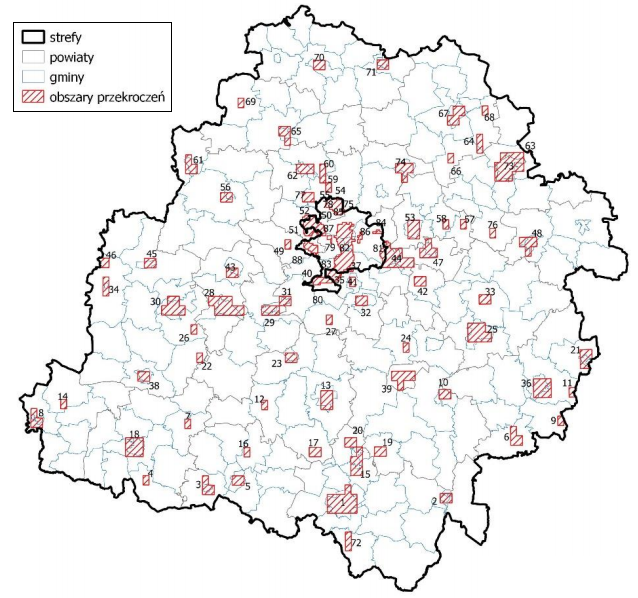 Rysunek 1. Obszary przekroczeń rocznej wartości poziomu docelowego stężenia
benzo(a)pirenu w powietrzu w województwie łódzkim w 2020 r.Źródło: „Roczna ocena jakości powietrza w województwie łódzkim – raport wojewódzki za rok 2020”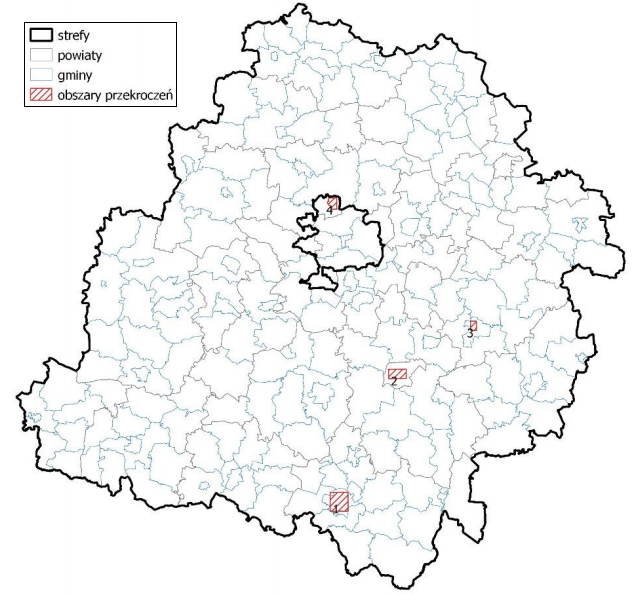 Rysunek 2. Obszary przekroczeń średniej rocznej wartości poziomu
dopuszczalnego stężenia pyłu PM 2,5 w województwie łódzkim w 2020 rŹródło: „Roczna ocena jakości powietrza w województwie łódzkim – raport wojewódzki za rok 2020”Wody powierzchniowePodstawową jednostką gospodarki wodnej (łącznie z ochroną środowiska) jest jednolita część wód (JCW). Prawo wodne dzieli jednolite części wód na jednolite części wód powierzchniowych (JCWP) oraz jednolite części wód podziemnych (JCWPd).Na obszarze powiatu tomaszowskiego znajduje się 18 jednolitych części wód powierzchniowych (JCWP). Ostania kompleksowa ocena stanu JCWP na terenie kraju przeprowadzona została w ramach systemu Państwowego Monitoringu Środowiska w 2019 r.Według monitoringu prowadzonego przez Główny Inspektorat Ochrony Środowiska w ramach systemu Państwowego Monitoringu Środowiska stan ogólny aż 15 JCWP określony został jako zły. Zły stan ogólny badanych JCWP wynikał ze stanu/potencjału ekologicznego gorszego niż dobry oraz złego stanu chemicznego. W przypadku dwóch JCWP nie można było określić ich stanu ogólnego ze względu na brak badań stanu chemicznego (stan ekologiczny dla tych JCWP określony został jako dobry). W obrębie powiatu znajduje się również jedna niemonitorowana JCWP.Aktualny stan ogólny jednolitych części wód powierzchniowych (JCWP) znajdujących się
w obrębie powiatu tomaszowskiego przedstawiono w kolejnej tabeli.Tabela 22. Aktualna ocena stanu ogólnego jednolitych części wód powierzchniowych (JCWP) znajdujących się na terenie powiatu tomaszowskiego (GIOŚ – Państwowy Monitoring Środowiska)Źródło: Główny Inspektorat Ochrony ŚrodowiskaWody podziemnePowiat tomaszowski położony jest na obszarze trzech następujących jednolitych części wód podziemnych (JCWPd):JCWPd nr 63;JCWPd nr 73;JCWPd nr 84.Aktualna kompleksowa ocena stanu jednolitych części wód podziemnych (JCWPd)
na terenie kraju, wykonana została przez Państwowy Instytut Geologiczny - Państwowy Instytut Badawczy (PIG-PIB) według stanu na 2019 rok.Przeprowadzona ocena wykazała na DOBRY stan chemiczny i ilościowy wszystkich jednolitych części wód podziemnych (JCWPd), w obrębie których położony jest powiat tomaszowski.Ocena stanu jednolitych części wód podziemnych opiera się na wykonaniu dziewięciu testów klasyfikacyjnych ukierunkowanych na potrzeby różnych odbiorców wód podziemnych tzw. receptorów (chronione ekosystemy lądowe zależne od wód podziemnych, wody powierzchniowe, wody przeznaczone do spożycia). Końcowa ocena stanu JCWPd jest rezultatem agregacji wyników wszystkich testów klasyfikacyjnych. Warunkiem koniecznym do stwierdzenia dobrego stanu w badanej JCWPd jest pozytywny wynik oceny stanu wszystkich testów.Na terenie powiatu tomaszowskiego znajduje się 5 punktów pomiarowych jakości wód podziemnych wyznaczonych w ramach systemu monitoringu krajowego (PMŚ). Ostatnie badania jakości wód podziemnych w punktach na terenie powiatu przeprowadzone zostały w 2019 r. Wody podziemne w przypadku 4 punktów charakteryzowały się dobrą jakością (II klasa), natomiast w 1 punkcie niezadowalającą jakością (IV klasa).W kolejnej tabeli przedstawiono wyniki badań jakości wód podziemnych w punktach pomiarowych wyznaczonych w ramach systemu monitoringu krajowego (PMŚ) na terenie powiatu tomaszowskiego.Tabela 23. Wyniki badań jakości wód podziemnych w punktach pomiarowych wyznaczonych
w ramach systemu monitoringu krajowego (PMŚ) na terenie powiatu tomaszowskiego (2019 r.)Źródło: Główny Inspektorat Ochrony ŚrodowiskaPromieniowanie elektromagnetyczne (PEM)Ochrona przed polami elektromagnetycznymi polega na zapewnieniu jak najlepszego stanu środowiska poprzez utrzymanie poziomów pól elektromagnetycznych poniżej poziomów dopuszczalnych lub co najmniej na tych poziomach albo ich zmniejszeniu, co najmniej
do dopuszczalnych, gdy nie są one dotrzymane. Zadaniem podsystemu monitoringu PEM jest ocena i obserwacja zmian wielkości pola elektromagnetycznego. Obserwacja ta ma na celu śledzenie poziomów sztucznie wytworzonych pól elektromagnetycznych w środowisku
w odniesieniu do wartości poziomów dopuszczalnych określonych dla miejsc dostępnych
dla ludności.W ostatnich latach nastąpiła zmiana przepisów wykonawczych w zakresie pól elektromagnetycznych, odnoszących się do dopuszczalnych poziomów pól elektromagnetycznych w środowisku, sposobu sprawdzania dotrzymania dopuszczalnych poziomów oraz w zakresie prowadzenia okresowych badań poziomów pól elektromagnetycznych w środowisku. Obecnie obowiązujące poziomy dopuszczalne, według Rozporządzenia z dnia 17 grudnia 2019 r.
w sprawie dopuszczalnych poziomów pól elektromagnetycznych w środowisku, wynoszą dla wysokich częstotliwości (stacji bazowych telefonii komórkowej) od 28 V/m do 61 V/m.Od 2021 r. monitoring pól elektromagnetycznych prowadzony jest zgodnie z nowym rozporządzeniem - Rozporządzeniem Ministra Klimatu i Środowiska z dnia 15 grudnia 2020 r.
w sprawie zakresu i sposobu prowadzenia okresowych badań poziomów pól elektro-magnetycznych w środowisku (Dz.U. 2020 poz. 2311).Do końca 2020 r. zgodnie z Rozporządzeniem z dnia 30 października 2003 roku w sprawie dopuszczalnych poziomów pól elektromagnetycznych w środowisku oraz sposobie sprawdzania dotrzymania tych poziomów (Dz. U. z 2003 r. Nr 130, poz. 879) dopuszczalny poziom pola elektromagnetycznego w środowisku dla wysokich częstotliwości (stacji bazowych telefonii komórkowej) wynosił 7 V/m.W latach 2019-2020 pomiary natężenia promieniowania elektromagnetycznego (PEM)
w ramach systemu Państwowego Monitoringu Środowiska (PMŚ) prowadzone były na terenie powiatu tomaszowskiego w 6 punktach pomiarowych. W żadnym punkcie pomiarowym
na terenie powiatu nie odnotowano przekroczeń dopuszczalnego poziomu natężenia promieniowania elektromagnetycznego (PEM). Zmierzone wartości natężenia pola elektromagnetycznego kształtowały się na bardzo niskich poziomach – od <0,3 V/m (poniżej czułości aparatury pomiarowej) do 0,9 V/m.Zestawienie wyników przeprowadzonych pomiarów natężenia PEM na terenie powiatu tomaszowskiego w latach 2019-2020 przedstawiono w kolejnej tabeli.Tabela 24. Wyniki pomiarów natężenia promieniowania elektromagnetycznego
prowadzonych przez GIOŚ na terenie powiatu tomaszowskiego w latach 2019-2020*poniżej czułości aparatury pomiarowejŹródło: GIOŚ RWMŚ w ŁodziPomiary pól elektromagnetycznych wykonywane na terenie województwa łódzkiego przez GIOŚ w ramach systemu Państwowego Monitoringu Środowiska nie wykazują przekroczeń dopuszczalnych norm. Mierzone wartości natężenia PEM są dużo niższe od poziomów dopuszczalnych. Dokonując porównania wszystkich wyników pomiarów PEM na przestrzeni ostatnich lat nie obserwuje się znaczących zmian średnich poziomów pól elektromagnetycznych w środowisku. Jednak nieustający rozwój telekomunikacji i zwiększająca się liczba stacji bazowych telefonii komórkowej (w tym wprowadzanie technologii 5G) są powodami, dla których badania monitoringowe PEM powinny być w dalszym ciągu wykonywane.Klimat akustycznyGłównym źródłem hałasu kształtującym klimat akustyczny jest hałas drogowy, który generuje największą liczbę przekroczeń dopuszczalnych poziomów dźwięku w środowisku.W latach 2019-2020 Główny Inspektorat Ochrony Środowiska nie prowadził na terenie powiatu tomaszowskiego pomiarów natężenia hałasu w ramach systemu Państwowego Monitoringu Środowiska (PMŚ).Oceny stanu klimatu akustycznego na terenie powiatu tomaszowskiego dokonano
na podstawie map akustycznych dla dróg krajowych o ruchu powyżej 3 000 000 pojazdów rocznie na terenie województwa łódzkiego sporządzonych w kwietniu 2018 r. na zlecenie Generalnej Dyrekcji Dróg Krajowych i Autostrad (GDDKiA).Mapowaniem akustycznym na terenie powiatu objęto drogę ekspresową S8 oraz drogę krajową nr 48 odc. Tomaszów Mazowiecki /Przejście/.Zgodnie z opracowaniem „Mapy akustyczne dla dróg krajowych o ruchu powyżej 3 000 000 pojazdów rocznie na terenie województwa łódzkiego” (kwiecień 2018) na terenie powiatu tomaszowskiego występują następujące przekroczenia dopuszczalnych wartości hałasu, którego źródło stanowią wymienione powyżej odcinki dróg:Wskaźnik LDWN - długookresowy średni poziom dźwięku A (wskaźnik hałasu dla pory dziennej, wieczornej i nocnej):powierzchnia obszarów z przekr. dopuszczalnych wartości hałasu: 49,3 ha;liczba lokali mieszk. na obszarach z przekr. dopuszczalnych wartości hałasu: 97;liczba mieszkańców obszarów z przekr. dopuszczalnych wartości hałasu: 264.Wskaźnik LN - długookresowy średni poziom dźwięku A, wyznaczony w ciągu wszystkich pór nocy w roku, rozumianych jako przedział czasu od godz. 22:00 do godz. 6:00 (wskaźnik hałasu dla pory nocnej):powierzchnia obszarów z przekr. dopuszczalnych wartości hałasu: 107,3 ha;liczba lokali mieszk. na obszarach z przekr. dopuszczalnych wartości hałasu: 138;liczba mieszkańców obszarów z przekr. dopuszczalnych wartości hałasu: 374.W kolejnej tabeli przedstawiono zestawienie wyników przeprowadzonego mapowania akustycznego dla odcinków dróg krajowych na terenie powiatu tomaszowskiego o natężeniu ruchu powyżej 3 mln/poj./rok.Tabela 25. Wyniki mapowania akustycznego przeprowadzonego dla dróg krajowych
na terenie powiatu tomaszowskiego o natężeniu ruchu powyżej 3 mln/poj./rok
(S3 oraz DK 48 odc. Tomaszów Mazowiecki/Przejście/)Źródło: „Mapy akustyczne dla dróg krajowych o ruchu powyżej 3 000 000 pojazdów rocznie
na terenie województwa łódzkiego” (kwiecień 2018)Na kolejnej rycinie przedstawiono fragment mapy akustycznej sporządzonej dla drogi ekspresowej S8 oraz drogi krajowej nr 48 na terenie Tomaszowa Mazowieckiego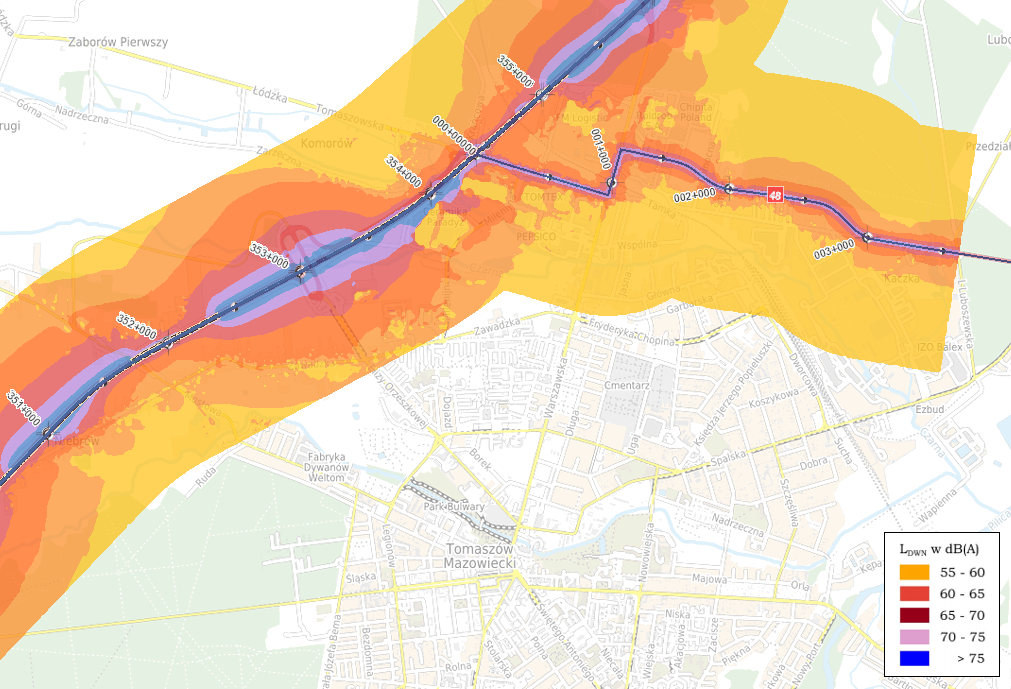 Rysunek 3. Mapa akustyczna (imisja hałasu – wskaźnik LDWN) dla drogi ekspresowej S8 oraz drogi krajowej nr 48 na terenie Tomaszowa MazowieckiegoŹródło: Mapy akustyczne dla dróg krajowych o ruchu powyżej 3 000 000 pojazdów rocznie - III edycjaPodsumowanie oceny stanu środowiska na terenie powiatuOcenę stanu poszczególnych komponentów środowiska na terenie powiatu tomaszowskiego przedstawiono w kolejnej tabeli.Tabela 26. Ocena stanu poszczególnych komponentów środowiska
na terenie powiatu tomaszowskiegoŹródło: opracowanie własnePODSUMOWANIEW latach 2019-2020 na terenie powiatu tomaszowskiego realizowano szereg dużych inwestycji i projektów wpływających na poprawę stanu poszczególnych komponentów środowiska, spośród których do najważniejszych zaliczyć należy przede wszystkim inwestycje
z zakresu rozbudowy i modernizacji infrastruktury wodno-kanalizacyjnej (w analizowanych latach długość sieci kanalizacyjnej zwiększyła się aż o 64,2 km oraz zacznie poprawiła się skuteczność oczyszczania ścieków), inwestycje z zakresu modernizacji i remontów dróg, inwestycje z zakresu modernizacji energetycznej budynków oraz montażu prosumenckich instalacji OZE (głównie mikroinstalacji fotowoltaicznych) oraz inwestycje z zakresu rewitalizacji i zagospodarowania terenów zieleni urządzonej oraz miejsc rekreacyjno-turystycznych. Łączne wydatki samorządów gminnych oraz powiatowego na zadania z zakresu ochrony środowiska (rozdz. 900 – gospodarka komunalna i ochrona środowiska) w latach 2019-2020 wyniosły
131,463 mln zł i były zacznie wyższe niż w latach poprzednich (gminy powiatu skutecznie pozyskują środki zewnętrzne na realizację inwestycji wpływających na poprawę stanu środowiska – głównie w ramach Regionalnego Programu Operacyjnego Województwa Łódzkiego oraz z Wojewódzkiego Funduszu Ochrony Środowiska i Gospodarki Wodnej).Poza zadaniami inwestycyjnymi na terenie powiatu realizowano również w szerokim zakresie prace bieżące związane z utrzymaniem i pielęgnacją terenów zieleni oraz utrzymaniem czystości na terenach publicznych, ochroną i pielęgnacją obszarów leśnych, edukacją ekologiczną, organizacją i prowadzeniem gminnych systemów gospodarowania odpadami komunalnymi, organizacją i prowadzeniem lokalnego transportu zbiorowego, utrzymaniem dróg we właściwym stanie porządkowym i technicznym, konserwacją i utrzymaniem cieków oraz urządzeń i budowli wodnych, konserwacją i bieżącym utrzymaniem urządzeń melioracyjnych, a także usuwaniem
i unieszkodliwianiem wyrobów zawierających azbest. W latach 2019-2020 mieszkańcy powiatu realizowali inwestycje z zakresu modernizacji energetycznej budynków mieszkalnych oraz budowy mikroinstalacji fotowoltaicznych korzystając ze wsparcia w ramach programów „Czyste Powietrze” oraz „Mój Prąd”.Analiza wskaźnikowa efektów realizacji „Programów Ochrony Środowiska” za lata 2019-2020 wypada korzystnie. Spośród 130 zaproponowanych wskaźników zmiana wartości większości została oceniona w trendzie pozytywnym (77 wskaźników – 59,2 %), co oznacza,
iż w tych przypadkach zmniejszyła się presja na wykorzystanie zasobów środowiska lub/oraz zwiększyła się reakcja na problemy środowiskowe. Na terenie powiatu istnieją jednak wciąż obszary, dla których postępuje presja na zasoby środowiska, gdyż zmianę wartości
41 wskaźników (31,5 %) oceniono w trendzie negatywnym. Spośród negatywnie ocenionych wskaźników należy wymienić przede wszystkim brak poprawy złego stanu wód powierzchniowych oraz utrzymujące się przekroczenia dopuszczalnych standardów jakości powietrza ze względu na ponadnormatywne stężenia benzo(a)pirenu oraz pyłów zawieszonych.Na podstawie analizy stanu poszczególnych komponentów środowiska w przyszłości
w pierwszej kolejności na terenie powiatu tomaszowskiego należy realizować inwestycje wpływające na ograniczenie emisji zanieczyszczeń do powietrza (emisji liniowej – komunikacyjnej oraz tzw. „niskiej emisji” obszarowej), a także inwestycje z zakresu dalszego rozwoju i modernizacji infrastruktury wodno-kanalizacyjnej (w celu poprawy jakości wód powierzchniowych).Należy mieć na uwadze, iż realizacja „Programu Ochrony Środowiska” nie przełoży się
w sposób natychmiastowy na poprawę stanu środowiska na terenie powiatu tomaszowskiego. Proces ten jest długotrwały i efekty realizacji zadań, które zostały przeprowadzone lub wykonywane są obecnie, mogą być widoczne dopiero w dłuższej perspektywie czasowej. Istotnym jest również, aby działania prośrodowiskowe były prowadzone systematycznie nie tylko na terenie samego powiatu, ale również systemowo w całym regionie.spis tabelTabela 1. Opis realizacji zadań wyznaczonych w ramach celu ekologicznego: Modernizacja i rozbudowa 
infrastruktury wodno-ściekowej dla zapewnienia lepszej ochrony środowiska i poprawy warunków życia mieszkańców	5Tabela 2. Opis realizacji zadań wyznaczonych w ramach celu ekologicznego: Zachowanie, właściwe wykorzystanie 
oraz odnawianie i przywracanie do stanu właściwego składników przyrody	11Tabela 3. Opis realizacji zadań wyznaczonych w ramach celu ekologicznego: Ograniczenie przekształceń ziemi 
w wyniku procesów naturalnych oraz antropogenicznych	15Tabela 4. Opis realizacji zadań wyznaczonych w ramach celu ekologicznego: Zapewnienie wystarczającej ilości 
wody o odpowiedniej jakości użytkowej oraz ochrona przed powodzią	17Tabela 5. Opis realizacji zadań wyznaczonych w ramach celu ekologicznego: Utrzymanie standardów jakości 
powietrza, redukcja emisji pyłów i gazów	20Tabela 6. Opis realizacji zadań wyznaczonych w ramach celu ekologicznego: Zminimalizowanie uciążliwego 
hałasu i utrzymanie jak najlepszej jakości stanu akustycznego środowiska	28Tabela 7. Opis realizacji zadań wyznaczonych w ramach celu ekologicznego: Ochrona mieszkańców przed 
polami elektromagnetycznymi	29Tabela 8. Opis realizacji zadań wyznaczonych w ramach celu ekologicznego: Racjonalizacja zużycia energii, 
surowców i materiałów oraz wzrost udziału zasobów odnawialnych	29Tabela 9. Opis realizacji zadań wyznaczonych w ramach celu ekologicznego: Upowszechnienie idei ekorozwoju 
we wszystkich sferach życia oraz wdrożenie edukacji ekologicznej jako edukacji interdyscyplinarnej	33Tabela 10. Opis realizacji zadań wyznaczonych w ramach celu ekologicznego: Minimalizacja wpływu na środowisko 
oraz eliminacja ryzyka dla zdrowia ludzi w miejscach największego oddziaływania na środowisko i zapewnienie bezpieczeństwa chemicznego lub biologicznego	39Tabela 11. Opis realizacji zadań wyznaczonych w ramach celu ekologicznego: Racjonalny i systemowy rozwój 
gospodarki odpadami	41Tabela 12. Opis realizacji zadań wyznaczonych w ramach obszaru interwencji: ochrona klimatu i jakości powietrza	43Tabela 13. Opis realizacji zadań wyznaczonych w ramach obszaru interwencji: ochrona przed hałasem	50Tabela 14. Opis realizacji zadań wyznaczonych w ramach obszaru interwencji: ochrona przed promieniowaniem elektromagnetycznym	54Tabela 15. Opis realizacji zadań wyznaczonych w ramach obszaru interwencji: gospodarowanie wodami	54Tabela 16. Opis realizacji zadań wyznaczonych w ramach obszaru interwencji: gospodarka wodno-ściekowa	55Tabela 17. Opis realizacji zadań wyznaczonych w ramach obszaru interwencji: gleby	58Tabela 18. Opis realizacji zadań wyznaczonych w ramach obszaru interwencji: gospodarka odpadami 
i zapobieganie powstawaniu odpadów	59Tabela 19. Opis realizacji zadań wyznaczonych w ramach obszaru interwencji: zasoby przyrodnicze	61Tabela 20. Analiza wskaźnikowa realizacji Programów Ochrony Środowiska w latach 2019-2020	66Tabela 21. Wskaźniki monitorowania „Programu Ochrony Środowiska dla Powiatu Tomaszowskiego na lata 
2020-2023 z perspektywą do roku 2027” (WSKAŹNIKI ZA 2020 ROK)	77Tabela 22. Aktualna ocena stanu ogólnego jednolitych części wód powierzchniowych (JCWP) znajdujących się 
na terenie powiatu tomaszowskiego (GIOŚ – Państwowy Monitoring Środowiska)	80Tabela 23. Wyniki badań jakości wód podziemnych w punktach pomiarowych wyznaczonych w ramach systemu monitoringu krajowego (PMŚ) na terenie powiatu tomaszowskiego (2019 r.)	81Tabela 24. Wyniki pomiarów natężenia promieniowania elektromagnetycznego prowadzonych przez GIOŚ 
na terenie powiatu tomaszowskiego w latach 2019-2020	82Tabela 25. Wyniki mapowania akustycznego przeprowadzonego dla dróg krajowych na terenie powiatu 
tomaszowskiego o natężeniu ruchu powyżej 3 mln/poj./rok (S3 oraz DK 48 odc. Tomaszów Mazowiecki/Przejście/)	83Tabela 26. Ocena stanu poszczególnych komponentów środowiska na terenie powiatu tomaszowskiego	86SPIS WYKRESÓWWykres 1. Analiza wskaźnikowa realizacji „Programu Ochrony Środowiska” w latach 2019-2020 (PODSUMOWANIE)	76spis rysunkówRysunek 1. Obszary przekroczeń rocznej wartości poziomu docelowego stężenia benzo(a)pirenu w powietrzu 
w województwie łódzkim w 2020 r.	79Rysunek 2. Obszary przekroczeń średniej rocznej wartości poziomu dopuszczalnego stężenia pyłu PM 2,5 
w województwie łódzkim w 2020 r	79Rysunek 3. Mapa akustyczna (imisja hałasu – wskaźnik LDWN) dla drogi ekspresowej S8 oraz drogi krajowej 
nr 48 na terenie Tomaszowa Mazowieckiego	85Tytuł opracowaniaRAPORT Z WYKONANIAPROGRAMÓW OCHRONY ŚRODOWISKA DLA POWIATU TOMASZOWSKIEGO
ZA LATA 2019-2020ZamawiającyPowiat Tomaszowskiul. Św. Antoniego 4197-200 Tomaszów MazowieckiWykonawca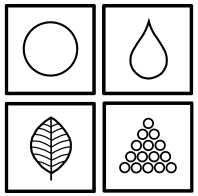 Dokumentacja Środowiskowa – Wojciech PająkOsiedle Leśne 7B/12162-028 Koziegłowy (k. Poznania)www.dokumentacja-srodowiskowa.ple-mail: poczta@dokumentacja-srodowiskowa.pltel.: 720-756-763Data opracowaniaPAŹDZIERNIK 2021ZADANIE: ROZWÓJ I MODERNIZACJA SIECI WODOCIĄGOWEJ ORAZ OBIEKTÓW WODOCIĄGOWYCH, ZGODNIE Z PLANAMI ZARZĄDCÓW SIECI ORAZ GMIN, BUDŻETAMI JEDNOSTEK I WPI ORAZ BIEŻĄCYMI POTRZEBAMI, OPRACOWYWANIE DOKUMENTACJI PROJEKTOWYCH I TECHNICZNYCHZADANIE: ROZWÓJ I MODERNIZACJA SIECI WODOCIĄGOWEJ ORAZ OBIEKTÓW WODOCIĄGOWYCH, ZGODNIE Z PLANAMI ZARZĄDCÓW SIECI ORAZ GMIN, BUDŻETAMI JEDNOSTEK I WPI ORAZ BIEŻĄCYMI POTRZEBAMI, OPRACOWYWANIE DOKUMENTACJI PROJEKTOWYCH I TECHNICZNYCHPodmiot realizującyZakres realizacji zadaniaZGWK
w Tomaszowie MazowieckimSp. z o.o.Budowa sieci wodociągowej w ul. Grzybowej (144,45 m - 44 726,00 zł).Budowa sieci wodociągowej w ul. Żeromskiego (od ul. Spalskiej
do ul. Kamiennej (56,17 m - 74 200,00 zł).Budowa sieci wodociągowej w ul. Dąbrowskiej (887,53 m - 416 965,43 zł.)Budowa sieci wodociągowej w ul. Peryferyjnej (427,83 m - 169 323,85 zł).Budowa sieci wodociągowej w sięgaczu ul. Dąbrowskiej (849,87 m
– 252 030,00 zł).Przebudowa sieci wodociągowej w ul. Fabrycznej (441,46 m – 199 956,24 zł).Gmina Miasto Tomaszów MazowieckiBudowa sieci wodociągowej w ul. Ks. Grada (234 m – 98 000 zł).Budowa sieci wodociągowej w ul. Meca (223 m – 74 000 zł).Budowa przyłącza wodociągowego ul. Krzywa 9/11 (8 m – 4 481 zł).Gmina BędkówW 2019 r. nie realizowano inwestycji z zakresu rozbudowy i modernizacji sieci wodociągowej.W 2019 r. na terenie gminy powstały 4 nowe przyłącza wodociągowe
do budynków mieszkalnych.Gmina BudziszewiceW 2019 r. nie realizowano inwestycji z zakresu rozbudowy i modernizacji sieci wodociągowej.W 2019 r. na terenie gminy powstało 13 nowych przyłączy wodociągowych
do budynków mieszkalnych.Gmina CzerniewiceBudowa sieci wodociągowej w Podkonicach Dużych – 71 918,10 zł.Remont przyłącza wodociągowego w Czerniewicach – 20 910,00 zł.W 2019 r. na terenie gminy powstało 26 nowych przyłączy wodociągowych
do budynków mieszkalnych.Gmina InowłódzW ramach zadania pn. „Budowa kanalizacji sanitarnej w miejscowości Zakościele, gm. Inowłódz i rozbudowa sieci wodociągowej z miejscowości Królowa Wola do miejscowości Konewka i Spała, gm. Inowłódz” wybudowano sieć wodociągową o długości 1 982,3 m. Wydatkowano 714 700,00 zł.W ramach zadania „Rozbudowa sieci wodociągowej na terenie Gminy Inowłódz” wykonano projekty budowlane dla zadań: 1) budowa sieci wodociągowej w miejscowości Królowa Wola (wzdłuż drogi powiatowej
nr 4305E), wydatkowano: 17 450,00 zł; 2) budowa sieci wodociągowej w miejscowości Inowłódz (wzdłuż ul. Brzustowskiej); wydatkowano: 4 797,00 zł; 3) budowa sieci wodociągowej w miejscowości Spała (wzdłuż ul. Gabrysiewicza); wydatkowano: 4 489,50 zł; budowa sieci wodociągowej w miejscowości Zakościele (wzdłuż drogi gminnej nr 116188E); wydatkowano: 12 300,00 zł; 5) budowa sieci wodociągowej w miejscowości Żądłowice (wzdłuż drogi gminnej nr 116209E); wydatkowano: 17 195,00 zł.W 2019 r. na terenie gminy powstało 28 nowych przyłączy wodociągowych
do budynków mieszkalnych.Gmina LubochniaRozbudowa sieci wodociągowej w m. Lubochnia Górki; koszt ogółem
– 156.107,52 zł, w 2019 r. – 142.273,47 zł.Budowa wodociągu w m. Luboszewy (etap III); koszt ogółem – 28.476,01 zł,
w 2019 r. – 23.726,56 zł.Nadbudowa i przebudowa stacji uzdatniania wody w miejscowości Dąbrowa
w ramach projektu pn. Budowa i rozbudowa kanalizacji sanitarnej wraz
z przyłączami w miejscowościach Emilianów, Olszowiec, Nowy Olszowiec, Jasień, Dąbrowa, przebudowa oczyszczalni ścieków w Lubochni Dworskiej poprzez budowę suszarni osadu na terenie oczyszczalni ścieków oraz nadbudowa i przebudowa stacji uzdatniania wody w miejscowości Dąbrowa; 2014-2019; koszt ogółem – 1.535.838,38 zł, w 2019 r. – 1.490.888,49 zł.Budowa przyłącza wodociągowego do działki nr 447 i 448 obręb Lubochnia
- 2.938,50 zł.Budowa przyłącza wodociągowego do działki nr 546/13 obręb Glinnik Nowy
- 4.079,96 zł.Budowa przyłącza wodociągowego do działki nr 487 i 488/1 obręb Lubochnia – 4.929,81 zł.Budowa przyłącza wodociągowego do działki nr 499/9 obręb Lubochnia Dworska – 11.866,69 zł.Rozbudowa sieci wodociągowej w miejscowości Brenica (Eleonorów)
- 42.621,92 zł.Budowa przyłącza wodociągowego do działki nr 146 obręb Tarnowska Wola
– 6.064,41 zł.Gmina RokicinyPrzebudowa sieci wodociągowej w miejscowości Popielawy – 44 895,00 zł.Budowa sieci wodociągowej w miejscowości Maksymilianów – 57 660,20 zł.W 2019 r. na terenie gminy powstało 98 nowych przyłączy wodociągowych
do budynków mieszkalnych.Gmina RzeczycaW dniu 29 listopada 2019 r. podpisano umowę o dofinansowanie ze środków RPO projektu pn. „Budowa sieci kanalizacji sanitarnej dla sołectw Bobrowiec, Rzeczyca Nowa, Rzeczyca w gminie Rzeczyca oraz modernizacja stacji uzdatniania wody na terenie gminy Rzeczyca”.W 2019 r. na terenie gminy powstało 14 nowych przyłączy wodociągowych
do budynków mieszkalnych.Gmina Tomaszów MazowieckiW 2019 r. wykupiono od mieszkańców 0,60 km sieci wodociągowej
- wydatkowano 58 185,00 zł.W 2019 r. na terenie gminy wybudowano 101 szt. nowych przyłączy wodociągowych.Gmina UjazdZakup sterylizatora UV dla ujęcia wody Tobiasze - 21 564 zł.Rozbudowa gminnej sieci wodociągowej w m. Ujazd ul. Przedmieście
– dokumentacja projektowa - 6 642 zł.Rozbudowa sieci wodociągowej w miejscowości Szymanów – dokumentacja projektowa - 6 519 zł.W 2019 r. na terenie gminy powstały 33 nowe przyłącza wodociągowe
do budynków mieszkalnych.Gmina ŻelechlinekZakup pomp głębinowych do wydobycia wody – 29 397,00 zł.W 2019 r. na terenie gminy powstało 8 nowych przyłączy wodociągowych
do budynków mieszkalnych.ZADANIE: WYMIANA UZBROJENIA SIECI WODOCIĄGOWEJ W OBSZARZE DZIAŁANIA ZAKŁADU GOSPODARKI WODNO – KANALIZACYJNEJ W TOMASZOWIE MAZOWIECKIM SP. Z O.O.ZADANIE: WYMIANA UZBROJENIA SIECI WODOCIĄGOWEJ W OBSZARZE DZIAŁANIA ZAKŁADU GOSPODARKI WODNO – KANALIZACYJNEJ W TOMASZOWIE MAZOWIECKIM SP. Z O.O.Podmiot realizującyZakres realizacji zadaniaZGWK
w Tomaszowie MazowieckimSp. z o.o.Zadanie realizowane w sposób ciągły przez Zakład Gospodarki Wodno-Kanalizacyjnej w Tomaszowie Mazowieckim Sp. z o.o. zgodnie z obowiązującymi „Planami rozwoju i modernizacji urządzeń wodociągowych i kanalizacyjnych”. Roboty polegające na wymianie przewodów wodociągowych wykazujących oznaki korozji, armatury sieciowej i innego uzbrojenia sieci wodociągowej prowadzone są zazwyczaj w powiązaniu z modernizacją nawierzchni ulic.ZADANIE: MODERNIZACJA UJĘCIA WODY BIAŁOBRZEGI ORAZ REGULACJA CIŚNIENIA W SIECIZADANIE: MODERNIZACJA UJĘCIA WODY BIAŁOBRZEGI ORAZ REGULACJA CIŚNIENIA W SIECIPodmiot realizującyZakres realizacji zadaniaZGWK
w Tomaszowie MazowieckimSp. z o.o.Zadanie planowane do realizacji w latach 2021-2022.ZADANIE: PRZEBUDOWA SIECI WODOCIĄGOWEJ WYKONANEJ Z RUR AC NA RURY PEZADANIE: PRZEBUDOWA SIECI WODOCIĄGOWEJ WYKONANEJ Z RUR AC NA RURY PEPodmiot realizującyZakres realizacji zadaniaZGWK
w Tomaszowie MazowieckimSp. z o.o.W 2019 roku nie realizowano zadania.ZADANIE: „UPORZĄDKOWANIE GOSPODARKI WODNO-KANALIZACYJNEJ OBEJMUJĄCE WSIE SMARDZEWICE, WĄWAŁ, KOMORÓW, ZABORÓW I, ZABORÓW II, ZNAJDUJĄCE SIĘ W AGLOMERACJI TOMASZÓW MAZOWIECKI”. ZADANIE: „UPORZĄDKOWANIE GOSPODARKI WODNO-KANALIZACYJNEJ OBEJMUJĄCE WSIE TWARDA, TRESTA, SWOLSZEWICE MAŁE, WIADERNO ZNAJDUJĄCE SIĘ POZA AGLOMERACJĄ TOMASZÓW MAZOWIECKI”. ZADANIE: „UPORZĄDKOWANIE GOSPODARKI WODNO-KANALIZACYJNEJ OBEJMUJĄCE WSIE TWARDA, TRESTA, SWOLSZEWICE MAŁE, WIADERNO ZNAJDUJĄCE SIĘ W AGLOMERACJI TOMASZÓW MAZOWIECKI”.ZADANIE: „BUDOWA SIECI KANALIZACJI SANITARNEJ W MIEJSCOWOŚCIACH AGLOMERACJI ZAWADA WRAZ Z OCZYSZCZALNIĄ ŚCIEKÓW NA TERENIE WSI ZAWADA”. ZADANIE: „BUDOWA SIECI KANALIZACJI SANITARNEJ W MIEJSCOWOŚCIACH AGLOMERACJI ZAWADA ETAP I, ETAP II, ETAP III”.ZADANIE: „UPORZĄDKOWANIE GOSPODARKI WODNO-KANALIZACYJNEJ OBEJMUJĄCE WSIE SMARDZEWICE, WĄWAŁ, KOMORÓW, ZABORÓW I, ZABORÓW II, ZNAJDUJĄCE SIĘ W AGLOMERACJI TOMASZÓW MAZOWIECKI”. ZADANIE: „UPORZĄDKOWANIE GOSPODARKI WODNO-KANALIZACYJNEJ OBEJMUJĄCE WSIE TWARDA, TRESTA, SWOLSZEWICE MAŁE, WIADERNO ZNAJDUJĄCE SIĘ POZA AGLOMERACJĄ TOMASZÓW MAZOWIECKI”. ZADANIE: „UPORZĄDKOWANIE GOSPODARKI WODNO-KANALIZACYJNEJ OBEJMUJĄCE WSIE TWARDA, TRESTA, SWOLSZEWICE MAŁE, WIADERNO ZNAJDUJĄCE SIĘ W AGLOMERACJI TOMASZÓW MAZOWIECKI”.ZADANIE: „BUDOWA SIECI KANALIZACJI SANITARNEJ W MIEJSCOWOŚCIACH AGLOMERACJI ZAWADA WRAZ Z OCZYSZCZALNIĄ ŚCIEKÓW NA TERENIE WSI ZAWADA”. ZADANIE: „BUDOWA SIECI KANALIZACJI SANITARNEJ W MIEJSCOWOŚCIACH AGLOMERACJI ZAWADA ETAP I, ETAP II, ETAP III”.Podmiot realizującyZakres realizacji zadaniaGminny Zakład Komunalny Tomaszów MazowieckiW 2019 r. wybudowano 16,4 km sieci kanalizacyjnych na łączną wartość 10.582.000,00 zł, w tym:w części miejscowości Smardzewice, dł. 3,8 km, wartość 2.330.000,00 zł,w miejscowości Wiaderno, dł. 5,9 km, wartość 3.864.000,00 zł,w części miejscowości Twarda i Tresta, dł. 6,7 km, wartość 4.388.000,00 zł,w miejscowości Smardzewice wybudowano 9 szt. odgałęzień sieci o dł. 48 m, wartość 22 700,00 zł,w miejscowościach Wąwał i Łazisko wybudowano 15 szt. odgałęzień sieci
o dł. 78 m, wartość 34 524,00 zł.ZADANIE: MODERNIZACJA HYDROFORNI W M. DĄBROWAZADANIE: MODERNIZACJA HYDROFORNI W M. DĄBROWAPodmiot realizującyZakres realizacji zadaniaZakład Usług Komunalnych
w LubochniZadanie zrealizowane w ramach projektu „Budowa kanalizacji sanitarnej wraz
z przyłączami kanalizacji sanitarnej w miejscowościach Emilianów, Olszowiec, Nowy Olszowiec, Jasień”, który zakończony został w 2020 r. Łączny koszt projektu wyniósł 7 865 670,10 zł, w tym finansowanie ze środków unijnych: 4 116 804,78 zł, środków WFOŚiGW w Łodzi: 1 329 475,00 zł oraz środków własnych gminy: 2 419 390,32 zł. W ramach projektu zrealizowano:budowę i rozbudowę kanalizacji sanitarnej wraz z przyłączami kanalizacji sanitarnej w miejscowościach Emilianów, Olszowiec, Nowy Olszowiec, Jasień, Dąbrowa;przebudowę oczyszczalni ścieków w Lubochni Dworskiej poprzez budowę suszarni osadu;nadbudowę i przebudowę stacji uzdatniania wody w miejscowości Dąbrowa.ZADANIE: ROZBUDOWA SIECI KANALIZACJI NA TERENIE GMINY BĘDKÓWZADANIE: ROZBUDOWA SIECI KANALIZACJI NA TERENIE GMINY BĘDKÓWPodmiot realizującyZakres realizacji zadaniaGmina BędkówW 2019 r. nie realizowano zadania.ZADANIE: BUDOWA SIECI KANALIZACYJNEJ EMILIANÓW – OLSZOWIEC.ZADANIE: BUDOWA SIECI KANALIZACYJNEJ EMILIANÓW – OLSZOWIEC.Podmiot realizującyZakres realizacji zadaniaZakład Usług Komunalnych
w LubochniZadanie zrealizowane w ramach projektu „Budowa kanalizacji sanitarnej wraz
z przyłączami kanalizacji sanitarnej w miejscowościach Emilianów, Olszowiec, Nowy Olszowiec, Jasień”, który zakończony został w 2020 r. Łączny koszt projektu wyniósł 7 865 670,10 zł, w tym finansowanie ze środków unijnych: 4 116 804,78 zł, środków WFOŚiGW w Łodzi: 1 329 475,00 zł oraz środków własnych gminy: 2 419 390,32 zł. W ramach projektu zrealizowano m, in. budowę i rozbudowę kanalizacji sanitarnej wraz z przyłączami kanalizacji sanitarnej w miejscowościach Emilianów, Olszowiec, Nowy Olszowiec, Jasień i Dąbrowa.ZADANIE: BUDOWA SIECI KANALIZACJI SANITARNEJ W M. MAŁECZ, LUBOCHENEK, BRENICAZADANIE: BUDOWA SIECI KANALIZACJI SANITARNEJ W M. MAŁECZ, LUBOCHENEK, BRENICAPodmiot realizującyZakres realizacji zadaniaZakład Usług Komunalnych
w LubochniW 2019 r. nie realizowano zadania.ZADANIE: ROZBUDOWA SIECI WODOCIĄGOWEJ W M. DĄBROWAZADANIE: ROZBUDOWA SIECI WODOCIĄGOWEJ W M. DĄBROWAPodmiot realizującyZakres realizacji zadaniaZakład Usług Komunalnych
w LubochniZadanie realizowane w latach 2012-2017.ZADANIE: BUDOWA PRZYDOMOWYCH OCZYSZCZALNI ŚCIEKÓW W GMINIE RZECZYCAZADANIE: BUDOWA PRZYDOMOWYCH OCZYSZCZALNI ŚCIEKÓW W GMINIE RZECZYCAPodmiot realizującyZakres realizacji zadaniaGmina RzeczycaW 2019 r. Gmina Rzeczyca nie udzielała dotacji na budowę przydomowych oczyszczalni ścieków.ZADANIE: BUDOWA SIECI KANALIZACJI SANITARNEJ DLA SOŁECTW BOBROWIEC,
RZECZYCA I RZECZYCA NOWAZADANIE: BUDOWA SIECI KANALIZACJI SANITARNEJ DLA SOŁECTW BOBROWIEC,
RZECZYCA I RZECZYCA NOWAPodmiot realizującyZakres realizacji zadaniaGmina RzeczycaW dniu 29 listopada 2019 r. podpisano umowę o dofinansowanie ze środków RPO projektu pn. „Budowa sieci kanalizacji sanitarnej dla sołectw Bobrowiec, Rzeczyca Nowa, Rzeczyca w gminie Rzeczyca oraz modernizacja stacji uzdatniania wody
na terenie gminy Rzeczyca”.ZADANIE: ROZWÓJ I MODERNIZACJA SIECI KANALIZACJI SANITARNEJ I DESZCZOWEJ ORAZ OBIEKTÓW ZWIĄZANYCH Z PRZYJMOWANIEM I OCZYSZCZANIEM ŚCIEKÓW, ZGODNIE Z PLANAMI AGLOMERACJI KANALIZACYJNYCH, ZARZĄDCÓW SIECI ORAZ GMIN, BUDŻETAMI JEDNOSTEK
I WPI ORAZ BIEŻĄCYMI POTRZEBAMI, OPRACOWYWANIE DOKUMENTACJI
PROJEKTOWYCH I TECHNICZNYCHZADANIE: ROZWÓJ I MODERNIZACJA SIECI KANALIZACJI SANITARNEJ I DESZCZOWEJ ORAZ OBIEKTÓW ZWIĄZANYCH Z PRZYJMOWANIEM I OCZYSZCZANIEM ŚCIEKÓW, ZGODNIE Z PLANAMI AGLOMERACJI KANALIZACYJNYCH, ZARZĄDCÓW SIECI ORAZ GMIN, BUDŻETAMI JEDNOSTEK
I WPI ORAZ BIEŻĄCYMI POTRZEBAMI, OPRACOWYWANIE DOKUMENTACJI
PROJEKTOWYCH I TECHNICZNYCHPodmiot realizującyZakres realizacji zadaniaZGWK
w Tomaszowie MazowieckimSp. z o.o.Budowa sieci kanalizacji sanitarnej - sięgacz ul. Białobrzeskiej (102,20 m
- 53 386,00 zł).Budowa kanalizacji w ul. Letniej (101,49 m - 117 950,00 zł).Budowa kanalizacji - sięgacz ul. Wilczej (266,00 m - 207 538,29 zł).Budowa kanalizacji w ul. Peryferyjna (463,52 m - 336 485,78 zł).Budowa kanalizacji - sięgacz ul. Wilczej (247,84 m - 226 697,50 zł).Gmina BędkówWedług stanu na dzień 31 grudnia 2019 r. długość sieci kanalizacyjnej nie zmieniła się w porównaniu z rokiem poprzednim i wynosiła 18,98 km.W roku 2019 przybyło 7 przyłączy kanalizacyjnych. Doszło do 3 awarii sieci kanalizacyjnej, których powodem było zapchanie sieci przesyłowej, oraz
do 48 awarii przepompowni związanych z zapchaniem pomp przez rzeczy
i przedmioty, które nie powinny znaleźć się w sieci kanalizacyjnej.Gmina BudziszewiceW 2019 r. nie realizowano inwestycji z zakresu budowy/rozbudowy sieci kanalizacyjnych. W analizowanym roku na terenie gminy powstało 26 szt. przyłączy kanalizacyjnych do budynków mieszkalnych.Gmina CzerniewiceBudowa sieci kanalizacji sanitarnej w Podkonicach Dużych – 243 171,00 zł.Doposażenie oczyszczalni ścieków w Zagórach – 25 461,00 zł.W analizowanym roku na terenie gminy powstało 14 szt. przyłączy kanalizacyjnych do budynków mieszkalnych.Gmina InowłódzBudowa kanalizacji sanitarnej w miejscowości Zakościele i Inowłódz
gm. Inowłódz - Wybudowano sieć o długości 5 895,45 m wraz z 113 szt. przyłączami do posesji. Wydatkowano: 6 494 700,00 zł. Zadanie dofinanso-wane z środków zewnętrznych. Podpisano umowę z: Samorządem Województwa Łódzkiego w ramach Regionalnego Programu Operacyjnego na kwotę 2 678 084,61 zł, WFOŚiGW w Łodzi na budowę sieci na kwotę 201 891,00 zł (dotacja) oraz 471 079,00 zł (pożyczka), WFOŚiGW w Łodzi
na budowę podłączeń do posesji na kwotę 633 916,00 zł.Budowa kanalizacji sanitarnej w miejscowości Zakościele, gm. Inowłódz i rozbudowa sieci wodociągowej z miejscowości Królowa Wola do m. Konewka i Spała, gm. Inowłódz - wybudowano sieć kanalizacyjną o długości 1 331 m wraz z 10 szt. przyłączami do posesji. Wydatkowano: 719 400,00 zł. Zadanie dofinansowane ze środków RPO i WFOŚiGW w Łodzi.Gmina Lubochnia„Rozbudowa sieci kanalizacyjnej wraz z budową przyłączy sieci kanalizacyjnej w m. Dąbrowa” w ramach projektu pn. Budowa i rozbudowa kanalizacji sanitarnej wraz z przyłączami w miejscowościach Emilianów, Olszowiec, Nowy Olszowiec, Jasień, Dąbrowa, przebudowa oczyszczalni ścieków w Lubochni Dworskiej poprzez budowę suszarni osadu na terenie oczyszczalni ścieków oraz nadbudowa i przebudowa stacji uzdatniania wody w miejscowości Dąbrowa”; lata realizacji 2016-2019; koszty w 2019 r. – 403.116,97 zł.Budowa przyłącza kanalizacji sanitarnej do działki nr 546/13 obręb Glinnik Nowy - 3.811,15 zł.Budowa przyłącza kanalizacji sanitarnej do działki nr 487 i 488/1 obręb Lubochnia - 2.947,05 zł.Budowa przyłącza kanalizacji sanitarnej do działki nr 152/4 i 153/4 obręb Dąbrowa – 4.298,01 zł.Budowa przyłącza kanalizacji sanitarnej do działki nr 499/9 obręb Lubochnia Dworska - 24.389,44 zł.Budowa przyłączy kanalizacji sanitarnej w m. Nowy Olszowiec - 16.453,66 zł.Budowa przyłączy kanalizacji sanitarnej w m. Emilianów - 38.221,00 zł.Budowa i rozbudowa kanalizacji sanitarnej wraz z przyłączami kanalizacji sanitarnej  w miejscowościach Emilianów, Olszowiec, Nowy Olszowiec, Jasień” w ramach projektu pn. Budowa i rozbudowa kanalizacji sanitarnej wraz z przyłączami w miejscowościach Emilianów, Olszowiec, Nowy Olszowiec, Jasień, Dąbrowa, przebudowa oczyszczalni ścieków w Lubochni Dworskiej poprzez budowę suszarni osadu na terenie oczyszczalni ścieków oraz nadbudowa
i przebudowa stacji uzdatniania wody w miejscowości Dąbrowa”; lata realizacji 2014-2020; koszty w 2019 r. – 4.203.618,29 zł.Gmina RokicinyPrzebudowa i rozbudowa gminnej oczyszczalni ścieków wraz z budową
i przebudową kanalizacji sanitarnej na terenie gm. Rokiciny - 1 299 524,76 zł.Gmina RzeczycaW dniu 29 listopada 2019 r. podpisano umowę o dofinansowanie ze środków RPO projektu pn. „Budowa sieci kanalizacji sanitarnej dla sołectw Bobrowiec, Rzeczyca Nowa, Rzeczyca w gminie Rzeczyca oraz modernizacja stacji uzdatniania wody na terenie gminy Rzeczyca”.Wybudowano sieć kanalizacji sanitarnej w ul. Niskiej oraz części ul. Kitowicza. Wydatkowano kwotę 164 401,14 zł.Gmina Tomaszów MazowieckiW 2019 r. wybudowano 16,4 km sieci kanalizacyjnych na łączną wartość 10.582.000,00 zł, w tym:w części miejscowości Smardzewice, dł. 3,8 km, wartość 2.330.000,00 zł,w miejscowości Wiaderno, dł. 5,9 km, wartość 3.864.000,00 zł,w części miejscowości Twarda i Tresta, dł. 6,7 km, wartość 4.388.000,00 zł,w miejscowości Smardzewice wybudowano 9 szt. odgałęzień sieci o dł. 48 m, wartość 22 700,00 zł,w miejscowościach Wąwał i Łazisko wybudowano 15 szt. odgałęzień sieci
o dł. 78 m, wartość 34 524,00 zł.Gmina UjazdBudowa kanalizacji sanitarnej wraz z odgałęzieniami w miejscowości Łominy
- dokumentacja projektowa 20 000 zł.Przebudowa istniejącej oczyszczalni SUPERBOS 500 w m. Ujazd - projekt przebudowy i rozbudowy oczyszczalni - 183 320 zł.Gmina ŻelechlinekW 2019 r. nie realizowano inwestycji z zakresu budowy/rozbudowy sieci kanalizacyjnych. W analizowanym roku na terenie gminy powstało 17 szt. przyłączy kanalizacyjnych do budynków mieszkalnych.ZADANIE: BUDOWA KANALIZACJI DESZCZOWEJ W CIĄGU ULIC LUDWIKOWSKIEJ I ROBOTNICZEJ
W TOMASZOWIE MAZOWIECKIM (DROGA POWIATOWA NR 4336E)ZADANIE: BUDOWA KANALIZACJI DESZCZOWEJ W CIĄGU ULIC LUDWIKOWSKIEJ I ROBOTNICZEJ
W TOMASZOWIE MAZOWIECKIM (DROGA POWIATOWA NR 4336E)Podmiot realizującyZakres realizacji zadaniaZarząd Dróg Powiatowych
w Tomaszowie MazowieckimPrzebudowę drogi powiatowej nr 4336E ul. Ludwikowska i Robotnicza w Tomaszowie Mazowieckim zrealizowano w latach 2016-2017 (poniesiony koszt wyniósł 865 021,22 zł).ZADANIE: PROWADZENIE DZIAŁAŃ W ZAKRESIE UZYSKIWANIA DOFINANSOWANIA, WYDAWANIE POZWOLEŃ, PRZYJMOWANIE ZGŁOSZEŃ NA BUDOWĘ PRZYDOMOWYCH OCZYSZCZALNI ŚCIEKÓW – KONTROLA POWIATUZADANIE: PROWADZENIE DZIAŁAŃ W ZAKRESIE UZYSKIWANIA DOFINANSOWANIA, WYDAWANIE POZWOLEŃ, PRZYJMOWANIE ZGŁOSZEŃ NA BUDOWĘ PRZYDOMOWYCH OCZYSZCZALNI ŚCIEKÓW – KONTROLA POWIATUPodmiot realizującyZakres realizacji zadaniaPowiat TomaszowskiW 2019 roku nie realizowano zadania.ZADANIE: BIEŻĄCA EWIDENCJA I KONTROLA ZBIORNIKÓW BEZODPŁYWOWYCH
ORAZ LIKWIDACJA NA OBSZARACH OBJĘTYCH SIECIĄ KANALIZACYJNĄZADANIE: BIEŻĄCA EWIDENCJA I KONTROLA ZBIORNIKÓW BEZODPŁYWOWYCH
ORAZ LIKWIDACJA NA OBSZARACH OBJĘTYCH SIECIĄ KANALIZACYJNĄPodmiot realizującyZakres realizacji zadaniaGmina Miasto Tomaszów MazowieckiOd czerwca do września 2019 roku na terenie całego miasta została przeprowadzona inwentaryzacja pieców oraz zbiorników bezodpływowych
na podstawie zarządzenia nr 164/2019 Prezydenta Miasta Tomaszowa Mazowieckiego z dnia 12 kwietnia 2019 roku w sprawie przeprowadzenia inwentaryzacji zbiorników bezodpływowych na nieczystości ciekłe oraz przydomowych oczyszczalni ścieków na terenie miasta Tomaszowa Mazowieckiego oraz na podstawie zarządzenia nr 392/2019 Prezydenta Miasta Tomaszowa Mazowieckiego z dnia 16 września 2019 roku w sprawie przeprowadzenia inwentaryzacji składników majątkowych pojemników
na odpady komunalne zlokalizowanych na terenie nieruchomości zamieszkałych na terenie miasta Tomaszowa Mazowieckiego. Informacje były pozyskiwane przez pracowników Wydziału Ochrony Środowiska za pomocą ankiet. Mieszkańcy mogli je też składać osobiście w Urzędzie Miasta, jak również internetowo. W rezultacie udało się uzyskać informację z 5 134 posesji.Gmina RzeczycaPrzeprowadzono kontrolę zbiorników bezodpływowych w 50 gospodarstwach
na terenie gminy (nie stwierdzono żadnych naruszeń).ZADANIE: UTRZYMANIE ZIELENI NA TERENACH ZARZĄDZANYCH PRZEZ POWIAT,
W TYM NA DROGACH POWIATOWYCHZADANIE: UTRZYMANIE ZIELENI NA TERENACH ZARZĄDZANYCH PRZEZ POWIAT,
W TYM NA DROGACH POWIATOWYCHPodmiot realizującyZakres realizacji zadaniaPowiat TomaszowskiUtrzymanie i urządzanie terenów zieleni, zadrzewień, wycinka drzew. W roku 2019 wydatkowano 205 363,65 zł, natomiast w roku 2020 - 316 763,83 zł. Realizacja: Zarząd Dróg Powiatowych w Tomaszowie Mazowieckim.W ramach zadania pn. „Budowa lądowiska dla śmigłowców Lotniczego Pogotowia Ratunkowego przy ulicy Podleśnej w Tomaszowie Mazowieckim”
w roku 2020 zostały wykonane nasadzenia zamienne na terenie cmentarza miejskiego. W ramach nasadzeń nasadzono następujące gatunki roślin:Jałowiec pospolity - 30 szt. – na obrzeżach nowej kwatery XXII.Miłorząb dwuklapowy Troll – 30 szt. – na obrzeżach nowej kwatery XXII.Bluszcz pospolity - 25 szt. – jako osłona wejścia do toalet na boku budynku kaplicy.Hortensja krzewiasta Annabelle – 15 szt. – skwerek przed kancelarią.Krzewuszka cudowna odmiana czerwonolistna – 25 szt. – skwerek przed kancelarią.Łącznie posadzono 125 szt. Koszt wykonania nasadzeń: 8 000,00zł brutto. Realizacja: Powiat TomaszowskiZadanie polegało na usunięciu 19 drzew na podstawie decyzji Prezydenta Miasta Tomaszowa Mazowieckiego z dnia 07.05.2020 r. (znak: WOŚ.6131.15.2020) stanowiących zagrożenie dla użytkowników nieruchomości oraz zastąpieniami ich nowymi nasadzeniami 20 szt. krzewów gatunku jałowiec płożący i 15 szt. drzew gatunku klon (Acer Globusom). Zadanie zostało zrealizowane w 2020 r. Koszty poniesione w celu realizacji zadania to: 53.754,00 złotych brutto. Realizacja: II Liceum Ogólnokształcące im. Stefana Żeromskiego.ZADANIE: UTRZYMANIE ZIELENI O CHARAKTERZE PUBLICZNYM NA TERENIE JEDNOSTEK,W TYM PIELĘGNACJA ZAŁOŻEŃ PARKOWYCH I REWITALIZACJA PARKÓW W RAZIE POTRZEBZADANIE: UTRZYMANIE ZIELENI O CHARAKTERZE PUBLICZNYM NA TERENIE JEDNOSTEK,W TYM PIELĘGNACJA ZAŁOŻEŃ PARKOWYCH I REWITALIZACJA PARKÓW W RAZIE POTRZEBPodmiot realizującyZakres realizacji zadaniaGmina Miasto Tomaszów MazowieckiWykaz prac bieżących przeprowadzonych na terenie Gminy-Miasto Tomaszów Mazowiecki w 2019 r. z zakresu utrzymania zieleni urządzonej i miejsc rekreacji:Zabiegi w koronach 293 drzew rosnących na terenie Parku Miejskiego
im. Solidarności w Tomaszowie Mazowieckim - 130 000 zł.Bieżące utrzymanie drzew - usługi 176 000 zł.Bieżące utrzymanie zieleni niskiej - usługi 20 000 zł.Nasadzenie drzew i krzewów przy ul. Ligii Morskiej i Rzecznej - „Miejsce Straceń” w Tomaszowie Mazowieckim - 23 000 zł.Ukwiecenie terenów zieleni miejskiej - 35 000 zł.Założenie łąki kwietnej - 28 000 zł.Nasadzenie drzew na terenie zieleni miejskiej - 25 000 zł.Gmina CzerniewiceWykonanie usług ogrodniczych w miejscowości Czerniewice – 1 600,00 zł.Gmina InowłódzRewitalizacja parku zabytkowego w Spale - W ramach inwestycji zrealizowano: budowę i przebudowę ciągów i nawierzchni z kostki granitowej oraz gruntowej ulepszonej; dostawa i montaż elementów małej architektury (ławki parkowe w tym remont istniejących, kosze na śmieci w tym remont istniejących, stolików szachowych, pergoli trejaży, hamaków, huśtawek, stojaków na rowery, drewnianych urządzeń zabawowych, tablic informacyjnych w tym remont istniejących, domków dla owadów i ptaków, ogrodzenia wraz z furtkami, siedzisk), remont fontanny; prace ogrodnicze: renowacja runa parkowego, wykonanie łąk kwietnych, sadzenie drzew liściastych i iglastych, sadzenie krzewów liściastych i iglastych, sadzenie roślin bylinowych, wrzosowych, cebulowych, pnących, dosadzanie krzewów żywopłotowych liściastych, zakładanie trawnika, korowanie mis korzeniowych; gospodarka drzewostanem: karczowanie drzew, prace pielęgnacyjne, zabiegi specjalistyczne drzew i krzewów, przegląd powykonawczy drzewostanu; budowa elektrycznej sieci kablowej oświetlenia terenu (słupy i oprawy stylowe oświetlenia parkowego, podświetlenie fontanny oraz elementów małej architektury), skrzynek rozdzielczych dla zasilania oświetlenia i monitoringu, budowa monitoringu. Wydatkowano: 2 626 050,00 zł. Zadanie dofinansowane ze środków zewnętrznych. Podpisano umowę z WFOŚiGW w Łodzi na kwotę 398 110,00 zł (pożyczka) i 1 194 329,00 zł (dotacja).Podnoszenie jakości zasobów turystycznych Doliny Rzeki Pilicy poprzez rozwój infrastruktury rekreacyjno-wypoczynkowej w powiecie tomaszowskim
- Zadanie dofinansowane z środków zewnętrznych. Podpisano umowę
z Samorządem Województwa Łódzkiego w ramach Regionalnego Programu Operacyjnego na kwotę 1 048 439,91 zł. Planuje się wykonanie robót polegających na zagospodarowaniu błoni nadpilicznych w Spale i Inowłodzu.Gmina LubochniaW 2019 r. wykonywano jedynie prace polegające na bieżącym utrzymaniu zieleni Parku Gminnego, oddanego do użytkowania w 2018 r.Gmina RokicinyW 2019 r. na utrzymanie terenów zieleni urządzonej wydatkowano z budżetu gminy 26 975,33 zł.Gmina Tomaszów MazowieckiW 2019 r. na utrzymanie zieleni w gminie wydatkowano 86 502,75 zł
(zakup sadzonek, pielęgnacja drzew i krzewów, wykaszanie traw).W ramach inwestycji „Zagospodarowanie centrum wsi Niebrów” zrealizowano m.in. urządzenie terenów zielonych poprzez wykonanie trawników oraz nasadzeń.Gmina UjazdW 2019 r. na utrzymanie zieleni w gminie wydatkowano 15 633,08 zł (zakup krzewów, kwiatów, ziemi,).Gmina ŻelechlinekW 2019 r. na zadanie pn. „Zagospodarowanie centrum Żelechlinka Etap II” realizowane w ramach Programu „Przeciwdziałanie degradacji środowiska
w Gminie Żelechlinek” wydatkowano 738 994,34 zł.W 2019 r. na zadanie pn. „Zagospodarowanie terenu przy zbiorniku wodnym
w Żelechlinku Etap II” realizowane w ramach Programu „Przeciwdziałanie degradacji środowiska w Gminie Żelechlinek” wydatkowano 666 325,80 zł.ZADANIE: RENOWACJA PARKU PODWORSKIEGO W GROTOWICACHZADANIE: RENOWACJA PARKU PODWORSKIEGO W GROTOWICACHPodmiot realizującyZakres realizacji zadaniaGmina RzeczycaW analizowanym roku nie realizowano zadania.ZADANIE: RENOWACJA PARKU RODEGOZADANIE: RENOWACJA PARKU RODEGOPodmiot realizującyZakres realizacji zadaniaGmina Miasto Tomaszów MazowieckiZadanie zrealizowane w 2016 r. Celem projektu było utworzeniu centrum ochrony różnorodności biologicznej w oparciu o gatunki rodzime w mieście Tomaszów Mazowiecki. Renowacja Parku Rodego objęła m.in. ścinanie, przycinanie drzew, przygotowanie gruntu i uporządkowanie zieleni istniejącej, nasadzenie drzew i krzewów. Dzięki projektowi zmodernizowano istniejące nawierzchnie parkowe i wybudowano nowe alejki wzbogacone urządzeniami do zabawy takimi jak: tablica liczydło i tablica ksylofon, spirala z kulkami, ślady wilka, bujak, karuzela, huśtawka wagowa, huśtawka wahadłowa, drabinka oraz elementami w otoczeniu placu zabaw: ławkami, siedziskami dla dzieci, stolikami szachowymi. Dla ochrony bioróżnorodności park wyposażono w budki lęgowe dla ptaków i ssaków oraz domki dla owadów. W ramach zadania wykonano również renowację pomników: pomnika Jana Serafina Rodego oraz stojącej w parku armaty, czyli pomnika
14. Brygady Artylerii Przeciwpancernej.ZADANIE: REWALORYZACJA PARKU NA TERENIE MUZEUM ORAZ WYMIANA OGRODZENIABUDYNKU MUZEUMZADANIE: REWALORYZACJA PARKU NA TERENIE MUZEUM ORAZ WYMIANA OGRODZENIABUDYNKU MUZEUMPodmiot realizującyZakres realizacji zadaniaGmina Miasto Tomaszów MazowieckiW 2019 r. nie realizowano zadania. W 2021 r. miasto uzyskało finansowanie
na rewitalizację Parku Solidarność ze środków funduszy norweskich i EOG
2014-2021.ZADANIE: WSPÓŁPRACA Z NADLEŚNICTWAMI W RAMACH REALIZACJI OBOWIĄZKÓW OCHRONY LASÓW NIE BĘDĄCYCH W ZASOBACH SKARBU PAŃSTWAZADANIE: WSPÓŁPRACA Z NADLEŚNICTWAMI W RAMACH REALIZACJI OBOWIĄZKÓW OCHRONY LASÓW NIE BĘDĄCYCH W ZASOBACH SKARBU PAŃSTWAPodmiot realizującyZakres realizacji zadaniaPowiat Tomaszowski, NadleśnictwaW 2019 r. w ramach nadzoru nad gospodarką leśną wydatkowano 119 449,75 zł, w tym na:pokrycie kosztów nadzoru nad lasami niestanowiącymi własności Skarbu Państwa wydatkowano środki w wysokości 97.402,73 zł. Nadzór nad
w/w lasami sprawują Nadleśnictwa: Brzeziny, Skierniewice, Smardzewice, Spała, na mocy zawartych porozumień. Nadzór nad w/w lasami jest zadaniem własnym Starosty, wynikającym z ustawy o lasach, stąd koszt nadzoru pokrywany jest ze środków własnych powiatu;opracowanie uproszczonych planów urządzenia lasu i inwentaryzacji stanu lasu dla Gminy Będków i Rokiciny wydatkowano kwotę 20.907,72 zł,zakup świadectw legalizacji pozyskania drewna wydatkowano kwotę 1.139,30 zł.ZADANIE: ZAGOSPODAROWANIE TERENÓW CENNYCH POD WZGLĘDEM PRZYRODNICZYM DO CELÓW REKREACJI: WYPOSAŻENIE W INFRASTRUKTURĘ REKREACYJNĄ ORAZ SANITARNĄZADANIE: ZAGOSPODAROWANIE TERENÓW CENNYCH POD WZGLĘDEM PRZYRODNICZYM DO CELÓW REKREACJI: WYPOSAŻENIE W INFRASTRUKTURĘ REKREACYJNĄ ORAZ SANITARNĄPodmiot realizującyZakres realizacji zadaniaPowiat,GminyPowiat realizuje projekt partnerski pn. „Podnoszenie jakości zasobów turystycznych Doliny Rzeki Pilicy poprzez rozwój infrastruktury rekreacyjno-wypoczynkowej w powiecie tomaszowskim” współfinansowany ze środków Unii Europejskiej z Europejskiego Funduszu Rozwoju Regionalnego w ramach Regionalnego Programu Operacyjnego Województwa Łódzkiego na lata 2014-2020. Jest to projekt realizowany w partnerstwie 4 Gmin i Powiatu Tomaszowskiego, którego liderem jest Gmina Tomaszów Mazowiecki. Celem Projektu jest wykorzystanie i rozwój potencjału endogenicznego regionu łódzkiego opartego na walorach przyrodniczo-kulturowych, szczególnie w aspekcie tworzenia warunków sprzyjających rozwojowi gospodarki turystycznej, w tym powstawania nowych miejsc pracy. Realizacja projektu ma na celu zwiększenie wykorzystania walorów krajobrazowych i kulturowych oraz stworzenie warunków do rozwoju gospodarki turystycznej w oparciu o wykorzystanie potencjału endogenicznego regionu - obszaru Funkcjonalnego Doliny Rzeki Pilicy - co przyczyni się do kreowania w skali podregionalnej marki turystycznej „Dolina Rzeki Pilicy”. W ramach projektu wybudowane zostały miejsca do obsługi turystyki kajakowej wraz z infrastrukturą towarzyszącą wzdłuż rzeki Pilicy, ścieżki rowerowe i pieszo-rowerowe, zostanie rozbudowane przedszkole w Twardej na cele kulturalno- turystyczne, powstanie park edukacyjno-rekreacyjny w Treście. Powiat Tomaszowski prowadzi działania promujące markę turystyczną „Dolina Pilicy” m.in. przewodnik do Dolinie Pilicy (wersja polska i angielska) wraz
z transkrypcją do e-book, strona internetowa z funkcją responsywności
na urządzenia mobilne, QR Kody z odnośnikami na strony www, logotyp z hasłem reklamowym.W 2019 roku został rozstrzygnięty przetarg na wykonawcę, który przeprowadzi kampanię promocyjną. W ramach umowy z wykonawcą zostały zrealizowane następujące zadania:Logotyp wraz z hasłem reklamowym dla „Doliny Pilicy” i Księga Znaku.Przedstawiono 3 różne propozycje projektów szaty graficznej przewodnika (pierwsze strony okładki oraz jednej strony z wnętrz folderu) uwzględniających System Identyfikacji Wizualnej.Wykonano i dostarczono część zdjęć do przewodnika w sezonie letnio-jesiennym.Opracowano projekt mapy turystycznej (1 ogólna mapa poglądowa całego opisywanego obszaru).ZADANIE: KOMPLEKSOWE ZAGOSPODAROWANIE PRZESTRZENI PUBLICZNEJ ORAZ MODERNIZACJA MIEJSC REKREACJI I TERENÓW ZIELONYCH MIASTO NAD RZEKĄZADANIE: KOMPLEKSOWE ZAGOSPODAROWANIE PRZESTRZENI PUBLICZNEJ ORAZ MODERNIZACJA MIEJSC REKREACJI I TERENÓW ZIELONYCH MIASTO NAD RZEKĄPodmiot realizującyZakres realizacji zadaniaGmina Miasto Tomaszów MazowieckiŁączna wartość zadania inwestycyjnego pn. Rewitalizacja Parku Bulwary” obejmująca opracowaną dokumentację projektową, dokumentację aplikacyjną (studium wykonalności), promocję projektu, roboty budowlane, zewnętrzny nadzór inwestorski, podatek od towarów i usług wyniosła 15 182 724,40 zł. Uzyskane dofinansowanie to 9 727 969,31 zł. Zadanie zakończono w kwietniu
2019 roku. Zadanie realizowane było w ramach projektu ,,Miasto nad rzeką”.
Na wykonanie inwestycji uzyskano dofinansowanie w ramach Regionalnego Programu Operacyjnego Województwa Łódzkiego na lata 2014−2020.
Jej przedmiotem była kompleksowa rewitalizacja przestrzeni miejskiej Tomaszowa Mazowieckiego. Przewiduje ona koncepcję budowy „Miasta nad rzeką” z wykorzystaniem potencjału środowiskowego położenia i powiązaniem funkcji społecznych i gospodarczych z rzeką, parkiem Bulwary, parkiem „Solidarność”. Powierzchnia przebudowy parku to ok. 9 ha. Celem inwestycji była rewitalizacja zdegradowanego terenu w centrum miasta m.in. poprzez:budowę energooszczędnej sieci oświetleniowej opracowanej dla potrzeb nowego, ujednoliconego oświetlenia zewnętrznego niezbędnego do oświe-tlenia ciągów komunikacyjnych w postaci latarni oświetleniowych, małych słupków oświetleniowych, podświetlenia murków, fontann, kładek, stref wejść na teren parku, wybranych charakterystycznych drzew,budowę zespołu fontann,budowę dwóch mostów łączących brzegi rzeki Wolbórki,wykonanie pomostów widokowych i krajobrazowych,nasadzenia nowej szaty roślinnej, zieleni wysokiej i niskiej wraz z niezbędną wycinką drzew kolidujących z zagospodarowaniem terenu, jak i zagrażającą przyszłym użytkownikom parku,wykonanie placów, ciągów pieszych, ścieżek do jazdy na rowerze i rolkach
z różnorodnych nawierzchni i skomunikowanie ich z ulicami: Legionów, Farbiarską, Warszawską, ks. S. Grada, Zachodnią oraz terenami poprzemy-słowymi na obszarze byłej Mazovii,budowę dirt parku,budowę placu zabaw, siłowni zewnętrznych, urządzeń do ćwiczeń plenerowych, miejsca do gry w koszykówkę,budowę schodów zewnętrznych i murków oporowych oraz elementów małej architektury.ZADANIE: PROWADZENIE MONITORINGU SKŁADOWISK ODPADÓW W FAZIE POEKSPLOATACYJNEJZADANIE: PROWADZENIE MONITORINGU SKŁADOWISK ODPADÓW W FAZIE POEKSPLOATACYJNEJPodmiot realizującyZakres realizacji zadaniaGminyNa terenie powiatu tomaszowskiego znajdują się następujące zamknięte składowiska odpadów komunalnych:Składowisko odpadów obojętnych i innych niż niebezpieczne w Jankowie (gm. Rokiciny).Składowisko odpadów obojętnych i innych niż niebezpieczne w Roszkowej Woli (gm. Rzeczyca).Składowisko odpadów komunalnych w m. Teklów (gm. Ujazd)Składowisko odpadów innych niż niebezpieczne i obojętne w Sokołówce (gm. Żelechlinek).Składowisko odpadów innych niż niebezpieczne i obojętne w Inowłodzu (gm. Inowłódz)Składowisko odpadów stałych w Będkowie (gm. Będków).Składowisko odpadów innych niż niebezpieczne i obojętne w Brzustowie (gm. Inowłódz).Składowisko odpadów innych niż niebezpieczne i obojętne w m. Lubochnia Górki (gm. Tomaszów Mazowiecki).Monitoring składowisk odpadów znajdujących się z fazie poeksploatacyjnej
na terenie powiatu realizowany jest na bieżąco zgodnie z Rozporządzeniem Ministra Środowiska z dnia 30 kwietnia 2013 r. w sprawie składowisk odpadów
i polega na:badaniu wielkości opadu atmosferycznego z pomiarów prowadzonych na terenie składowiska odpadów lub poza nim, o ile w trakcie oceny stanu wyjściowego lub procedury zamknięcia składowiska odpadów wskazano stację meteorologiczną reprezentatywną dla lokalizacji składowiska odpadów;pomiarze poziomu wód podziemnych;pomiarze wielkości przepływu wód powierzchniowych;kontroli osiadania powierzchni składowiska odpadów w oparciu o ustalone repery;badaniu parametrów wskaźnikowych w wodach powierzchniowych, odciekowych, podziemnych i w gazie składowiskowym;pomiarze emisji gazu składowiskowego;sprawdzaniu sprawności systemu odprowadzania gazu składowiskowego.ZADANIE: REKULTYWACJA SKŁADOWISKA ODPADÓWZADANIE: REKULTYWACJA SKŁADOWISKA ODPADÓWPodmiot realizującyZakres realizacji zadaniaGmina Miasto Tomaszów MazowieckiW 2019 roku rozpoczęły się prace związane z wykonaniem rekultywacji składowiska odpadów w Lubochni-Górkach zlokalizowanego na działkach ewidencyjnych nr 269/2, 271, 275, obręb geodezyjny 0017. Wykonawcą prac została Firma Handlowo-Usługowa ITC − Angelika Jabłońska z siedzibą
w Baruchowie. Wartość podpisanej umowy i realizacji prac to: 306 500 zł, a jej zakończenie planowane było na IV kwartał 2020 roku. W ramach umowy w I etapie − do końca 2019 roku − uporządkowano i oczyszczono kwaterę składowiska
i bezpośrednio przyległy teren z luźnych odpadów, wykonano cztery studnie odgazowujące z biofiltrami oraz przeprowadzono badania ilości gazu składowiskowego. Ponadto wykonano już częściowo prace związane
z uzupełnieniem i uformowaniem warstwy okrywowej składowiska.ZADANIE: OCHRONA GLEB NAJLEPSZYCH KOMPLEKSÓW W MPZP PRZED ZABUDOWANIEMZADANIE: OCHRONA GLEB NAJLEPSZYCH KOMPLEKSÓW W MPZP PRZED ZABUDOWANIEMPodmiot realizującyZakres realizacji zadaniaGminy,StarostaPrzeznaczenia gruntów rolnych klas I-III na cele nierolnicze dokonuje się w miejscowym planie zagospodarowania przestrzennego. Zgodnie z danymi GUS łączna powierzchnia gruntów rolnych na terenie powiatu, dla których zmieniono w MPZP przeznaczenie na cele nierolnicze wg stanu na 31.12.2019 r. wynosiła 969 ha (wzrost o 9 ha w stosunku do stanu na dzień 31.12.2018 r.).Zgodnie ze sprawozdaniem RRW-11 z realizacji przepisów ustawy z dnia
3 lutego 1995 roku o ochronie gruntów rolnych i leśnych w zakresie wyłączenia gruntów z produkcji rolniczej, rekultywacji i zagospodarowania gruntów oraz zasobów i eksploatacji złóż torfów, powierzchnia gruntów rolnych klasy III wyłączonych z produkcji rolniczej na terenie powiatu w 2019 r. wyniosła 0,72 ha. Oznacza to znaczny spadek w stosunku do lat 2017-2018 (o 6,90 ha
w stosunku do 2017 r. oraz o 2,39 ha w stosunku do 2018 r.). W 2019 r.
z użytkowania rolniczego nie wyłączano gruntów klas I-II (podobnie jak
w latach 2017-2018).ZADANIE: KONTROLOWANIE DZIAŁAŃ ZMIERZAJĄCYCH DO REKULTYWACJI MIEJSC EKSPLOATACJI SUROWCÓW MINERALNYCH, TAKŻE LIKWIDACJA MIEJSC NIELEGALNEJ EKSPLOATACJI KOPALINZADANIE: KONTROLOWANIE DZIAŁAŃ ZMIERZAJĄCYCH DO REKULTYWACJI MIEJSC EKSPLOATACJI SUROWCÓW MINERALNYCH, TAKŻE LIKWIDACJA MIEJSC NIELEGALNEJ EKSPLOATACJI KOPALINPodmiot realizującyZakres realizacji zadaniaStarostaW 2019 r. przeprowadzono 2 kontrole w trakcie rekultywacji oraz 7 kontroli rekultywacji zakończonych (nie stwierdzono nieprawidłowości). Zgodnie z art. 4 ust. 3 ustawy z dnia 9 czerwca 2011 r. - Prawo geologiczne i górnicze (t.j. Dz. U.
z 2020 r. poz. 1064 z późn. zm.) nielegalną eksploatacją kopalin zajmuje się (dla terenu powiatu tomaszowskiego) Okręgowy Urząd Górniczy w Kielcach.ZADANIE: STOPNIOWE OPRACOWYWANIE MIEJSCOWYCH PLANÓW ZAGOSPODAROWANIA PRZESTRZENNEGO, ZGODNIE Z ZAŁOŻENIAMI STUDIUM UWARUNKOWAŃ I KIERUNKÓW ZAGOSPODAROWANIA PRZESTRZENNEGO WRAZ Z PROWADZENIEM PROCEDURY STRATEGICZNEJ OCENY ODDZIAŁYWANIA PROJEKTÓW MPZPZADANIE: STOPNIOWE OPRACOWYWANIE MIEJSCOWYCH PLANÓW ZAGOSPODAROWANIA PRZESTRZENNEGO, ZGODNIE Z ZAŁOŻENIAMI STUDIUM UWARUNKOWAŃ I KIERUNKÓW ZAGOSPODAROWANIA PRZESTRZENNEGO WRAZ Z PROWADZENIEM PROCEDURY STRATEGICZNEJ OCENY ODDZIAŁYWANIA PROJEKTÓW MPZPPodmiot realizującyZakres realizacji zadaniaGminyW 2019 r. powierzchnia powiatu objęta miejscowymi planami zagospodarowania przestrzennego (MPZP) zwiększyła się o 155 ha, w tym na obszarach poszczególnych gmin:gmina miasto Tomaszów Mazowiecki – wzrost o 88 ha;gmina Lubochnia – wzrost o 51 ha;gmina Tomaszów Mazowiecki – wzrost o 15 ha.ZADANIE: BUDOWA CHODNIKÓW I ŚCIEŻEK ROWEROWYCH NA TERENIE POWIATUZADANIE: BUDOWA CHODNIKÓW I ŚCIEŻEK ROWEROWYCH NA TERENIE POWIATUPodmiot realizującyZakres realizacji zadaniaPowiat(ZDP)Budowa chodnika w ciągu drogi powiatowej nr 4330E w m. Sługocice
- 195 569,26 zł Budowa chodnika w ciągu drogi powiatowej nr 1303E w m. Rękawiec
- 184 500,00 zł.Przebudowa chodnika w ciągu drogi powiatowej nr 4336E ul. Mazowiecka
w Tomaszowie Mazowieckim - 198 000,00 zł.Budowa chodnika w ciągu drogi powiatowej nr 4341E ul. Szczęśliwa
od ul. Popiełuszki do ul. Spalskiej - 9 800,00 zł.Budowa ciągu pieszo-rowerowego oraz kanalizacji w ciągu drogi powiatowej nr 4339E w Tomaszowie Mazowieckim ul. Legionów na odcinku
od ul. Piłsudskiego do ul. Dąbrowskiej - 316 412,21 zł.Budowa ciągu pieszo-rowerowego wraz z odwodnieniem w ciągu drogi powiatowej nr 4328E w miejscowości Smardzewice – 446 542,31 zł.Budowa ciągu pieszo-rowerowego i ścieżki rowerowej w ciągu drogi powiatowej nr 4328E Tomaszów Mazowiecki - Smardzewice – 31 000,00 zł.ZADANIE: TWORZENIE ORAZ WPROWADZANIE ZAPISÓW DO MPZP STREF ROZWOJU GOSPODARCZEGO, STREF EKONOMICZNYCH W CELU SKUPIANIA DZIAŁALNOŚCI GOSPODARCZO – PRZEMYSŁOWEJ NA WYDZIELONYCH TERENACH (UZBRAJANIE TERENÓW W INFRASTRUKTURĘ)ZADANIE: TWORZENIE ORAZ WPROWADZANIE ZAPISÓW DO MPZP STREF ROZWOJU GOSPODARCZEGO, STREF EKONOMICZNYCH W CELU SKUPIANIA DZIAŁALNOŚCI GOSPODARCZO – PRZEMYSŁOWEJ NA WYDZIELONYCH TERENACH (UZBRAJANIE TERENÓW W INFRASTRUKTURĘ)Podmiot realizującyZakres realizacji zadaniaGminyZadanie realizowane na bieżąco w ramach sporządzanych nowych miejscowych planach zagospodarowania przestrzennego (MPZP). Wszystkie sporządzane przez gminy miejscowe plany zagospodarowania przestrzennego wprowadzają rozwiązania zapewniające ochronę oraz przywracanie środowiska do właściwego stanu. Podstawową zasadą polityki przestrzennej prowadzonej przez gminy jest zapewnienie ładu przestrzennego i warunków zrównoważonego rozwoju, a więc takiej organizacji przestrzennej, która eliminuje konflikty między ochroną środowiska, a rozwojem gospodarczym gminy.ZADANIE: PROWADZENIE COROCZNYCH DZIAŁAŃ ZWIĄZANYCH Z KONSERWACJĄ, MODERNIZACJĄ
I ODBUDOWĄ URZĄDZEŃ WODNYCH, ROWÓW, PRZEPUSTÓW, STUDZIENEK, OCZYSZCZANIEM PRZEPUSTÓW DROGOWYCH I WYLOTÓW DRENARSKICH, POPRZEDZONE COROCZNYM PRZEGLĄDEM STANU TECHNICZNEGO URZĄDZEŃ MELIORACYJNYCH W RAMACH MELIORACJI SZCZEGÓŁOWYCHZADANIE: PROWADZENIE COROCZNYCH DZIAŁAŃ ZWIĄZANYCH Z KONSERWACJĄ, MODERNIZACJĄ
I ODBUDOWĄ URZĄDZEŃ WODNYCH, ROWÓW, PRZEPUSTÓW, STUDZIENEK, OCZYSZCZANIEM PRZEPUSTÓW DROGOWYCH I WYLOTÓW DRENARSKICH, POPRZEDZONE COROCZNYM PRZEGLĄDEM STANU TECHNICZNEGO URZĄDZEŃ MELIORACYJNYCH W RAMACH MELIORACJI SZCZEGÓŁOWYCHPodmiot realizującyZakres realizacji zadaniaPowiat(ZDP)W 2019 r. na prace remontowe i konserwacyjne przy utrzymaniu rowów
i przepustów wydatkowano łącznie 217 025,00 zł.Gmina LubochniaOdtworzenie i utwardzenie rowów przy drodze gminnej w m. Dąbrowa - odtworzenie i utwardzenie rowu przydrożnego płytami ażurowymi
na podbudowie piaskowej na odcinku o długości ok. 215 mb – 19 300,00 zł.Modernizacja rowu przydrożnego drogi Lubochenek - Małecz na działce 573 w miejscowości Małecz - modernizacja rowu polegała na wykonaniu czyszczenia dna rowu na dł. ok. 100 mb, ułożeniu przepustu rurowego
o średnicy DN400 na odcinku ok. 66 mb i następnie jego zasypanie piaskiem, zagęszczenie i przykrycie kratą Weba oraz warstwą chłonną otoczaków oraz zabezpieczenie końca przepustu ażurowymi płytami betonowymi oraz korytkami betonowymi – 14 113,55 zł.Modernizacja rowu przydrożnego drogi wewnętrznej o numerze ewidencyjnym działka 572 w miejscowości Małecz - modernizacja rowu polegała na jego wyprofilowaniu i utwardzeniu płytami ażurowymi
na podbudowie piaskowej o długości ok. 142 mb oraz wyprofilowanie
i ułożenie przepustu wraz z niwelacją terenu humusem na odcinku ok. 24 mb – 28 691,58 zł.Gmina Rokiciny(Spółka Wodna)Konserwacja rowów - rozmiar rzeczowy: 23 160 mb - wartość robót: 97.146,79 zł.Konserwacja sieci drenarskiej - rozmiar rzeczowy: 34 awarie - wartość robót: 8.267,19 zł.Gmina Tomaszów MazowieckiW ramach bieżącego utrzymywania dróg gminnych realizowano m.in. prace związane z odtworzeniem rowów przydrożnych.W ramach zadania inwestycyjnego pn. „Przebudowa drogi gminnej
nr 116407E - ul. Sadowa, część ul. Polnej i ul. Cegielnianej - obręb Kol. Zawada-Dąbrowa” wykonano m.in. odtworzenie rowów przydrożnych.W ramach zadania inwestycyjnego pn. „Przebudowa dróg gminnych:
nr 116404E przez wieś Niebrów, nr 116405E przez wieś Chorzęcin oraz
nr 116429E - ul. Cegielniana w miejscowości Wąwał” zrealizowano m.in.: wykonanie przepustów pod zjazdami z rur betonowych prefabrykowanych DN400 ze ściankami czołowymi; wykonanie dodatkowego umocnienia stromych skarp rowu przydrożnego, montaż barierek ochronnych, zamiana części rowu otwartego na kryty w celu poprawy bezpieczeństwa pieszych oraz zabezpieczenie cokołu ogrodzenia, umocnienie/obrukowanie przyczółków przepustów na zjazdach gospodarczych i miejsc odprowadzenia wody z jezdni do rowu.Gmina UjazdW ramach zadania „Odwodnienie powierzchniowe drogi gminnej w m. Ujazd ul. Parkowa” przebudowano rów melioracyjny na działce ew. nr 159/1
– wydatkowano 93 105,00 zł.ZADANIE: REALIZACJA PLANU OCHRONY PRZED POWODZIĄ W PRZYPADKU JEJ WYSTĄPIENIA. WSPÓŁPRACA Z PODMIOTAMI ODPOWIEDZIALNYMI ZA STAN INFRASTRUKTURY PRZECIWPOWODZIOWEJZADANIE: REALIZACJA PLANU OCHRONY PRZED POWODZIĄ W PRZYPADKU JEJ WYSTĄPIENIA. WSPÓŁPRACA Z PODMIOTAMI ODPOWIEDZIALNYMI ZA STAN INFRASTRUKTURY PRZECIWPOWODZIOWEJPodmiot realizującyZakres realizacji zadaniaPGW Wody PolskieZarząd Zlewni w Piotrkowie TrybunalskimW 2019 r. na terenie powiatu zrealizowano następujące prace:Konserwacja wałów rz. Wolbórki wał W-1: 0+930-1+730, 1+775-2+700, 2+800-3+500; W-2; 0+930-1+435; W-1-1 4+640-4+900, W-2-1 4+640
-4+900; Konserwacja wałów rz. Czarna Bielina wał W-4; 2+510 - 3+100 – zakres: ręczne wykoszenie porostów ze skarp na całej szerokości 
i długości wałów wraz z wygrabieniem i wywozem, ręczne ścinanie średniej gęstości krzaków i podszycia – koszt zadania: 113 239,89 zł.Zabudowa wyrwy (wały przeciwpowodziowe) w Tomaszowie Mazowieckim rz. Wolbórka – zakres: wykonanie robót zabezpieczających poprzez mechaniczne plantowanie terenu w obrębie zlikwidowanej wyrwy, plantowanie skarpy wału, wykonanie palisady, wykonanie narzutu kamiennego luzem – koszt zadania: 81 333,87 zł.Utrzymanie i obsługa budowli piętrzących na terenie NW w Smardzewicach (na rzekach pow. tomaszowskiego tj. Czarna Bielina, Wolbórka, Piasecznica, Moszczanka Właściwa, Lubocz, Miazga) – zakres: wykoszenie w obrębie budowli (czerwiec, wrzesień), konserwacja mechanizmów, naprawy urządzeń mechanicznych, usuwanie zanieczyszczeń, rozbiórka zatorów
w obrębie budowli, utrudniających swobodny spływ wód, przycięcie krzaków i odrostów w obrębie budowli – koszt zadania: 28 891,50 zł.Rozbiórka tam bobrowych i zatorów na terenie Nadzoru Wodnego
w Smardzewicach (na rzekach pow. tomaszowskiego tj. Wolbórka, Moszczanka, Luboczanka, Piasecznica) – zakres: udrożnienie koryt rzek
tj. wykaszanie, usuwanie drzew, krzewów i roślin oraz przeszkód naturalnych – koszt zadania: 30 046,00 zł.PGW Wody PolskieZarząd Zlewni
w ŁowiczuW 2019 r. na terenie powiatu zrealizowano następujące prace:Utrzymanie rzeki Żelechlinianki w km 0+000-6+638, L=6,638 km, Gmina Żelechlinek, pow. tomaszowski – 48 952,79 zł brutto.Utrzymanie rzeki Krzemionki w km 14+760-18+200, L=3,440 km, Gmina Czerniewice, pow. tomaszowski – 27 144,67 zł brutto.Rodzaje wykonywanych robót:wykoszenie porostów ze skarp rzeki, porost gęsty twardy wraz
z rozdrobnieniem na górnej krawędzi skarpy;wykoszenie porostów z dna rzeki, porost rzadki twardy wraz z wydobyciem
i rozdrobnieniem na górnej krawędzi skarpy;przycięcie odrostów krzaków ze skarp rzeki utrudniających swobodny przepływ;wywóz wyciętych odrostów krzaków jak oczyszczenie terenu po wycince krzaków z wywozem;rozbiórka zatorów - udrożnienie koryta rzeki poprzez usunięcie gałęzi, konarów, nieczystości z wydobyciem elementów przetamowania i wywozem;jednorazowe oczyszczenie koryta rzeki ze śmieci (odpadów) z wywozem i zagospodarowaniem zgodnie z ustawą o odpadach.ZADANIE: MONITOROWANIE ZAPISÓW WYDAWANYCH POZWOLEŃ WODNOPRAWNYCH NA POBÓR WÓD, ODPROWADZANIE ŚCIEKÓW I WÓD OPADOWYCH I ROZTOPOWYCH, WYKONANIEURZĄDZEŃ WODNYCHZADANIE: MONITOROWANIE ZAPISÓW WYDAWANYCH POZWOLEŃ WODNOPRAWNYCH NA POBÓR WÓD, ODPROWADZANIE ŚCIEKÓW I WÓD OPADOWYCH I ROZTOPOWYCH, WYKONANIEURZĄDZEŃ WODNYCHPodmiot realizującyZakres realizacji zadaniaPGW Wody PolskieZarząd Zlewni w Piotrkowie TrybunalskimW 2019 r. Dyrektor Zarządu Zlewni w Piotrkowie Trybunalskim wydał
81 pozwoleń wodnoprawnych dla podmiotów z obszaru powiatu tomaszowskiego.
W rozpatrywanym roku nie przeprowadzano kontroli z zakresu przestrzegania wydanych pozwoleń.PGW Wody PolskieZarząd Zlewni w ŁowiczuW 2019 r. Dyrektor Zarządu Zlewni w Łowiczu wydał 9 pozwoleń wodnoprawnych dla podmiotów z obszaru powiatu tomaszowskiego. W rozpatrywanym roku nie przeprowadzano kontroli z zakresu przestrzegania wydanych pozwoleń.ZADANIE: BUDOWA OBIEKTU MAŁEJ RETENCJI – ZBIORNIKA WODNEGO W BARTOSZÓWCEZADANIE: BUDOWA OBIEKTU MAŁEJ RETENCJI – ZBIORNIKA WODNEGO W BARTOSZÓWCEPodmiot realizującyZakres realizacji zadaniaGmina RzeczycaInwestycja pn. „Budowa obiektu małej retencji – zbiornika wodnego
w Bartoszówce” nie została zrealizowana w 2019 r. Planowany termin realizacji – 2023 r.ZADANIE: KONTYNUACJA DZIAŁAŃ NAPRAWCZYCH W ZLEWNI ZBIORNIKA SULEJOWSKIEGO (PODEJMOWANIE DZIAŁAŃ PLANISTYCZNYCH, INWESTYCYJNYCH, ORGANIZACYJNYCH W ZAKRESIE ROZBUDOWY INFRASTRUKTURY KANALIZACYJNEJ, KONTROLI NAWOŻENIA, EDUKACJI ROLNIKÓW, WPROWADZANIA NASADZEŃ ZIELENI BUFOROWEJ, UTRZYMANIE KĄPIELISK, REALIZACJA CHEMICZNEGO OCZYSZCZANIA WÓD ZBIORNIKA)ZADANIE: KONTYNUACJA DZIAŁAŃ NAPRAWCZYCH W ZLEWNI ZBIORNIKA SULEJOWSKIEGO (PODEJMOWANIE DZIAŁAŃ PLANISTYCZNYCH, INWESTYCYJNYCH, ORGANIZACYJNYCH W ZAKRESIE ROZBUDOWY INFRASTRUKTURY KANALIZACYJNEJ, KONTROLI NAWOŻENIA, EDUKACJI ROLNIKÓW, WPROWADZANIA NASADZEŃ ZIELENI BUFOROWEJ, UTRZYMANIE KĄPIELISK, REALIZACJA CHEMICZNEGO OCZYSZCZANIA WÓD ZBIORNIKA)Podmiot realizującyZakres realizacji zadaniaGminyZadanie realizowane poprzez rozwój i modernizację infrastruktury kanalizacyjnej (opisano w tabeli numer 1 niniejszego raportu).ZADANIE: MAKRONIWELACJA I REKULTYWACJA ZBIORNIKA WODNEGO SULEJÓW WRAZ
Z UDROŻNIENIEM PARTII COFKOWEJ DO KM 159+300 (ZGODNIE Z PLANEM UTRZYMANIA
WÓD OBEJMUJĄCYM OBSZAR RZGW W WARSZAWIE)ZADANIE: MAKRONIWELACJA I REKULTYWACJA ZBIORNIKA WODNEGO SULEJÓW WRAZ
Z UDROŻNIENIEM PARTII COFKOWEJ DO KM 159+300 (ZGODNIE Z PLANEM UTRZYMANIA
WÓD OBEJMUJĄCYM OBSZAR RZGW W WARSZAWIE)Podmiot realizującyZakres realizacji zadaniaPGW Wody PolskieZarząd Zlewni w Piotrkowie TrybunalskimW latach 2019 - 2021 realizowane jest zadanie pn. „Udrożnienie i stabilizacja koryta Pilicy w km 153+000 do km 159+300’’. W 2019 r. wykonana została dokumentacja techniczna. Zgodnie z podpisaną umową prace polegające na udrożnieniu (odmuleniu) koryta rzeki Pilicy w Sulejowie wraz z odcinkiem ujściowym
do zbiornika Sulejów rozpoczęto w grudniu 2020 r. Termin zakończenia robót
to 10 listopada 2021 r.ZADANIE: MODERNIZACJA BUDYNKÓW BĘDĄCYCH W ZARZĄDZIE POWIATU ORAZ BUDYNKÓW KOMUNALNYCH POSZCZEGÓLNYCH GMIN (WYMIANA OGRZEWANIA, MODERNIZACJAKOTŁOWNI, OCIEPLENIE BUDYNKÓW)ZADANIE: MODERNIZACJA BUDYNKÓW BĘDĄCYCH W ZARZĄDZIE POWIATU ORAZ BUDYNKÓW KOMUNALNYCH POSZCZEGÓLNYCH GMIN (WYMIANA OGRZEWANIA, MODERNIZACJAKOTŁOWNI, OCIEPLENIE BUDYNKÓW)Podmiot realizującyZakres realizacji zadaniaPowiatTermomodernizacja Zespołu Szkół Ponadgimnazjalnych Nr 2 w Tomaszowie Mazowieckim - Opracowanie audytu energetycznego i dokumentacji projektowo-kosztorysowej dla głównego budynku dydaktycznego A i budynku warsztatów szkolnych B; rozpoczęcie 14.06.2019 r. – zakończenie 31.10.2019 r.; wartość brutto 41 820,00 zł; Podpisanie umowy na roboty budowlane - 11.05.2021 r.Modernizacja i adaptacja Centrum Kształcenia Praktycznego w Zespole Szkół Ponadgimnazjalnych Nr 3 w Tomaszowie Mazowieckim - Realizacja w systemie zaprojektuj i wybuduj w latach 2018-2020. Podpisanie umowy z Wykonawcą w dn. 03.09.2018 r. na roboty budowlane. Zakres zadania zrealizowany
w 2019 r.: wykonano dokumentację projektowo-kosztorysową modernizacji i adaptacji Centrum Kształcenia Praktycznego; rozpoczęto przebudowę budynku E+F w zakresie robót rozbiórkowych, ziemnych, konstrukcji żelbetowych, posadzek. Robót przygotowawczych do: termomodernizacji ścian, obudowy dachu, wymiany świetlików, stolarki okiennej i drzwiowej, instalacji wentylacji, c.o., wod.-kan., elektrycznej. Realizowano przebudowę budynku H w zakresie termomodernizacji ścian zewnętrznych, obudowy dachu, wymiany ślusarki okiennej i drzwiowej. Realizowano roboty związane
z zagospodarowaniem terenu w zakresie rozbiórek nawierzchni i przygoto-wawczych pod nowe nawierzchnie. W 2019 r. na zadanie wydatkowano
3 672 313,00 zł.Termomodernizacja filii Domu Pomocy Społecznej Nr 1 przy ulicy Farbiarskiej 27/29 w Tomaszowie Mazowieckim – zadanie zrealizowane w 2017 r.Termomodernizacja budynku Zasadniczej Szkoły Zawodowej przy Specjalnym Ośrodku Szkolno-Wychowawczym w Tomaszowie Mazowieckim - Rozpoczęcie robót budowlanych 10.09.2020 r. – zakończenie 24.11.2020 r. Zakres: Termomodernizacja ścian zewnętrznych styropianem metodą ETICS, wymiana obróbek blacharskich i orynnowania, wymiana wewnętrznej instalacji centralnego ogrzewania w zakresie orurowania i grzejników. Poniesione koszty 770 254,08 zł.Spośród budynków wymienionych w „Programie Ochrony Środowiska”, dla których planowano przeprowadzenie modernizacji energetycznej – zadania nie zrealizowano dla I Liceum Ogólnokształcącego i Tomaszowskiego Centrum Zdrowia Sp. z o.o. – ul. Niska 14.Gmina Miasto Tomaszów MazowieckiW ramach projektu pn.: „Kompleksowe zagospodarowanie przestrzeni publicznej oraz modernizacja miejsc rekreacji terenów zielonych – Miasto nad rzeką” w 2019 r. zrealizowano przebudowę kamienicy narożnej z oficyną przy Pl. Kościuszki 24 (wykonano m.in. docieplenie ścian oraz montaż instalacji c.o. gazowej wraz z kotłownią.Budowa instalacji c.o. w OSP Białobrzegi i OSP Ludwików – koszt zadania wyniósł 89.800,00 zł. W ramach zadania została wykonana dokumentacja projektowa budowy wewnętrznej i zewnętrznej instalacji gazu wraz
ze zbiornikiem na gaz płynny wraz z uzyskaniem decyzji pozwolenia
na budowę, dokumentacja techniczna budowy wewnętrznej instalacji centralnego ogrzewania i ciepłej wody użytkowej, wykonano montaż kotła gazowego z całym osprzętem, z naczyniami przeponowymi, pompami oraz podgrzewaczem c.w.u, wykonano montaż wewnętrznej instalacji c.o.
z grzejnikami, nagrzewnicą oraz c.w.u, montaż układu powietrzno–spalinowego, montaż zbiornika na gaz płynny wraz z przyłączem gazowym
i wewnętrzną instalacją gazową, ogrodzenie zbiornika na gaz płynny.Gmina BudziszewiceTermomodernizacja budynku Szkoły Podstawowej w Budziszewicach - w roku 2019 wykonano studium wykonalności, program funkcjonalno-użytkowy, audyt energetyczny i inwentaryzację. Poniesione wydatki wyniosły 27 060,00 zł brutto. Gmina złożyła wniosek o dofinansowanie realizacji zadania z środków Unii Europejskiej w ramach Regionalnego Programu Operacyjnego Województwa Łódzkiego na lata 2014-2020.Gmina CzerniewiceTermomodernizacja stacji uzdatniania wody w Stanisławowie Studzińskim
– w 2019 r. wydatkowano 27 242,00 zł na wykonanie dokumentacji projektowo-kosztorysowej dla przedmiotowego zadania, przygotowania wniosku o dofinansowanie w ramach RPO WŁ na lata 2014-2020 oraz studium wykonalności.Termomodernizacja budynku Ochotniczej Straży Pożarnej w Chociwiu
– w 2019 r. wydatkowano 37 884,00 zł na wykonanie dokumentacji projektowo-kosztorysowej dla przedmiotowego zadania, przygotowania wniosku o dofinansowanie w ramach RPO WŁ na lata 2014-2020 oraz studium wykonalności.Gmina InowłódzModernizacja budynku ośrodka zdrowia w Inowłodzu – W 2019 r. wykonano program funkcjonalno-użytkowy dla zadania polegającego na kompleksowej termomodernizacji, w tym instalacji paneli fotowoltaicznych i pomp ciepła wraz z niezbędną infrastrukturą techniczną budynku Ośrodka Zdrowia
w Inowłodzu. Wydatkowano: 14 760,00 zł.Gmina LubochniaTermomodernizacja budynku OSP w miejscowości Nowy Jasień – W 2019 r. wykonano program funkcjonalno- użytkowy oraz dokumentacje aplikacyjną. Wydatkowano 26 266,80 zł.Gmina RokicinyW 2019 r. Gmina Rokiciny złożyła wniosek o dofinansowanie zadania
pn. „Termomodernizacja budynku Szkoły Podstawowej w Rokicinach wraz
z wymianą źródła ciepła” w ramach Osi Priorytetowej IV Gospodarki Niskoemisyjnej Działanie IV.2 Termomodernizacja budynków Poddziałanie IV.2.2. Termomodernizacja budynków Regionalnego Programu Operacyjnego Województwa Łódzkiego na lata 2014 – 2020 oraz zadania pn. „Ochrona powietrza Gminy Rokiciny poprzez budowę sali w technologii pasywnej”
w ramach Osi Priorytetowej IV Gospodarki Niskoemisyjnej Działanie IV.3 Ochrona powietrza Poddziałanie IV.3.2. Ochrona powietrza Regionalnego Programu Operacyjnego Województwa Łódzkiego na lata 2014 – 2020.W 2019 r. na zadanie pn. „Termomodernizacja budynku SP w Rokicinach wraz z wymiana źródła ciepła wydatkowano 36.900,00 zł (dokumentacja).W 2019 r. na zadanie pn. „Ochrona powietrza Gminy Rokiciny poprzez budowę sali w technologii pasywnej” wydatkowano 39.360,00 zł.Zakup pieca centralnego ogrzewania (SP Rokiciny) - 85.900,00 zł.Zakup pieca dla oddziału w Jankowie - 38.130,00 zł.Przebudowa i rozbudowa garaży budynku OSP Łaznów wraz z remontem pozostałych pomieszczeń i termomodernizacją budynku - 188.145,00 zł.Gmina RzeczycaPrzebudowa systemów grzewczych w obiektach oświatowych Gminy Rzeczyca z zastosowaniem odnawialnych źródeł energii – pompy ciepła w PSP
i Gimnazjum w Rzeczycy. Koszt całkowity: 3 618 067,11 zł, w tym dotacja
ze środków RPO WŁ na lata 2014-2020: 2 278 791,11 zł, dotacja ze środków WFOŚiGW 377 670,00zł, pożyczka ze środków WFOŚiGW 881 231, 00 zł.Przebudowa systemów grzewczych w obiektach oświatowych Gminy Rzeczyca z zastosowaniem odnawialnych źródeł energii – pompy ciepła w szkole podstawowej w Rzeczycy, filia w Sadykierzu. Koszt całkowity: 1 437 010,23 zł, w tym dotacja ze środków RPO WŁ na lata 2014-2020: 818 830,50 zł, dotacja ze środków WFOŚiGW: 168 898,00 zł, pożyczka ze środków WFOŚiGW: 394 098,00 zł.Gmina Tomaszów MazowieckiTermomodernizacja budynku OSP w Wiadernie w celu zmniejszenia emisji zanieczyszczeń do atmosfery – wydatkowano 301 059,64 zł (pełnienie nadzoru inwestorskiego, wykonano roboty budowlane: ocieplenie ścian i stropów, nowa stolarka okienna i drzwiowa, montaż paneli fotowoltaicznych, wzmocnienie konstrukcji dachu, wykonanie instalacji alarmowej).Termomodernizacja i przebudowa budynku Świetlicy Wiejskiej i OSP
w Smardzewicach – wydatkowano 55 336,01 zł (wykonanie ekspertyzy technicznej stanu ochrony przeciwpożarowej budynku domu ludowego oraz uzgodnienie dokumentacji technicznej rozbudowy budynku; wykonanie dokumentacji projektowo -kosztorysowej).Zwiększenie efektywności energetycznej w sektorze publicznym i w sektorze budownictwa komunalnego poprzez termomodernizację budynków w Gminie Tomaszów Mazowiecki – W 2019 r. złożono wniosek aplikacyjny o dofinanso-wanie z RPO WŁ 2014-220 w ramach poddziałania "Termomodernizacja budynków". Zlecono wykonanie studium wykonalności oraz została wykonana weryfikacja i aktualizacja audytów energetycznych dla budynków komunalnych i budynków użyteczności publicznej w Gminie Tomaszów Mazowiecki tj. budynków komunalnych przy ul. Południowej 45 oraz
ul. Południowej 47 w Dąbrowie, budynku komunalnego przy ul. Tomaszowskiej 109 w Wąwale, budynku Domu Ludowego miejscowości Twarda oraz budynku Domu Ludowego i OSP w miejscowości Smardzewice, na potrzeby składanego wniosku aplikacyjnego. W 2019 r. na zadanie wydatkowano 67 650,00 zł.Gmina UjazdTermomodernizacja Świetlicy Wiejskiej udostępnionej na potrzeby mieszkańców sołectwa Bielina - 74 402,95 zł.Termomodernizacja budynku Urzędu Gminy w Ujeździe – 831 985,73 zł.Budowa budynku Przedszkola Samorządowego w Ujeździe – 5 981 441,31 zł.Adaptacja pomieszczeń na potrzeby świetlicy wiejskiej w miejscowości Wykno – 103 950,37 zł.ZADANIE: PRZEBUDOWA SYSTEMÓW GRZEWCZYCH W OBIEKTACH OŚWIATOWYCH GMINY RZECZYCA Z ZASTOSOWANIEM ODNAWIALNYCH ŹRÓDEŁ ENERGII (POMPY CIEPŁA)ZADANIE: PRZEBUDOWA SYSTEMÓW GRZEWCZYCH W OBIEKTACH OŚWIATOWYCH GMINY RZECZYCA Z ZASTOSOWANIEM ODNAWIALNYCH ŹRÓDEŁ ENERGII (POMPY CIEPŁA)Podmiot realizującyZakres realizacji zadaniaGmina RzeczycaPrzebudowa systemów grzewczych w obiektach oświatowych Gminy Rzeczyca z zastosowaniem odnawialnych źródeł energii - pompy ciepła w Publicznej Szkole Podstawowej i Gimnazjum w Rzeczycy – realizacja projektu zakończona w 2019 r. – poniesione koszty: 3 618 067,11 zł.Przebudowa systemów grzewczych w obiektach oświatowych Gminy Rzeczyca z zastosowaniem odnawialnych źródeł energii - pompy ciepła w szkole podstawowej w Rzeczycy filia w Sadykierzu - realizacja projektu zakończona w 2019 r. – poniesione koszty: 1 437 010,23 zł.ZADANIE: PRZEBUDOWA WRAZ Z TERMOIZOLACJĄ OBIEKTÓW OŚWIATOWYCH GMINY RZECZYCAZADANIE: PRZEBUDOWA WRAZ Z TERMOIZOLACJĄ OBIEKTÓW OŚWIATOWYCH GMINY RZECZYCAPodmiot realizującyZakres realizacji zadaniaGmina RzeczycaZadanie pn. „Przebudowa i termomodernizacja dachu na budynku Szkoły Podstawowej im. Narcyzy Żmichowskiej w Rzeczycy wraz z montażem instalacji fotowoltaicznej” planowany jest do realizacji w latach 2021-2032.ZADANIE: PRZEBUDOWA I TERMOIZOLACJA OBIEKTÓW KOMUNALNYCH, ŚWIETLIC WIEJSKICHNA TERENIE GMINY RZECZYCAZADANIE: PRZEBUDOWA I TERMOIZOLACJA OBIEKTÓW KOMUNALNYCH, ŚWIETLIC WIEJSKICHNA TERENIE GMINY RZECZYCAPodmiot realizującyZakres realizacji zadaniaGmina RzeczycaWymiana pokrycia dachowego na budynku świetlicy wiejskiej w Jeziorcu w ramach przedsięwzięcia „Przebudowa, termoizolacja obiektów komunalnych - świetlic wiejskich na terenie Gminy Rzeczyca”. Świetlica wiejska w Jeziorcu – kwota 10.000,00 zł.ZADANIE: ROZBUDOWA I TERMOMODERNIZACJA STRAŻNICY OCHOTNICZEJ STRAŻYPOŻARNEJ W SADYKIERZUZADANIE: ROZBUDOWA I TERMOMODERNIZACJA STRAŻNICY OCHOTNICZEJ STRAŻYPOŻARNEJ W SADYKIERZUPodmiot realizującyZakres realizacji zadaniaGmina RzeczycaW 2018 r. podpisano umowę o dofinansowanie ze środków Regionalnego Programu Operacyjnego Województwa Łódzkiego na lata 2014-2020 w wysokości 85 % kosztów kwalifikowalnych dla projektu „Rozbudowa i termomodernizacja strażnicy Ochotniczej Straży Pożarnej w Sadykierzu z adaptacją pomieszczeń na świetlice wiejską i zagospodarowaniem terenu przyległego” (wartość projektu: 1 499 144,20 zł). Realizację zadania zakończono w 2020 r.ZADANIE: TERMOMODERNIZACJA GMINNYCH OBIEKTÓW I URZĄDZEŃ UŻYTECZNOŚCI PUBLICZNEJ ORAZ OBIEKTÓW ADMINISTRACYJNYCHZADANIE: TERMOMODERNIZACJA GMINNYCH OBIEKTÓW I URZĄDZEŃ UŻYTECZNOŚCI PUBLICZNEJ ORAZ OBIEKTÓW ADMINISTRACYJNYCHPodmiot realizującyZakres realizacji zadaniaGmina Miasto Tomaszów MazowieckiW ramach projektu pn.: „Kompleksowe zagospodarowanie przestrzeni publicznej oraz modernizacja miejsc rekreacji terenów zielonych – Miasto nad rzeką” w 2019 r. zrealizowano przebudowę kamienicy narożnej z oficyną przy Pl. Kościuszki 24 (wykonano m.in. docieplenie ścian oraz montaż instalacji c.o. gazowej wraz z kotłownią.Budowa instalacji c.o. w OSP Białobrzegi i OSP Ludwików – koszt zadania wyniósł 89.800,00 zł. W ramach zadania została wykonana dokumentacja projektowa budowy wewnętrznej i zewnętrznej instalacji gazu wraz
ze zbiornikiem na gaz płynny wraz z uzyskaniem decyzji pozwolenia
na budowę, dokumentacja techniczna budowy wewnętrznej instalacji centralnego ogrzewania i ciepłej wody użytkowej, wykonano montaż kotła gazowego z całym osprzętem, z naczyniami przeponowymi, pompami oraz podgrzewaczem c.w.u, wykonano montaż wewnętrznej instalacji c.o.
z grzejnikami, nagrzewnicą oraz c.w.u, montaż układu powietrzno–spalinowego, montaż zbiornika na gaz płynny wraz z przyłączem gazowym
i wewnętrzną instalacją gazową, ogrodzenie zbiornika na gaz płynny.ZADANIE: TERMOMODERNIZACJA OBIEKTÓW OŚWIATOWYCH I ROBOTY TOWARZYSZĄCEZADANIE: TERMOMODERNIZACJA OBIEKTÓW OŚWIATOWYCH I ROBOTY TOWARZYSZĄCEPodmiot realizującyZakres realizacji zadaniaGmina Miasto Tomaszów MazowieckiZadanie zrealizowane w latach wcześniejszych.ZADANIE: WPROWADZANIE ENERGII ODNAWIALNEJ NA TERENIE POWIATU
(PROMOCJA KOLEKTORÓW SŁONECZNYCH, POMP CIEPŁA, GEOTERMII, BIOMASY,
ELEKTROWNI WIATROWYCH, EKSPLOATACJA ELEKTROWNI WODNYCH).„NA POZIOMIE GMINY – ZAPISY W STUDIUM I MPZP”ZADANIE: WPROWADZANIE ENERGII ODNAWIALNEJ NA TERENIE POWIATU
(PROMOCJA KOLEKTORÓW SŁONECZNYCH, POMP CIEPŁA, GEOTERMII, BIOMASY,
ELEKTROWNI WIATROWYCH, EKSPLOATACJA ELEKTROWNI WODNYCH).„NA POZIOMIE GMINY – ZAPISY W STUDIUM I MPZP”Podmiot realizującyZakres realizacji zadaniaGmina BudziszewiceProjekt „Odnawialne źródła energii w gminie Budziszewice” – w dniu 19 stycznia 2018 r. złożono wniosek o dofinansowanie projektu z EFRR w ramach RPO Województwa Łódzkiego na lata 2014-2020, Oś IV, Działanie IV.1.2. Koszt zadania 961.511,61 zł, w tym koszty kwalifikowane 830.387,00 zł, niekwalifikowane 131.124,61 zł, dofinansowanie do kwalifikowanych 705.828,95 zł, wkład własny 255.682,66 zł. Projekt zakwalifikowany do dofinansowania, na liście rezerwowej (w roku 2020 została podpisana umowa o dofinansowanie w kwocie jak wyżej, projekt przewidziano do realizacji 2020 r.).Gmina CzerniewiceProjekt pn. „Budowa odnawialnych źródeł energii w Gminie Czerniewice”. Zadanie realizowane w ramach Regionalnego Programu Operacyjnego Województwa Łódzkiego na lata 2014-2020, Działanie IV. 1 - Odnawialne źródła energii, Poddziałanie IV. 1.2 - Odnawialne źródła energii (okres realizacji zadania lata 2016 - 2020). Poniesione wydatki w latach 2016-2019 wynoszą 47 724,00 zł. Ustalony limit wydatków na rok 2020 wynosi 2.022.126,45 zł. Współfinansowanie
ze środków budżetu UE, zgodnie z umową o dofinansowanie projektu wynosi
do kwoty 1.347.175,52 zł. Zakończenie realizacji projektu, zgodnie z zapisami umowy o dofinansowanie projektu: 31 grudnia 2020 roku. Przeprowadzenie procedury przetargowej oraz wyłonienie wykonawcy na wykonanie przedmiotowego projektu nastąpiło w 2020 roku.Gmina InowłódzProjekt pn. „Instalacje odnawialnych źródeł energii dla mieszkańców Gminy Inowłódz”. Zadanie dofinansowane z środków zewnętrznych. Podpisano umowę
z Samorządem Województwa Łódzkiego w ramach Regionalnego Programu Operacyjnego na kwotę 723 054,96 zł. Łączne wydatki na zadania w 2019 r. wyniosły 837 540,41 zł. W ramach inwestycji zrealizowano zadania:Dostawa i montaż 31 kotłów na pellet.Dostawa i montaż 18 mikroinstalacji fotowoltaicznych.Dostawa i montaż 5 kolektorów słonecznych.Gmina Lubochnia„Odnawialne źródła energii w Gminie Lubochnia, etap I” - zadanie zrealizowane w 2018 roku, wykonano 8 zestawów gruntowych pomp ciepła o mocy od 11 do 19 kW, oraz 46 instalacji fotowoltaicznych o mocy od 3,14
do 9,98 kW, instalacje na budynkach osób fizycznych.„Odnawialne źródła energii w Gminie Lubochnia (etap II)” – zadanie realizowane w 2020 r. Zakres inwestycji: dostawa i montaż 3 zestawów gruntowych pomp ciepła o mocy od 11,2 do 14,5 kW oraz 37 zestawów instalacji fotowoltaicznych o mocy od 3,15 do 10,395 kW (10 zestawów
na budynku mieszkalnym; 20 zestawów na budynku gospodarczym;
7 zestawów na gruncie). Całkowity koszt projektu: 1.077.716,54 zł.Gmina RzeczycaW 2019 r. podpisano umowę na dofinansowanie zadania pn. „Odnawialne źródła energii w gminie Rzeczyca”. Wartość dofinansowania 1 130 800,47 zł, wartość ogółem 1 623 948, 59 zł. Zadanie planowane do realizacji w 2022 r.Gmina Tomaszów MazowieckiProjekt pn. „Słoneczne dachy - zwiększenie bezpieczeństwa energetycznego poprzez dywersyfikację źródeł energii na terenie gminy Tomaszów Mazowiecki” – W 2019 r. wykonano dokumentację techniczną na urządzenia fotowoltaiczne dla ZSP Smardzewice, hydroforni Smardzewice i oczyszczalni ścieków w Zawadzie. Dokumentacja stanowi załącznik do wniosku aplikacyjnego o dofinansowanie
ze środków unijnych na urządzenia OZE. Złożono w 2018 r. wniosek o dofinanso-wanie projektu ze środków unijnych w ramach RPO WŁ 20142020. Projekt nie uzyskał dofinansowania ze środków unijnych - realizacja chwilowo wstrzymana.Gmina UjazdProjekt pn. „Odnawialne źródła energii w Gminie Ujazd” zrealizowany został
w 2018 r. ze środków RPO WŁ na lata 2014-2020. Oś priorytetowa IV. Gospodarka Niskoemisyjna, Działanie IV. 1 Odnawialne źródła energii. Dofinansowanie
na poziomie 74 % kosztów kwalifikowanych. Wartość dofinansowania: 1 146 992,76 zł, środki własne: 552 121,63 zł. W ramach projektu zamontowano 122 instalacje, w tym 83 szt. instalacji solarnych, 24 szt. instalacji fotowoltaicznych oraz 15 szt. pieców na biomasę.Gmina ŻelechlinekProjekt pn. „Budowa odnawialnych źródeł energii w Gminie Żelechlinek Etap II”.
W lipcu 2019 roku podpisano umowę z Marszałkiem Województwa Łódzkiego
na dofinansowanie zadania. Realizacja projektu w roku 2020.NFOŚiGW
w WarszawieW 2019 r. (I nabór) w ramach Programu Priorytetowego „Mój Prąd” NFOŚiGW
w Warszawie podpisał z beneficjentami (osobami fizycznymi) z obszaru powiatu tomaszowskiego 59 umów na dofinansowanie przedsięwzięć z zakresu budowy przydomowych mikroinstalacji fotowoltaicznych. Łączna kwota wsparcia (dotacji) objęta umowami wyniosła 286 758,00 zł, natomiast całkowite koszty montażu przydomowych instalacji fotowoltaicznych wyniosły 1 425 305,30 zł. Łączna moc instalacji fotowoltaicznych objętych wsparciem w ramach programu „Mój Prąd” (na podstawie umów podpisanych w 2019 r.) na terenie powiatu tomaszowskiego wynosi 324,81 kW.GminyW 2019 r. na terenie powiatu tomaszowskiego organy stanowiące poszczególnych gmin przyjęły 11 uchwał zmieniających lub ustanawiających nowe miejscowe plany zagospodarowania przestrzennego (MPZP). Wykaz podjętych uchwał przedstawia się następująco:UCHWAŁA NR VII/48/19 RADY GMINY LUBOCHNIA z dnia 27 marca 2019 r. w sprawie uchwalenia zmiany miejscowego planu zagospodarowania przestrzennego dla oznaczonego fragmentu terenu – obszaru położonego
w obrębie geodezyjnym Olszowiec Nowy, Emilianów i Jasień I, Gmina Lubochnia.UCHWAŁA NR VII/47/19 RADY GMINY LUBOCHNIA z dnia 27 marca 2019 r. w sprawie uchwalenia zmiany miejscowego planu zagospodarowania przestrzennego dla obszarów położonych w obrębie geodezyjnym Brenica w gminie Lubochnia.UCHWAŁA NR VII/49/19 RADY GMINY LUBOCHNIA z dnia 27 marca 2019 r. w sprawie uchwalenia miejscowego planu zagospodarowania przestrzennego dla działek o nr ewid.: 257 i 258/4 położonych w obrębie geodezyjnym Lubochnia, Gmina Lubochnia.UCHWAŁA NR X/48/19 RADY GMINY TOMASZÓW MAZOWIECKI z dnia 15 maja 2019 r. w sprawie uchwalenia miejscowego planu zagospodarowania przestrzennego dla obszaru położonego we wsi Jadwigów w Gminie Tomaszów Mazowiecki.UCHWAŁA NR IX/57/2019 RADY GMINY RZECZYCA z dnia 26 czerwca 2019 r. w sprawie uchwalenia zmiany miejscowego planu zagospodarowania przestrzennego dla obszaru w rejonie ul. Parkowej w Rzeczycy.UCHWAŁA NR XIV/106/2019 RADY MIEJSKIEJ TOMASZOWA MAZOWIECKIEGO z dnia 27 czerwca 2019 r. w sprawie miejscowego planu zagospodarowania przestrzennego obszaru położonego w Tomaszowie Mazowieckim w rejonie ulicy Ujezdzkiej, pomiędzy drogą krajową nr 8 a granicą miasta.UCHWAŁA NR XIII/80/19 RADY GMINY CZERNIEWICE z dnia 26 września 2019 r. w sprawie uchwalenia zmiany miejscowego planu zagospodarowania przestrzennego gminy Czerniewice.UCHWAŁA NR XIV/101/19 RADY GMINY LUBOCHNIA z dnia 25 września 2019 r. w sprawie uchwalenia miejscowego planu zagospodarowania przestrzennego dla oznaczonego terenu – obszaru położonego w obrębie geodezyjnym Tarnowska Wola, Gmina Lubochnia – Ogrody.UCHWAŁA NR XVII/137/2019 RADY MIEJSKIEJ TOMASZOWA MAZOWIECKIEGO z dnia 26 września 2019 r. w sprawie miejscowego planu zagospodarowania przestrzennego terenu położonego w rejonie ulic: Ujezdzkiej, Warszawskiej, Zawadzkiej i Milenijnej w Tomaszowie Maz.UCHWAŁA NR XIV/84/19 RADY GMINY INOWŁÓDZ z dnia 26 września 2019 r. w sprawie miejscowego planu zagospodarowania przestrzennego przy ul. Podleśnej / ul. Władysława Komara / ul. Janusza Kusocińskiego
w miejscowości Spała w gminie Inowłódz.UCHWAŁA NR X/103/19 RADY GMINY ROKICINY z dnia 10 października 2019 r. w sprawie miejscowego planu zagospodarowania przestrzennego fragmentu miejscowości Stefanów w gminie Rokiciny.W zakresie odnawialnych źródeł energii uchwalone w 2019 r. miejscowe plany zagospodarowania przestrzennego ustalają m.in. (wybrane zapisy):dopuszcza się realizację innych niż elektrownie wiatrowe urządzeń wytwarzających energię z odnawialnych źródeł energii o mocy nie przekraczającej – 100 kW;dopuszcza się stosowanie nośników energii wytwarzanych przez odnawialne źródła energii do ogrzewania pomieszczeń oraz produkcji energii elektrycznej i ciepłej wody na potrzeby własne, ze źródeł o mocy nie przekraczającej 100 kW;dopuszcza się lokalizację urządzeń wytwarzających energię z odnawialnych źródeł energii o mocy nieprzekraczającej 100 kW;zaopatrzenie w energię elektryczną – z indywidualnych źródeł działających
w oparciu o odnawialne źródła energii: a) o mocy nie większej niż 100 kW;
b) wykorzystujące energię wiatru o mocy nie większej niż moc mikroinstalacji, o której mowa w przepisach odrębnych z zakresu odnawialnych źródeł energii.ZADANIE: REALIZACJA INWESTYCJI DROGOWYCH NA DROGACH GMINNYCHZADANIE: REALIZACJA INWESTYCJI DROGOWYCH NA DROGACH GMINNYCHPodmiot realizującyZakres realizacji zadaniaGminyŁączne wydatki budżetowe gmin powiatu tomaszowskiego na drogi publiczne gminne w 2019 r. wyniosły 35 201 217,70 zł, w tym poszczególnych gmin:miasto Tomaszów Mazowiecki - 13 889 099,61 zł;gmina Tomaszów Mazowiecki - 5 582 937,70 zł;gmina Czerniewice - 3 732 401,40 zł;gmina Żelechlinek - 3 299 609,54 zł;gmina Lubochnia - 2 459 028,61 zł;gmina Rzeczyca - 2 133 068,14 zł;gmina Rokiciny - 1 677 287,17 zł;gmina Budziszewice - 1 008 951,59 zł;gmina Inowłódz - 865 275,72 zł;gmina Ujazd - 437 164,84 zł;gmina Będków - 116 393,38 zł.W 2019 r. na terenie powiatu tomaszowskiego długość dróg gminnych
o nawierzchni twardej ulepszonej zwiększyła się o 11,8 km (w stosunku do stanu na koniec 2018 r.).ZADANIE: ROZBUDOWA DROGI WOJEWÓDZKIEJ NR 713 NA ODCINKU ANDRESPOL – UJAZD ORAZ TOMASZÓW MAZOWIECKI – JANUSZEWICE WRAZ Z PRZEJŚCIEM PRZEZ TOMASZÓW MAZOWIECKIZADANIE: ROZBUDOWA DROGI WOJEWÓDZKIEJ NR 713 NA ODCINKU ANDRESPOL – UJAZD ORAZ TOMASZÓW MAZOWIECKI – JANUSZEWICE WRAZ Z PRZEJŚCIEM PRZEZ TOMASZÓW MAZOWIECKIPodmiot realizującyZakres realizacji zadaniaZarząd Dróg Wojewódzkich
w ŁodziW ramach zadania w latach 2015-2017 zrealizowano inwestycję
pn. „Rozbudowa drogi wojewódzkiej Nr 713 na odcinku przejścia przez Tomaszów Mazowiecki – I Etap (kompleksowa rozbudowa drogi w km 46+654 - 49+922 z wyłączeniem 47+114 - 47+150, 48+180 - 48+397, 48+836 - 48+993) – poniesione koszty: 21 648 706,65 zł.W trakcie realizacji pozostaje natomiast inwestycja pn. „Rozbudowa drogi wojewódzkiej Nr 713 na odcinku Kurowice – Ujazd” (kompleksowa rozbudowa drogi w km 19+605 - 38+415 z wyłączeniem odcinka 28+172-28+462 (rondo w Rokicinach)).Rozbudowa drogi wojewódzkiej Nr 713 na odcinku Kurowice – Ujazd - lata realizacji 2017 – 2021 – szacunkowy całkowity koszt zadania 78 220 000 zł.Rozbudowa drogi wojewódzkiej Nr 713 na odcinku przejścia przez Tomaszów Mazowiecki – II Etap - lata realizacji 2020 – 2022 – planowany całkowity koszt zadania 31 150 000 zł.ZADANIE: ROZBUDOWA DROGI WOJEWÓDZKIEJ NR 716 KOLUSZKI – PIOTRKÓW TRYBUNALSKINA ODCINKU KOLUSZKI - ROKICINYZADANIE: ROZBUDOWA DROGI WOJEWÓDZKIEJ NR 716 KOLUSZKI – PIOTRKÓW TRYBUNALSKINA ODCINKU KOLUSZKI - ROKICINYPodmiot realizującyZakres realizacji zadaniaZarząd Dróg Wojewódzkich
w ŁodziW ramach zadania na terenie powiatu zrealizowano inwestycję pn. „Rozbudowa drogi wojewódzkiej Nr 716 na odcinku Stefanów – Rokiciny” (kompleksowa rozbudowa drogi w km 8+280 - 12+630). Lata realizacji: 2017-2019. Poniesione koszty: 19 767 202,45 zł.ZADANIE: ROZBUDOWA DROGI WOJEWÓDZKIEJ NR 726 NA ODCINKU RAWA MAZOWIECKA – INOWŁÓDZ – BUKOWIEC OPOCZYŃSKI – OPOCZNO -ŻARÓWZADANIE: ROZBUDOWA DROGI WOJEWÓDZKIEJ NR 726 NA ODCINKU RAWA MAZOWIECKA – INOWŁÓDZ – BUKOWIEC OPOCZYŃSKI – OPOCZNO -ŻARÓWPodmiot realizującyZakres realizacji zadaniaZarząd Dróg Wojewódzkich
w ŁodziW ramach zadania na terenie powiatu zrealizowano inwestycję
pn. „Rozbudowa drogi wojewódzkiej Nr 726 na odcinku przejścia przez Inowłódz” (kompleksowa rozbudowa drogi w km 28+377,68- 29+201,66). Lata realizacji: 2017-2018. Poniesione koszty: 9 692 635,91 zł.W latach 2020-2021 na terenie powiatu realizowane jest zadanie pn. „Rozbudowa drogi wojewódzkiej Nr 726 na odcinku pomiędzy skrzyżowaniami z drogami gminnymi Nr 116192E i Nr 116197E wraz
z budową chodnika oraz zatok autobusowych w miejscowości Liciążna”. Planowany koszt: 9 200 000,00 zł.ZADANIE: REMONT DROGI KRAJOWEJ NR 48 NA ODCINKU GLINNIK - SPAŁA O DŁUGOŚCI 3,09 KMZADANIE: REMONT DROGI KRAJOWEJ NR 48 NA ODCINKU GLINNIK - SPAŁA O DŁUGOŚCI 3,09 KMPodmiot realizującyZakres realizacji zadaniaGDDKiA
Oddział w ŁodziW 2019 r. nie realizowano zadania.ZADANIE: PRZEBUDOWA DROGI KRAJOWEJ NR 48 W MIEŚCIE TOMASZÓW MAZOWIECKIO DŁUGOŚCI 2,4 KMZADANIE: PRZEBUDOWA DROGI KRAJOWEJ NR 48 W MIEŚCIE TOMASZÓW MAZOWIECKIO DŁUGOŚCI 2,4 KMPodmiot realizującyZakres realizacji zadaniaGDDKiA
Oddział w ŁodziW 2019 r. nie realizowano zadania.ZADANIE: PRZEBUDOWA OBIEKTU MOSTOWEGO NA RZECE CZARNA W CIĄGU UL. SPALSKIEJW TOMASZOWIE MAZOWIECKIM – DROGA POWIATOWA NR 4339EZADANIE: PRZEBUDOWA OBIEKTU MOSTOWEGO NA RZECE CZARNA W CIĄGU UL. SPALSKIEJW TOMASZOWIE MAZOWIECKIM – DROGA POWIATOWA NR 4339EPodmiot realizującyZakres realizacji zadaniaPowiat
(ZDP)Zadanie realizowane w 2021 r.ZADANIE: BUDOWA CIĄGU PIESZO-ROWEROWEGO PRZY DRODZE GMINNEJ Z RZECZYCY UL. ZACISZE – ŁĄKOWA WRAZ Z ZAGOSPODAROWANIEM TERENÓW PRZYLEGŁYCHZADANIE: BUDOWA CIĄGU PIESZO-ROWEROWEGO PRZY DRODZE GMINNEJ Z RZECZYCY UL. ZACISZE – ŁĄKOWA WRAZ Z ZAGOSPODAROWANIEM TERENÓW PRZYLEGŁYCHPodmiot realizującyZakres realizacji zadaniaGmina RzeczycaZadanie w trakcie realizacji. W 2019 r. wykonano część ciągu pieszo-jezdnego Zacisze-Łąkowa. Wydatkowano 20 130,18 zł. Łączne nakłady finansowe poniesione na zadanie do końca 2019 r. wynosiły 210 063,80 zł.ZADANIE: BUDOWA CIĄGU PIESZO-ROWEROWEGO SKANSEN - ŁĄKI CIEBŁOWICKIEZADANIE: BUDOWA CIĄGU PIESZO-ROWEROWEGO SKANSEN - ŁĄKI CIEBŁOWICKIEPodmiot realizującyZakres realizacji zadaniaGmina Miasto Tomaszów MazowieckiW 2019 r. nie realizowano zadania. Zadanie nie jest również ujęte w aktualnych planach inwestycyjnych miasta.ZADANIE: GAZYFIKACJA POWIATUZADANIE: GAZYFIKACJA POWIATUPodmiot realizującyZakres realizacji zadaniaPolska Spółka Gazownictwa
Sp. z o.o.W 2019 roku długość rozbudowanej dystrybucyjnej sieci gazowej na terenie powiatu przez Polską Spółkę Gazownictwa Sp. z o.o. wyniosła 6,753 km. Liczba czynnych przyłączy gazowych na terenie powiatu zwiększyła się natomiast
o 238 szt. (w tym do budynków mieszkalnych o 226 szt.).ZADANIE: MODERNIZACJA ORAZ ROZBUDOWA SYSTEMU CIEPŁOWNICZEGO NA TERENIE POWIATUZADANIE: MODERNIZACJA ORAZ ROZBUDOWA SYSTEMU CIEPŁOWNICZEGO NA TERENIE POWIATUPodmiot realizującyZakres realizacji zadaniaZakład Gospodarki Ciepłowniczej
Sp. z o.o.
w Tomaszowie MazowieckimBudowa przyłącza do nieruchomości położonej przy ul. Mościckiego 12 (moc 107 kW) - 31 240 zł.Budowa przyłącza do nieruchomości - bloku położonego przy ul. Wierzbowej 138 (moc 270 kW) - 59 780 zł.Budowa przyłącza do nieruchomości położonej przy ul. Fabrycznej 28 (moc 15 kW) - 39 240 zł.Budowa przyłącza do nieruchomości położonej przy ul. Sterlinga 10A
(moc 15 kW) - 24 350 zł.Budowa przyłącza do nieruchomości położonej przy ul. Warszawskiej 2/4 (moc 43 kW) - 107 870 zł.Spółdzielnia Mieszkaniowa „Przodownik”
w Tomaszowie MazowieckimW 2019 roku w Kotłowni Osiedlowej Zawadzka przy ulicy Zawadzkiej 58-70A
w Tomaszowie Mazowieckim zrealizowano następujące działania:wyłączono z eksploatacji dwa kotły ciepłownicze WR-5 nr 2 i 4 opalane miałem węgla kamiennego, pozostawiono w eksploatacji pozostałe dwa kotły ciepłownicze WR-5 nr 1 i 3 opalane miałem węgla kamiennego;obniżono znamionową moc cieplną kotła ciepłowniczego WR-5 nr 3 opalanego miałem węgla kamiennego z 8,00 MW do 5,00 MW;zainstalowano dwa nowe kotły gazowe THW-I 34/25 HTE produkcji Hoval
o znamionowej mocy cieplnej 2,5 MW każdy, opalane gazem ziemnym LNG. Koszt tej inwestycji wyniósł 3 294 418,49 zł brutto.W 2019 r. wykonano jedno przyłącze ciepłownicze z rur preizolowanych
do pawilonu handlowego przy ul. Dzieci Polskich 26 w Tomaszowie Mazowieckim o długości 51,73 m, koszt inwestycji wyniósł 16 076,14 zł.ZADANIE: REALIZACJA ZAŁOŻEŃ PROGRAMU OCHRONY POWIETRZA DLA STREFY ŁÓDZKIEJZADANIE: REALIZACJA ZAŁOŻEŃ PROGRAMU OCHRONY POWIETRZA DLA STREFY ŁÓDZKIEJPodmiot realizującyZakres realizacji zadaniaWszystkie zadania opisane w niniejszej tabeli wpisują się w realizację założeń „Programu ochrony powietrza dla strefy łódzkiej”.Wszystkie zadania opisane w niniejszej tabeli wpisują się w realizację założeń „Programu ochrony powietrza dla strefy łódzkiej”.ZADANIE: MODERNIZACJA I BUDOWA DRÓG (BUDOWA OBWODNIC, OPTYMALIZACJA PRZEBIEGU TRAS KOMUNIKACYJNYCH ORAZ OPTYMALIZACJA PŁYNNOŚCI RUCHU, TWORZENIE
ZABEZPIECZEŃ AKUSTYCZNYCH)ZADANIE: MODERNIZACJA I BUDOWA DRÓG (BUDOWA OBWODNIC, OPTYMALIZACJA PRZEBIEGU TRAS KOMUNIKACYJNYCH ORAZ OPTYMALIZACJA PŁYNNOŚCI RUCHU, TWORZENIE
ZABEZPIECZEŃ AKUSTYCZNYCH)Podmiot realizującyZakres realizacji zadaniaOpisano w tabeli numer 5 niniejszego raportu.Opisano w tabeli numer 5 niniejszego raportu.ZADANIE: WPROWADZANIE ZAPISÓW DOTYCZĄCYCH STANDARDÓW AKUSTYCZNYCHW MIEJSCOWYCH PLANACH ZAGOSPODAROWANIA PRZESTRZENNEGOZADANIE: WPROWADZANIE ZAPISÓW DOTYCZĄCYCH STANDARDÓW AKUSTYCZNYCHW MIEJSCOWYCH PLANACH ZAGOSPODAROWANIA PRZESTRZENNEGOPodmiot realizującyZakres realizacji zadaniaGminyUchwalone w 2019 r. miejscowe plany zagospodarowania przestrzennego kwalifikują obszary objęte swoim zasięgiem do poszczególnych rodzajów terenów określonych w Rozporządzeniu Ministra Środowiska z dnia 14 czerwca 2007 r.
w sprawie dopuszczalnych poziomów hałasu w środowisku (Dz. U. 2014, poz. 112), dla których ustanowione są dopuszczalne poziomy hałasu (określono klasyfikacje ochrony akustycznej dla terenów przeznaczonych pod zabudowę).ZADANIE: WYDAWANIE PROWADZĄCYM INSTALACJE DECYZJI USTALAJĄCYCH DOPUSZCZALNY POZIOM HAŁASU W ŚRODOWISKUZADANIE: WYDAWANIE PROWADZĄCYM INSTALACJE DECYZJI USTALAJĄCYCH DOPUSZCZALNY POZIOM HAŁASU W ŚRODOWISKUPodmiot realizującyZakres realizacji zadaniaPowiat
(Starosta)W 2019 roku Starosta Tomaszowski nie wydawał decyzji o dopuszczalnym poziomie hałasu.ZADANIE: REALIZACJA PROGRAMU OCHRONY ŚRODOWISKA PRZED HAŁASEMZADANIE: REALIZACJA PROGRAMU OCHRONY ŚRODOWISKA PRZED HAŁASEMPodmiot realizującyZakres realizacji zadaniaZrealizowano w ramach zadania „MODERNIZACJA I BUDOWA DRÓG”.Zrealizowano w ramach zadania „MODERNIZACJA I BUDOWA DRÓG”.ZADANIE: WYDAWANIE POZWOLEŃ, PRZYJMOWANIE ZGŁOSZEŃ NA BUDOWĘ STACJI BAZOWYCH TELEFONII KOMÓRKOWEJ – KONTROLAZADANIE: WYDAWANIE POZWOLEŃ, PRZYJMOWANIE ZGŁOSZEŃ NA BUDOWĘ STACJI BAZOWYCH TELEFONII KOMÓRKOWEJ – KONTROLAPodmiot realizującyZakres realizacji zadaniaStarostaZgłoszenia nowych stacji telefonii komórkowej w 2019 roku:ZRO.6221.17.2019 z dn. 22.05.2019 r., stacja TOM4405_A, Nowy Glinnik,
dz. nr 154/12 (P4 Sp. z o.o.);ZRO.6221.18.2019 z dn. 06.06.2019 r., stacja TOM4455_A, Będków, Remi-szewice 44 (P4 Sp. z o.o.);ZRO.6221.53.2019 z dn. 02.12.2019 r., stacja BT35080 Budziszewice,
dz. nr 535, 97-212 Budziszewice (Polkomtel Infrastruktura Sp. z o.o.).Informacje o zmianie danych w zgłoszeniu stacji bazowej w 2019 r.: 30.Liczba stwierdzonych przekroczeń w 2019 r.: 0.Liczba złożonych sprawozdań z pomiarów PEM w 2019 r.: 27.ZADANIE: WPROWADZANIE ZAPISÓW DOTYCZĄCYCH STANDARDÓW EMISJI PÓL ELEKTROMAGNETYCZNYCH W MIEJSCOWYCH PLANACH ZAGOSPODAROWANIA PRZESTRZENNEGOZADANIE: WPROWADZANIE ZAPISÓW DOTYCZĄCYCH STANDARDÓW EMISJI PÓL ELEKTROMAGNETYCZNYCH W MIEJSCOWYCH PLANACH ZAGOSPODAROWANIA PRZESTRZENNEGOPodmiot realizującyZakres realizacji zadaniaGminyUchwalane miejscowe plany zagospodarowania przestrzennego ustalają strefy techniczne dla napowietrznych linii elektroenergetycznych w obrębie których, ustala się m.in. zakaz sytuowania budynków mieszkalnych.ZADANIE: ZMNIEJSZENIE STRAT ENERGII, ZWŁASZCZA CIEPLNEJ W SYSTEMACH PRZESYŁOWYCH, POPRAWY PARAMETRÓW ENERGETYCZNYCH BUDYNKÓW, PODNOSZENIE SPRAWNOŚCI WYTWARZANIA ENERGII, ZMNIEJSZENIE STRAT WODY NA SIECIACH PRZESYŁOWYCHZADANIE: ZMNIEJSZENIE STRAT ENERGII, ZWŁASZCZA CIEPLNEJ W SYSTEMACH PRZESYŁOWYCH, POPRAWY PARAMETRÓW ENERGETYCZNYCH BUDYNKÓW, PODNOSZENIE SPRAWNOŚCI WYTWARZANIA ENERGII, ZMNIEJSZENIE STRAT WODY NA SIECIACH PRZESYŁOWYCHPodmiot realizującyZakres realizacji zadaniaSpółdzielnia Mieszkaniowa „Przodownik”
w Tomaszowie MazowieckimModernizacje źródeł ciepłaW 2019 roku w Kotłowni Osiedlowej Zawadzka przy ulicy Zawadzkiej 58-70A
w Tomaszowie Mazowieckim zrealizowano następujące działania:wyłączono z eksploatacji dwa kotły ciepłownicze WR-5 nr 2 i 4 opalane miałem węgla kamiennego, pozostawiono w eksploatacji pozostałe dwa kotły ciepłownicze WR-5 nr 1 i 3 opalane miałem węgla kamiennego;obniżono znamionową moc cieplną kotła ciepłowniczego WR-5 nr 3 opalanego miałem węgla kamiennego z 8,00 MW do 5,00 MW;zainstalowano dwa nowe kotły gazowe THW-I 34/25 HTE produkcji Hoval
o znamionowej mocy cieplnej 2,5 MW każdy, opalane gazem ziemnym LNG. Koszt tej inwestycji wyniósł 3 294 418,49 zł brutto.Modernizacje instalacji centralnego ogrzewaniaW 2019 r. dokonano regulacji istniejących instalacji centralnego ogrzewania poprzez montaż grzejnikowych zaworów termostatycznych oraz zaworów powrotnych w łącznej ilości 2 053 szt. w 10 budynkach należących do zasobów Spółdzielni Mieszkaniowej „Przodownik” w następujących lokalizacjach w Osiedlu Obrońców Tomaszowa Mazowieckiego z 1939 roku w Tomaszowie Mazowieckim:blok nr 10 przy ul. Dzieci Polskich 17, 233 szt., koszt inwestycji 52 574,40 zł;blok nr 1A przy ul. Dzieci Polskich 9, 251 szt., koszt inwestycji 56 654,64 zł;blok nr 6 przy ul. Kwiatowej 19, 169 szt., koszt inwestycji 38 058,12 zł;blok nr 12 przy ul. Kombatantów 11/13, 122 szt., koszt 27 448,20 zł;blok nr 15 przy ul. Skorupki 5/7, 178 szt., koszt inwestycji 40 271,04 zł;blok nr 1 przy ul. Bohuszewiczówny 2, 236 szt., koszt inwestycji 53 425,44 zł;blok nr 2 przy ul. Bohuszewiczówny 4, 209 szt., koszt inwestycji 47 265,12 zł;blok nr 5 przy ul. Paszkowskiego 6, 217 szt., koszt inwestycji 48 263,04 zł;blok nr 9 przy ul. Szarych Szeregów 9, 218 szt., koszt inwestycji 48 704,76 zł;blok nr 2 przy ul. Dzieci Polskich 27, 220 szt., koszt inwestycji 49 771,80 zł.Przeprowadzone prace termomodernizacyjne:W 2019 r. poddano termomodernizacji 16 budynków należących do zasobów Spółdzielni Mieszkaniowej „Przodownik” w następujących zakresach i loka-lizacjach w Tomaszowie Mazowieckim:poprzez docieplenie stropów piwnic w budynkach:blok nr 8 przy ul. Sterlinga 3, koszt inwestycji 37 012,76 zł;blok nr 7 przy ul. Sterlinga 5, koszt inwestycji 42 933,79 zł.poprzez docieplenie fragmentów elewacji budynków:blok nr 10 przy ul. Polnej 30, koszt inwestycji 38 852,40 zł;blok nr 6 przy ul. Głowackiego 39/43, koszt inwestycji 140 659,45 zł;blok nr 1 przy ul. Sikorskiego 4a, koszt inwestycji 34 819,03 zł;blok nr 12 przy ul. Wandy Panfil 7, koszt inwestycji 38 348,51 zł;blok nr 8 przy ul. Sikorskiego 8, koszt inwestycji 31 197,96 zł;blok nr 9 przy ul. Sikorskiego 10, koszt inwestycji 36 364,68 zł;blok nr 10 przy ul. Sikorskiego 12, koszt inwestycji 36 364,68 zł;blok nr 6 przy ul. Sikorskiego 4, koszt inwestycji 36 364,68 zł;blok nr 53 przy ul. Zamenhofa 3, koszt inwestycji 35 720,24 zł;blok nr 57 przy ul. Wandy Panfil 32, koszt inwestycji 47 471,99 zł;blok nr 58 przy ul. Wandy Panfil 32A, koszt inwestycji 35 720,24 zł;blok nr 59 przy ul. Wandy Panfil 30, koszt inwestycji 87 393,82 zł;blok nr 62 przy ul. Wandy Panfil 28A, koszt inwestycji 43 693,71 zł;blok nr 65 przy ul. Wandy Panfil 22, koszt inwestycji 43 693,71 zł.WFOŚiGW
w ŁodziWojewódzki Fundusz Ochrony Środowiska i Gospodarki Wodnej w Łodzi w 2019 r. podpisał z beneficjentami (osobami fizycznymi) z obszaru powiatu tomaszowskiego 148 umów w ramach programu „Czyste Powietrze”
na dofinansowanie przedsięwzięć z zakresu modernizacji energetycznej budynków mieszkalnych jednorodzinnych na łączną kwotę 2 884 011,00 zł.ZADANIE: BUDOWA SIECI CIEPLNEJ DO ULICY WARSZAWSKIEJ I GŁÓWNEJZADANIE: BUDOWA SIECI CIEPLNEJ DO ULICY WARSZAWSKIEJ I GŁÓWNEJPodmiot realizującyZakres realizacji zadaniaSpółdzielnia Mieszkaniowa „Przodownik”
w Tomaszowie MazowieckimW 2019 r. nie realizowano zadania.ZADANIE: BUDOWA PRZYŁĄCZY WYSOKICH PARAMETRÓWZADANIE: BUDOWA PRZYŁĄCZY WYSOKICH PARAMETRÓWPodmiot realizującyZakres realizacji zadaniaSpółdzielnia Mieszkaniowa „Przodownik”
w Tomaszowie MazowieckimW 2019 r. wykonano jedno przyłącze ciepłownicze z rur preizolowanych
do pawilonu handlowego przy ul. Dzieci Polskich 26 w Tomaszowie Mazowieckim o długości 51,73 m, koszt inwestycji wyniósł 16 076,14 zł (innych zadań z zakresu budowy przyłączy ciepłowniczych w analizowanym roku nie realizowano).ZADANIE: UNOWOCZEŚNIENIE ISTNIEJĄCYCH WĘZŁÓW CIEPLNYCH POPRZEZ ZASTOSOWANIE
W NICH NOWOCZESNYCH UKŁADÓW AUTOMATYCZNEJ REGULACJIZADANIE: UNOWOCZEŚNIENIE ISTNIEJĄCYCH WĘZŁÓW CIEPLNYCH POPRZEZ ZASTOSOWANIE
W NICH NOWOCZESNYCH UKŁADÓW AUTOMATYCZNEJ REGULACJIPodmiot realizującyZakres realizacji zadaniaSpółdzielnia Mieszkaniowa „Przodownik”
w Tomaszowie MazowieckimW 2019 r. nie realizowano zadania.ZADANIE: PROWADZENIE DZIAŁAŃ ENERGOOSZCZĘDNYCH REALIZOWANYCH W BUDYNKACH ZNAJDUJĄCYCH SIĘ NA TERENIE POWIATU TOMASZOWSKIEGOZADANIE: PROWADZENIE DZIAŁAŃ ENERGOOSZCZĘDNYCH REALIZOWANYCH W BUDYNKACH ZNAJDUJĄCYCH SIĘ NA TERENIE POWIATU TOMASZOWSKIEGOPodmiot realizującyZakres realizacji zadaniaPowiatTermomodernizacja Zespołu Szkół Ponadgimnazjalnych Nr 2 w Tomaszowie Mazowieckim - Opracowanie audytu energetycznego i dokumentacji projektowo-kosztorysowej dla głównego budynku dydaktycznego A i budynku warsztatów szkolnych B; rozpoczęcie 14.06.2019 r. – zakończenie 31.10.2019 r.; wartość brutto 41 820,00 zł; Podpisanie umowy na roboty budowlane - 11.05.2021 r.Modernizacja i adaptacja Centrum Kształcenia Praktycznego w Zespole Szkół Ponadgimnazjalnych Nr 3 w Tomaszowie Mazowieckim - Realizacja w systemie zaprojektuj i wybuduj w latach 2018-2020. Podpisanie umowy z Wykonawcą w dn. 03.09.2018 r. na roboty budowlane. Zakres zadania zrealizowany
w 2019 r.: wykonano dokumentację projektowo-kosztorysową modernizacji i adaptacji Centrum Kształcenia Praktycznego; rozpoczęto przebudowę budynku E+F w zakresie robót rozbiórkowych, ziemnych, konstrukcji żelbetowych, posadzek. Robót przygotowawczych do: termomodernizacji ścian, obudowy dachu, wymiany świetlików, stolarki okiennej i drzwiowej, instalacji wentylacji, c.o., wod.-kan., elektrycznej. Realizowano przebudowę budynku H w zakresie termomodernizacji ścian zewnętrznych, obudowy dachu, wymiany ślusarki okiennej i drzwiowej. Realizowano roboty związane
z zagospodarowaniem terenu w zakresie rozbiórek nawierzchni i przygoto-wawczych pod nowe nawierzchnie. W 2019 r. na zadanie wydatkowano
3 672 313,00 zł.ZADANIE: DOPROWADZENIE CIEPŁA Z SIECI CIEPŁOWNICZEJ MIEJSKIEJ DO BUDYNKÓW: ZSP NR 3 PRZY UL. LEGIONÓW. - DOM POMOCY SPOŁECZNEJ PRZY UL. FARBIARSKIEJ. - OBIEKTY PO BYŁYM ZESPOLE PONADGIMNAZJALNYM SZKÓŁ ZAWODOWYCH I OGÓLNOKSZTAŁCĄCYCHPRZY UL. FARBIARSKIEJZADANIE: DOPROWADZENIE CIEPŁA Z SIECI CIEPŁOWNICZEJ MIEJSKIEJ DO BUDYNKÓW: ZSP NR 3 PRZY UL. LEGIONÓW. - DOM POMOCY SPOŁECZNEJ PRZY UL. FARBIARSKIEJ. - OBIEKTY PO BYŁYM ZESPOLE PONADGIMNAZJALNYM SZKÓŁ ZAWODOWYCH I OGÓLNOKSZTAŁCĄCYCHPRZY UL. FARBIARSKIEJPodmiot realizującyZakres realizacji zadaniaPowiatPrzyłączenie obiektu na terenie ZSP Nr 3 w Tomaszowie Mazowieckim przy
ul. Legionów do miejskiej sieci ciepłowniczej - zadanie zrealizowano w 2019 r. Poniesiony koszt 43.000,00 zł.Przyłączenie filii Domu Pomocy Społecznej przy ul. Farbiarskiej 27/29 w Tomaszowie Mazowieckim do miejskiej sieci ciepłowniczej - zadanie zrealizowano w 2018 roku. Poniesiony koszt 23.616,53 zł.Przyłączenie obiektów po byłym Zespole Ponadgimnazjalnym Szkół Zawodowych i Ogólnokształcących przy ul. Farbiarskiej do miejskiej sieci ciepłowniczej - zadanie zrealizowano w 2017 r. Poniesiony koszt 73.800,00 zł.ZADANIE: WYMIANA OŚWIETLENIA NA ENERGOOSZCZĘDNE W BUDYNKACH I WZDŁUŻ CIĄGÓW KOMUNIKACYJNYCH ORAZ NA TERENACH JEDNOSTEKZADANIE: WYMIANA OŚWIETLENIA NA ENERGOOSZCZĘDNE W BUDYNKACH I WZDŁUŻ CIĄGÓW KOMUNIKACYJNYCH ORAZ NA TERENACH JEDNOSTEKPodmiot realizującyZakres realizacji zadaniaGmina Miasto Tomaszów MazowieckiZarząd Dróg i Utrzymania Miasta na podstawie umowy z wykonawcą realizuje zadania w ramach konserwacji oraz obsługi sieci i urządzeń oświetlenia ulicznego na terenie miasta Tomaszowa Mazowieckiego. W 2019 r. w ramach środków własnych oraz w porozumieniu i z dofinansowaniem SM „Przodownik” gmina
w imieniu której działa Zarząd Dróg i Utrzymania Miasta wymieniła na terenie miasta 126 szt. słupów będących w złym stanie technicznym. Zarząd Dróg
i Utrzymania Miasta w ramach środków własnych wymienił 49 szt. opraw oświetleniowych sodowych, 337 m odcinków sieci kablowej, pomalował 10 szt. słupów oraz wyniesiono układ pomiarowy oświetlenia ulicznego ze stacji trafo należącej do PGE Dystrybucja S.A.Gmina BędkówW 2019 r. zakupiony został materiał na wykonanie inwestycji z zakresu modernizacji i rozbudowy systemu oświetlenia ulicznego na terenie gminy. Natomiast w roku 2020 inwestycja została zrealizowana. W ramach tej inwestycji dokonano zakupu takich materiałów jak:przewód YDY 2x1,5mm2 450/750V;wkładka top 6A 500V BIWTS;zacisk prądowy Al. 6-35;wysięgnik fi 50 wym. 50x50;śruba hakowa wysięgnika-laska 200 na ŻN;oprawa uliczna V-TAC LED 50W SAMSUNG PRO 6000lm 4000K;łącze BZO-03 E27 izolowane BNO1.Gmina BudziszewiceZakup materiałów i wyposażenia do konserwacji oświetlenia 11 947,91 zł.Zakup usług remontowych 13 200,00 zł.Gmina CzerniewiceBudowa oświetlenia ulicznego w miejscowościach Paulinów i Stanisławów Lipski – 35 000,00 zł.Budowa oświetlenia ulicznego w miejscowości Chociw – 21 000,00 zł.Wykonanie układu sterowniczego oświetlenia ulicznego w miejscowości Wale – 3 800,00złGmina InowłódzW dniu 05.08.2019 r. Gmina Inowłódz podpisała umowę na realizację inwestycji pn. „Kompleksowa modernizacja i budowa komunalnego oświetlenia ulicznego w Gminie Inowłódz”. Wartość umowy 3 660 125,08 zł.Gmina LubochniaBudowa oświetlenia ulicznego w m. Małecz gmina Lubochnia - 23.763,60 zł.Budowa oświetlenia ulicznego przy drodze powiatowej w m. Glinnik
- 26.151,65 zł.Rozbudowa oświetlenia wzdłuż dojścia do kompleksu rekreacyjnego
w m. Nowy Glinnik - Osiedle” – 5.535,00 zł.Budowa oświetlenia ulicznego przy drodze powiatowej Luboszewy – Nowy Glinnik – Osiedle - 11.685,00 zł.(podano koszty poniesione na ww. zadania w 2019 r.)Gmina RokicinyW 2019 r. na oświetlenie uliczne wydatkowano 262 014,77 zł z przezna-czeniem na: materiały do montażu lamp oświetleniowych, zakup energii, konserwację oświetlenia ulicznego, zakup lamp solarnych, audyt energetyczny.Gmina RzeczycaW 2019 r. na oświetlenie uliczne wydatkowano 71 745,92 zł (zakup energii elektrycznej oraz usługi remontowe).Gmina Tomaszów MazowieckiNa bieżące utrzymanie oświetlenia ulicznego (remonty i konserwacje oraz zakup energii) wydatkowano 363 963,88 zł.W 2019 r. była kontynuowana budowa oświetlenia w Smardzewicach
na osiedlu przy ul. Wschodniej o dł. 0,53 km, zamontowano 12 szt. opraw oświetleniowych, wartość 64.000,00 zł.Gmina UjazdNa konserwację systemu oświetlenia ulicznego wydatkowano 68 929,20 zł, natomiast na montaż lamp i wymianę zegarów – 15 461,10 zł.Gmina
ŻelechlinekNa konserwację systemu oświetlenia ulicznego wydatkowano 28.594,94 zł.ZADANIE: WYMIANA LUB MODERNIZACJA SYSTEMÓW CENTRALNEGO OGRZEWANIA W RAMACH BIEŻĄCYCH POTRZEB WRAZ Z TERMOMODERNIZACJĄ OBIEKTÓWZADANIE: WYMIANA LUB MODERNIZACJA SYSTEMÓW CENTRALNEGO OGRZEWANIA W RAMACH BIEŻĄCYCH POTRZEB WRAZ Z TERMOMODERNIZACJĄ OBIEKTÓWPodmiot realizującyZakres realizacji zadaniaOpisano m.in. w ramach zadań „Zmniejszenie strat energii, zwłaszcza cieplnej w systemach przesyłowych, poprawy parametrów energetycznych budynków, podnoszenie sprawności wytwarzania energii, zmniejszenie strat wody na sieciach przesyłowych” oraz „Modernizacja budynków będących w zarządzie powiatu oraz budynków komunalnych poszczególnych gmin”.Opisano m.in. w ramach zadań „Zmniejszenie strat energii, zwłaszcza cieplnej w systemach przesyłowych, poprawy parametrów energetycznych budynków, podnoszenie sprawności wytwarzania energii, zmniejszenie strat wody na sieciach przesyłowych” oraz „Modernizacja budynków będących w zarządzie powiatu oraz budynków komunalnych poszczególnych gmin”.ZADANIE: MONITOROWANIE ZAPISÓW I REALIZACJI WYDAWANYCH KONCESJI NA POSZUKIWANIE I EKSPLOATACJĘ KOPALINZADANIE: MONITOROWANIE ZAPISÓW I REALIZACJI WYDAWANYCH KONCESJI NA POSZUKIWANIE I EKSPLOATACJĘ KOPALINPodmiot realizującyZakres realizacji zadaniaStarostaW 2019 r. przeprowadzono 2 kontrole zakładów górniczych na terenie powiatu. Przeprowadzone kontrole nie wykazały nieprawidłowości.ZADANIE: MONITOROWANIE ZAPISÓW WYDAWANYCH POZWOLEŃ WODNOPRAWNYCH NA POBÓR WÓD ORAZ ODPROWADZANIE ŚCIEKÓWZADANIE: MONITOROWANIE ZAPISÓW WYDAWANYCH POZWOLEŃ WODNOPRAWNYCH NA POBÓR WÓD ORAZ ODPROWADZANIE ŚCIEKÓWPodmiot realizującyZakres realizacji zadaniaPGW Wody PolskieZarząd Zlewni w Piotrkowie TrybunalskimW 2019 r. Dyrektor Zarządu Zlewni w Piotrkowie Trybunalskim wydał
81 pozwoleń wodnoprawnych dla podmiotów z obszaru powiatu tomaszowskiego.
W rozpatrywanym roku nie przeprowadzano kontroli z zakresu przestrzegania wydanych pozwoleń.PGW Wody PolskieZarząd Zlewni w ŁowiczuW 2019 r. Dyrektor Zarządu Zlewni w Łowiczu wydał 9 pozwoleń wodnoprawnych dla podmiotów z obszaru powiatu tomaszowskiego. W rozpatrywanym roku nie przeprowadzano kontroli z zakresu przestrzegania wydanych pozwoleń.ZADANIE: MONITOROWANIE ZAPISÓW WYDAWANYCH POZWOLEŃ NA EMISJĘ GAZÓW I PYŁÓWDO POWIETRZAZADANIE: MONITOROWANIE ZAPISÓW WYDAWANYCH POZWOLEŃ NA EMISJĘ GAZÓW I PYŁÓWDO POWIETRZAPodmiot realizującyZakres realizacji zadaniaStarostaKontrole prowadzone są na bieżąco na podstawie przekazywanych wyników pomiarów. W 2019 r. zobowiązane podmioty przekazały 29 wyników okresowych pomiarów wielkości emisji. Wyniki: nie stwierdzono nieprawidłowości.ZADANIE: REALIZACJA SZKOLEŃ OBEJMUJĄCYCH ZAGADNIENIA ŚRODOWISKOWE
DLA PRACOWNIKÓW STAROSTWA POWIATOWEGO, MIESZKAŃCÓW
(W ZAKRESIE: ODNAWIALNEJ ENERGII, PIELĘGNACJI LASÓW, ITP.)ZADANIE: REALIZACJA SZKOLEŃ OBEJMUJĄCYCH ZAGADNIENIA ŚRODOWISKOWE
DLA PRACOWNIKÓW STAROSTWA POWIATOWEGO, MIESZKAŃCÓW
(W ZAKRESIE: ODNAWIALNEJ ENERGII, PIELĘGNACJI LASÓW, ITP.)Podmiot realizującyZakres realizacji zadaniaPowiat TomaszowskiTematyka szkoleń obejmujących zagadnienia środowiskowe, w których uczestniczyli pracownicy Starostwa Powiatowego w Tomaszowie Mazowieckim
w 2019 r. przedstawia się następująco:Obliczenia rozprzestrzeniania zanieczyszczeń w powietrzu – sprawdzanie dokumentacji.Usuwanie drzew i krzewów oraz naliczanie administracyjnych kar pieniężnych na podstawie aktualnych przepisów oraz w oparciu o wiedzę praktyczną.Nowe zasady gospodarowania odpadami.Ustalenie warunków zabudowy i zagospodarowania terenu.Zadania administracji samorządowej i rządowej w zakresie nielegalnego gospodarowania odpadami.Gospodarka odpadami – najnowsze zmiany i praktyka. Obowiązki podmiotów gospodarujących odpadami z uwzględnieniem najnowszych zmian przepisów.Lasy prywatne – szanse, problemy, rozwiązania.System wspomagający lokalną administrację w zarządzaniu lasami niepaństwowymi.Zwalczanie ASF i rozwiązywanie problemów związanych z migracją dzikich zwierząt na tereny zamieszkałe przez ludzi.ZADANIE: PROWADZENIE EDUKACJI EKOLOGICZNEJ POPRZEZ KONKURSY, FESTYNY,PIKNIKI O TEMATYCE EKOLOGICZNEJZADANIE: PROWADZENIE EDUKACJI EKOLOGICZNEJ POPRZEZ KONKURSY, FESTYNY,PIKNIKI O TEMATYCE EKOLOGICZNEJPodmiot realizującyZakres realizacji zadaniaOpisano w niniejszej tabeli przy zadaniu „Edukacja ekologiczna mieszkańców w zakresie: - problematyki spalania odpadów komunalnych w gospodarstwach domowych, - problematyki segregowania odpadów komunalnych, - problematyki usuwania azbestu, - problematyki oszczędności wódy i energii, - problematyki ograniczania emisji zanieczyszczeń w codziennym życiu, w tym, w szczególności niskiej emisji”.Opisano w niniejszej tabeli przy zadaniu „Edukacja ekologiczna mieszkańców w zakresie: - problematyki spalania odpadów komunalnych w gospodarstwach domowych, - problematyki segregowania odpadów komunalnych, - problematyki usuwania azbestu, - problematyki oszczędności wódy i energii, - problematyki ograniczania emisji zanieczyszczeń w codziennym życiu, w tym, w szczególności niskiej emisji”.ZADANIE: INFORMOWANIE MIESZKAŃCÓW O PROWADZONYCH POSTĘPOWANIACH, WYDAWANYCH DECYZJACH, PROWADZONYCH INWESTYCJACH, OPRACOWYWANYCH PLANACH I PROGRAMACH ORAZ JAKOŚCI ŚRODOWISKA NA TERENIE POWIATU (BIP, TABLICA OGŁOSZEŃ, LOKALNA PRASA, REJESTR INFORMACJI O ŚRODOWISKU, ITD.)ZADANIE: INFORMOWANIE MIESZKAŃCÓW O PROWADZONYCH POSTĘPOWANIACH, WYDAWANYCH DECYZJACH, PROWADZONYCH INWESTYCJACH, OPRACOWYWANYCH PLANACH I PROGRAMACH ORAZ JAKOŚCI ŚRODOWISKA NA TERENIE POWIATU (BIP, TABLICA OGŁOSZEŃ, LOKALNA PRASA, REJESTR INFORMACJI O ŚRODOWISKU, ITD.)Podmiot realizującyZakres realizacji zadaniaPowiat TomaszowskiZadanie realizowane głównie poprzez zamieszczanie obwieszczeń i informacji
na tablicach ogłoszeń oraz na biuletynie informacji publicznej (BIP).ZADANIE: OPRACOWYWANIE RAPORTÓW Z REALIZACJI PROGRAMU OCHRONY ŚRODOWISKA, AKTUALIZACJA PROGRAMU OCHRONY ŚRODOWISKA I STRATEGII ROZWOJU NA KOLEJNYOKRES PROGRAMOWANIAZADANIE: OPRACOWYWANIE RAPORTÓW Z REALIZACJI PROGRAMU OCHRONY ŚRODOWISKA, AKTUALIZACJA PROGRAMU OCHRONY ŚRODOWISKA I STRATEGII ROZWOJU NA KOLEJNYOKRES PROGRAMOWANIAPodmiot realizującyZakres realizacji zadaniaGminyZgodnie z ustawą z dnia 27 kwietnia 2001 r. Prawo ochrony środowiska
z wykonania Programów Ochrony Środowiska organ wykonawczy gminy sporządza co 2 lata raporty. Po przedstawieniu raportów radzie gminy, raporty są przekazywane przez organ wykonawczy gminy do organu wykonawczego powiatu. W 2019 r. do Zarządu Powiatu Tomaszowskiego nie wpłynęły żadne raporty z wykonania gminnych programów ochrony środowiska.ZADANIE: EDUKACJA EKOLOGICZNA MIESZKAŃCÓW W ZAKRESIE: - PROBLEMATYKI SPALANIA ODPADÓW KOMUNALNYCH W GOSPODARSTWACH DOMOWYCH, - PROBLEMATYKI SEGREGOWANIA ODPADÓW KOMUNALNYCH, - PROBLEMATYKI USUWANIA AZBESTU, - PROBLEMATYKI OSZCZĘDNOŚCI WÓDY I ENERGII, - PROBLEMATYKI OGRANICZANIA EMISJI ZANIECZYSZCZEŃW CODZIENNYM ŻYCIU, W TYM, W SZCZEGÓLNOŚCI NISKIEJ EMISJIZADANIE: EDUKACJA EKOLOGICZNA MIESZKAŃCÓW W ZAKRESIE: - PROBLEMATYKI SPALANIA ODPADÓW KOMUNALNYCH W GOSPODARSTWACH DOMOWYCH, - PROBLEMATYKI SEGREGOWANIA ODPADÓW KOMUNALNYCH, - PROBLEMATYKI USUWANIA AZBESTU, - PROBLEMATYKI OSZCZĘDNOŚCI WÓDY I ENERGII, - PROBLEMATYKI OGRANICZANIA EMISJI ZANIECZYSZCZEŃW CODZIENNYM ŻYCIU, W TYM, W SZCZEGÓLNOŚCI NISKIEJ EMISJIPodmiot realizującyZakres realizacji zadaniaPowiat TomaszowskiW 2019 r. we współpracy z organizacją pozarządową została przeprowadzona edukacja ekologiczna pn. „Ślad Węglowy”, którą zostały objęte 154 osoby.
W ramach zadania przeprowadzono 3 warsztaty na temat śladu węglowego (zagrożenia związane z zanieczyszczeniem środowiska oraz nieekologicznym stylem życia), konkurs wiedzy o ochronie powietrza, zorganizowano happening (pokazy animatorów, rozdawanie ulotek, pokaz palenia w piecu, dyskusja
z pracownikami Straży Miejskiej, prezentacja rękodzieła wykonanego z materiałów z odzysku).Gmina Miasto Tomaszów MazowieckiW jednostkach oświatowych podległych Prezydentowi Miasta realizowane
są zadania z zakresu edukacji ekologicznej skierowane do przedszkolaków oraz uczniów szkół podstawowych. Poniżej przedstawione zostały wybrane działania
z zakresu edukacji ekologicznej, które zostały zrealizowane przez jednostki oświatowe w 2019 roku.Zespół Przedszkolny:program „Kubusiowy Przyjaciel Natury,program „Mamo, tato, wolę wodę”,udział w akcji „Sprzątanie Świata”,program Powiatowej Stacji Sanitarno-Epidemiologicznej „Czyste powietrze wokół nas” – spotkanie z kominiarzem,selektywna zbiórka surowców wtórnych oraz odpadów (nakrętki, baterie, makulatura),wycieczka do Nadleśnictwa Smardzewice,wycieczka do Leśnej Osady Edukacyjnej w Kole,spotkania z przedstawicielami schroniska dla zwierząt – zbiórka darów dla schroniska,spotkanie z leśniczym – „Pomagamy zwierzętom przetrwać zimę”,udział w konkursach „Konkurs Piosenki Ekologicznej”,impreza przedszkolna pod hasłem „Ziemia – planeta życia”,wycieczka do ZOO w Borysewie,obchody Dnia Ziemi – tworzenie prac plastycznych przedstawiających różne formy dbania o naszą planetę, wzbogacanie i aktualizacja kącików przyrody, gromadzenie zdjęć, albumów o zwierzętach i roślinach,„Święto drzewa” – spotkanie z leśnikiem”,powitanie wiosny – spalenie ekologicznej Marzanny,„Dzień Nauki o Krajobrazie” – uroczystość przedszkolna,„Dzień Jeżą” – impreza ogólnoprzedszkolna, konkursy i zabawy,„Pomagamy ptakom przetrwać zimę – pogadanka z dziećmi nt. opieki nad ptakami w okresie zimy,realizacja programu koła ekologicznego.Zespół Szkolno-Przedszkolny nr 1:Akcja szkolna „Segreguj z klasą”,Program Edukacyjny „Czyste powietrze wokół nas”,akcja miejska „Nie chcemy smogu w Tomaszowie”,projekt szkolny dla uczniów klas 1 -3 - „Las wokół nas” – spotkania
z leśniczym, lekcje,Ogólnopolski Program Edukacyjny „Moje Miasto Bez Elektrośmieci” - zbiórka elektrośmieci,Ogólnopolski Polski Edukacyjny „Edukujemy - pomagamy” - działania edukacyjne na temat systemu zbiórki i odzysku baterii oraz akumulatorów małogabarytowych oraz zbieranie baterii akumulatorów małogabarytowych na terenie szkoły,akcja „Tomaszów Mazowiecki bez plastiku”,udział w I Wojewódzkim Konkursie Ekologicznym „Dbamy o środowisko”,„Zwierzęta i rośliny zagrożone wyginięciem” - prezentacja prac uczniów w ramach obchodów Światowego Dnia Ziemi,udział w VII Forum Ekologicznym organizowanym przez ZSP nr 8.Zespół Szkolno-Przedszkolny nr 2:zbiórka makulatury,zbiórka plastikowych nakrętek,zbiórka elektroodpadów w ramach programu „Moje miasto bez elektrośmieci”,obserwacje przyrodnicze, doświadczenia, eksperymenty i orientacja w terenie, praca z mapą, z kompasem podczas lekcji terenowych z przyrody i geografii: badania stanu czystości wody i gleby z użyciem dostępnego sprzętu i odczynników, ćwiczenia orientacji w terenie na podstawie mapy, wyznaczanie tras krótkich wycieczek terenowych w okolicy szkoły z użyciem kompasów, lornetek, GPS-ów, zajęcia zapoznawcze dla uczniów z budową i obsługą mikroskopu, samodzielnym przygotowaniem preparatów i prowadzeniem obserwacji, zgłębianie wiedzy o środowisku i zasadach jego funkcjonowania, zgłębianie wiedzy o środowisku przyrodniczym własnego regionu poprzez organizację wyjść na zajęcia terenowe, określanie zasad zrównoważonego rozwoju i ustalenie wpływu wywieranego na środowisko każdego dnia, analiza problemów zdrowotnych i ekologicznych związanych z produkowaniem, użytkowaniem i recyklingiem wyrobów plastikowych oraz elektrycznych, segregacja odpadów, oszczędzanie wody, energii, rezygnacja z zakupu elektrogadżetów,zbiórka elektrośmieci,zbiórka żołędzi i nasion na dokarmianie zwierząt zimą,pogadanka nt. prozdrowotnych zachowań i form aktywnego wypoczynku i spędzania wolnego czasu oraz znaczenia kontaktu z przyrodą w życiu każdego człowieka,udział w akcji „Tomaszów Mazowiecki bez plastiku”,warsztaty i zajęcia terenowe „Pożegnanie lata”, „Powitanie jesieni”, „Zimowe strategie zwierząt”, „Topienie marzanny”,wycieczki krajoznawczo-turystyczne dla uczniów klas 0-VIII,Szkolny Konkurs Turystyczno-Krajoznawczy dla uczniów klas IV-VII „Cudze chwalicie, swego nie znacie”,ekologiczno-przyrodnicze lekcje otwarte dla uczniów klas III,zapoznanie uczniów w działalnością organizacji WWF Polska, Greenpeace Polska,akcja dla uczniów klas IV-VIII „Pomagamy zwierzętom przetrwać zimę” – dokarmianie zwierząt zimą, wyprawa z leśnikiem do paśnika w lesie, złożenie pokarmów, rozpoznawanie tropów zwierząt, wykonywanie karmników i budek lęgowych dla ptaków, dokarmianie ptactwa wodnego w rezerwacie „Niebieskie Źródła” i nad Wolbórką, spotkanie z leśnikiem nt. „Dlaczego, gdzie i czym należy dokarmiać zwierzęta?”,lekcje muzealne,współpraca z organizacjami i instytucjami, wspierającymi (Polskie towarzystwo Turystyczno-Krajoznawcze – oddział w Piotrkowie Tryb. – organizator rajdów pieszych, zlotów, marszy na orientację, Polskie Towarzystwo Schronisk Młodzieżowych – organizator imprez turystycznych, konkursów ekologicznych, Nadleśnictwo w Smardzewicach – pomoc przy założeniu remizy śródpolnej, spotkania w szkole, wyprawy do lasu i szkółki leśnej, Muzeum w Tomaszowie Mazowieckim – zaproszenia na wernisaże, lekcje muzealne.Zespół Szkolno-Przedszkolny nr 3:udział w akcji „Sprzątanie Świata”,udział w akcji sprzątania brzegów rzeki Pilicy,utworzenie przyszkolnego ogródka – Ekologiczna uprawa warzyw,szkolne obchody Dnia Ziemi,udział w konkursie „W moim środowisku”,udział w konkursie „Rejs na czystą wyspę”,szkolny konkurs ekologiczny „Z ekologią na Ty”,udział w Programie edukacyjno-ekologicznym „Działaj z impetem”,zbiórka nakrętek plastikowych,zbiórka makulatury.Zespół Szkolno-Przedszkolny nr 4:udział w ogólnopolskiej akcji „Sprzątanie Świata”,utworzenie punktu dydaktycznego pn. „Spotkania z naturą”,udział w wydarzeniu „Nie chcemy smogu w Tomaszowie”,realizacja programu autorskiego „Mali Przyjaciele Ziemi”,obchody Święta Drzewaobchody Dnia Ziemi,korzystanie z kubeczków plastikowych wielokrotnego użytku,ograniczanie zużycia folii,zbiórka nakrętek plastikowych,wywóz złomu (zużyty sprzęt metalowy),systematyczna wymiana świetlówek na świetlówki LEDowe.Zespół Szkolno-Przedszkolny nr 5:akcja „Sprzątanie Świata”,„Święto Drzewa” - rola drzew w przyrodzie i konsekwencje ich niszczenia, spotkanie z leśnikiem i wspólne sadzenie drzew, stworzenie ulotki - „Co daje nam las?”,dobre rady na elektroodpady - prezentacja multimedialna pod nazwą „Elektroodpady - co to takiego?”,zbiórka surowców wtórnych: zakrętki, makulatura, płyty CD,obchody Światowego Dnia Wody pod hasłem: „Znaczenie wody w przyrodzie” - pogadanka, obserwacja, wykonywanie prostych doświadczeń, wykonywanie plakatów ze starych gazet,happening ekologiczny ulicami Tomaszowa Mazowieckiego - uczniowie klas I-III uczestniczyli w happeningu, który zwracał uwagę na problem zanieczyszczenia powietrza w mieście,realizacja projektu „Strażnicy Błękitu Nieba”,wycieczki dla klas IV-VIII do arboretum w Rogowie - warsztaty pt. „Niska emisja - co to takiego? w Centrum Edukacji - zapoznanie się z zagrożeniami związanymi z powstawaniem smogu oraz metodami walki z nim,organizacja rodzinnej wycieczki rowerowej „Dolina Pilicy zielonymi płucami dla Tomaszowa Mazowieckiego” - poznanie walorów przyrodniczych Sulejowskiego oraz Spalskiego Parku Krajobrazowego, prelekcja nt. wpływu tych terenów na ochronę czystości powietrza,warsztaty „Uwaga! Alarm antysmogowy”,konkurs na kolaż „Drzewa płucami naszego miasta” dla klas IV-VII szkół podstawowych z terenu miasta; celem konkursu było ukazanie znaczenia drzew jako elementu ekosystemu mającego wpływ na jakość powietrza, prezentacja różnorodności biologicznej powiatu tomaszowskiego, rozbudzanie i rozwijanie zainteresowań przyrodniczych, szczególnie wśród dzieci i młodzieży szkolnej,zajęcia otwarte dla rodziców pod hasłem „I ty potrafisz zadbać o czystość swojej miejscowości”,zajęcia otwarte dla rodziców nt. „Odnawialne i nieodnawialne źródła energii”,spotkanie z lekarzem oraz przedstawicielem Powiatowej Stacji Sanitarno-Epidemiologicznej - wykład mający na celu zapoznanie się z wpływem zanieczyszczonego powietrza na zdrowie dzieci i osób starszych, poznanie sposobów ochrony przed szkodliwymi pyłami,Zespół Szkolno-Przedszkolny nr 6:zbiórka plastikowych nakrętek,akcja „Sprzątanie Świata”,akcja „Sprzątanie z leśnikiem”,pogadanki w klasach „Dlaczego należy segregować śmieci?”,realizacja programu „Czyste powietrze wokół nas”,realizacja XII edycji ogólnopolskiego programu edukacyjnego „Kubusiowi Przyjaciele Natury”.Zespół Szkolno-Przedszkolny nr 7:realizacja programów edukacyjnych „Ekopozytywni”, „Miejsca dalekie i bliskie”, „Być jak Ignacy”,realizacja programu innowacyjnego „Kreatywni z natury”,udział w edukacji globalnej CEO - realizacja programu „klimat to temat”,organizacja Tygodnia Edukacji Globalnej,organizacja seminarium „Młodzież dla klimatu”, udział w akcji „Moje miasto bez elektrośmieci”,udział w konkursie „Działaj z impetem”,spotkania z ciekawymi osobami, podróżnikami,realizacja akcji „Noc biologów” - debaty ekologiczne”,konkursy ekologiczne,zbiórka elektrośmieci, nakrętek, baterii, makulatury,organizacja Międzynarodowego Dnia Krajobrazu orz Światowego Dnia Turystyki,zajęcia dodatkowe - prowadzenie koła biologiczno-edukacyjnego, badania czystości powietrza.Zespół Szkolno-Przedszkolny nr 8:zbiórka plastikowych nakrętek - zebrano ok. 35 kg nakrętek,zbiórka makulatury - wszyscy uczniowie; zebrano ok. 80 kg makulatury,zbiórka elektrośmieci -wszyscy uczniowie; zebrano ok. 110 kg elektrośmieci,„Sprzątanie Świata 2019” - „Nie śmiecimy-sprzątamy-zmieniamy” - wszyscy uczniowie i przedszkolaki - 420 osób - sprzątanie wyznaczonego terenu (teren szkoły, teren przedszkola, las, teren OSP Białobrzegi),działania w ramach projektu BOŚ „Zdrowo jem, więcej wiem” - zajęcia na temat ochrony środowiska, segregacji śmieci, smogu, „Dzień zdrowego śniadania”.Zespół Szkolno-Przedszkolny nr 9:udział w akcji „Sprzątanie Świata”,współpraca z Nadleśnictwem Smardzewice -wycieczka do szkółki leśnej w Iłkach; wycieczka miała na celu zapoznanie dzieci ze zmianami zachodzącymi w świecie roślin i zwierząt jesienią, poszanowaniem różnych gatunków drzew oraz rozwijaniem potrzeby przebywania w środowisku leśnym będącym miejscem doznań estetycznych i odpoczynku; zapoznanie uczniów z warstwową budową lasu,spotkanie ze Strażą Miejską - pogadanka nt. smogu,zajęcia edukacyjne z zakresu edukacji przyrodniczej, które zostały zrealizowane to m.in. „Lasy liściaste, iglaste i mieszane. Drzewa, liście i owoce. Grzyby jadalne i trujące” - wykonanie doświadczeń sprawdzających rozpuszczalność różnych produktów w wodzie,„Jak powstaje śnieg?”,„Segregacja śmieci”,„Zwierzęta i rośliny mieszkające na łące” - poznanie różnych gatunków motyli i cykl rozwojowy motyla na podstawie prezentacji multimedialnej,rozróżnianie zachowań proekologicznych od szkodliwych dla przyrody,określenie cech charakterystycznych i zjawisk przyrodniczych zachodzących w danej porze roku,udział w akcji i warsztatach „Moje miasto bez elektrośmieci”,udział w powiatowym konkursie plastycznym „Eko-pocztówka”,spotkanie autorskie ze Sławomirem Pejasem - „Bajki na leśnych ścieżkach”,udział w akcji „Tomaszów bez plastiku”.Zespół Szkolno-Przedszkolny nr 10:udział w akcji „Sprzątanie Świata”,udział w akcji „Moje miasto bez elektrośmieci”,udział w programie ekologicznym „Zbieraj baterie”,wdrożenie i realizacja autorskiego programu „Chcę żyć zdrowo i bezpiecznie” w klasach pierwszych,udział w Wojewódzkim Konkursie Ekologicznym „Dbam o środowisko” organizowanym przez Urząd Marszałkowski pt. „Walczymy ze smogiem”,udział w XXIII Interdyscyplinarnym Konkursie Ekologiczno-Regionalnym,realizacja autorskiego programu „Hydrobadacze z Trójki” i „Być jak Ignacy”; w klasach VII i VIII,udział uczniów i nauczyciela w Forum Jakości Środowiska nt. zanieczyszczeń powietrza wewnątrz pomieszczeń i ich skutków zdrowotnych - organizator - Urząd Marszałkowski Województwa Łódzkiego,działania promujące zdrowy styl życia i odżywiania: „Dzień Orzecha”, „Dzień Jabłka”, „Dzień Gruszki”, „Dzień Owsianki” w ramach akcji „Trzymaj formę”,wycieczki ekologiczne - Grudzeń-Las, Góry Świętokrzyskie.Szkoła Podstawowa nr 10:otwarcie ekopracowni pod chmurką,zbiórka elektrośmieci,segregacja odpadów,tematyczne konkursy plastyczne, np. „Ekologiczny środek transportu - pojazd przyszłości”,akcja „Nie chcemy smogu w Tomaszowie”.Gmina Czerniewiceorganizowany „Dzień Ziemi”;akcja „Sprzątanie Świata”.Gmina
Lubochniaudział w programie z zakresu ochrony środowiska „Zielono mi”.Gmina RokicinyEkologiczny rajd rowerowy „O czym szumią wierzby?”.Pogadanka edukacyjna przeprowadzona w Szkołach Podstawowych przez pracowników firmy świadczącej usługi w zakresie odbioru i zagospodarowania odpadów komunalnych na terenie gminy Rokiciny.Konkurs z nagrodami dla mieszkańców gminy Rokiciny przeprowadzony w ramach zadania pn. „Na ochronie środowiska każdy mieszkaniec gminy Rokiciny skorzysta”.Gmina RzeczycaAkcja sprzątania świata pod hasłem „Nie śmiecimy – sprzątamy – zmieniamy”.VIII Dzień Ziemi pod hasłem – „ochrona zagrożonych gatunków”.Konkurs ekologiczny z elementami profilaktyki antyalkoholowejGmina UjazdProjekt w Szkole Podstawowej w Osiedlu Niewiadów – Wiedza jest niedaleko – 64 161,60 zł.Projekty w przedszkolach samorządowych – Nasze rady na odpady, Nasze przygody z kroplą wody – 24 792,69 zł.ZADANIE: MONITORING SKŁADOWISKA ODPADÓW W GMINIE LUBOCHNIAZADANIE: MONITORING SKŁADOWISKA ODPADÓW W GMINIE LUBOCHNIAPodmiot realizującyZakres realizacji zadaniaSUEZ Polska
Sp. z o.o.Wyniki badań automonitoringowych składowiska odpadów innych niż niebezpieczne i obojętne w miejscowości Lubochnia Górki za rok 2019Zarządzający składowiskiem odpadów innych niż niebezpieczne i obojętne zlokalizowanego w miejscowości Lubochnia Górki - SUEZ Polska Sp. z o.o.
ul. Zawodzie 5, 02-981 Warszawa przekazał do delegatury Wojewódzkiego Inspektoratu Ochrony Srodowiska w Lodzi wyniki badań automonitoringowych:poziom wód podziemnych,skład wód podziemnych,skład wód odciekowych,skład i emisja gazu składowiskowego,skład i struktura odpadów na składowisku,osiadanie powierzchni składowiska, ocena stateczności zboczy oraz objętość zajmowanych odpadów,dobowe sumy opadów atmosferycznych.Zakres i częstotliwość wykonywanych badań były zgodne z wytycznymi zawartymi w Rozporządzeniu Ministra Środowiska z dnia 30 kwietnia 2013 r. w sprawie składowisk odpadów (Dz. U. z 2013 r. poz. 523).Wyniki badań przesłane zostały terminowo, zgodnie z przepisami zawartymi w art. 124 ust. 5 ustawy z dnia 14.12.2012 r. o odpadach (Dz. U. z 2019 r. poz. 701 ze zm.).Na podstawie przedstawionych wyników badań stwierdzono:Analiza wód podziemnych wykazała słaby stan chemiczny dla wód pobranych z piezometrów P1a i Pz3. Parametry determinujące to: ogólny węgiel organiczny (OWO). Pozostałe parametry były charakterystyczne dla dobrego stanu chemicznego wód podziemnych. Wody podziemne monitorowane
za pomocą piezometrów Pz1a, Pz2, Pz4, Pz5 i P2 charakteryzowały się dobrym stanem chemicznym w całym okresie objętym obserwacją.W odniesieniu do Rozporządzenia Ministra Budownictwa z dnia 14.07.2006 r. w sprawie sposobu realizacji obowiązków dostawców ścieków przemysłowych oraz warunków wprowadzania ścieków do urządzeń kanalizacyjnych (Dz. U. z 2016 r. poz. 1757), stwierdzono podwyższoną zawartość azotu amonowego w IV serii pomiarowej. Pozostałe wartości nie przekraczały wartości dopuszczalnych.Skład gazu składowiskowego w studzienkach S01, S02, S03 i S2 charakteryzuje się przeważającą zawartością metanu i odpowiednio mniejszym stężeniem dwutlenku węgla oraz tlenu. Jedynie w studzience S1 sytuacja kształtuje się odwrotnie - stwierdzono największy udział procentowy tlenu i mniejsze ilości dwutlenku węgla oraz metanu.Analiza próbki odpadów zdeponowanych na składowisku wykazała największy udział wagowy odpadów mineralnych pozostałych (46,4%),
a następnie frakcji <10mm (39,1%).Zmiany rzędnych wysokościowych związanych z osiadaniem składowiska, obejmują zakres od -0,10 m do -0,19 m. Zaobserwowane zmiany świadczą o tym, że proces osiadania ma charakter prawidłowy. W przypadku badania stateczności zboczy, wykonane pomiary i obliczenia dla analizowanego profilu wskazują na stabilność skarpy.ZADANIE: MONITOROWANIE JAKOŚCI WÓD POBIERANYCH NA CELE KOMUNALNE ORAZW SIECI WODOCIĄGOWEJZADANIE: MONITOROWANIE JAKOŚCI WÓD POBIERANYCH NA CELE KOMUNALNE ORAZW SIECI WODOCIĄGOWEJPodmiot realizującyZakres realizacji zadaniaPSSE
w Tomaszowie MazowieckimJakość wody do spożycia na terenie powiatu tomaszowskiego w 2019 r.Powiatowa Stacja Sanitarno- Epidemiologiczna w Tomaszowie Mazowieckim nadzoruje 38 wodociągów: 9 z nich o produkcji poniżej 100 m³/dobę,
27 produkujących wodę w zakresie od 101 do 1 000 m³/dobę oraz 2 wodociągi
o produkcji od 1 001 do 10 000 m³/dobę. Należy nadmienić, że 3 wodociągi lokalne w Tomaszowie Mazowieckim o produkcji ≤100 m³/d, których organem założycielskim jest Starosta Tomaszowski, są pod nadzorem Łódzkiego Państwowego Wojewódzkiego Inspektora Sanitarnego. W 2019 r. Sekcja Nadzoru Higieny Środowiska - Higiena Komunalna, tylko pobierała do badania próbki wody w tych wodociągach. W powiecie tomaszowskim, woda wykorzystywana
do zbiorowego zaopatrzenia ludności, pochodzi z ujęć podziemnych
(36 wodociągów), z ujęcia powierzchniowego, z którego zaopatrywany jest wodociąg sieciowy w Tomaszowie Mazowieckim oraz z wody mieszanej (głębinowej i powierzchniowej) w miejscowości Rokiciny Kolonia. W 2019 r., Powiatowa Stacja Sanitarno-Epidemiologiczna w Tomaszowie Mazowieckim, skontrolowała wszystkie, będące pod nadzorem, 38 wodociągi sieciowe, w tym 6
w mieście i 32 na wsi. Na koniec roku sprawozdawczego, woda we wszystkich wodociągach na terenie miasta i powiatu, spełniała wymagania sanitarne zawarte w Rozporządzeniu Ministra Zdrowia z dnia 7 grudnia 2017 r. w sprawie jakości wody przeznaczonej do spożycia przez ludzi (Dz.U. z 2017 r. poz. 2294). W 2019 r. wydano 3 decyzje na poprawę składu jakości wody. W wodociągu sieciowym
(na ujęciu wody) w Stanisławowie Studzińskim gm. Czerniewice stwierdzono zanieczyszczenie mikrobiologiczne (bakterie gr. coli, Escherichia coli). Wydano decyzję o braku przydatności wody do spożycia. Gmina Czerniewice zapewniła zastępcze źródło wody. Decyzja została wykonana. Również w trakcie 2019 r.
do wodociągu sieciowego w Żelechlinku wydano decyzję na warunkowe dopuszczenie wody do spożycia z uwagi na zwiększoną ogólną liczbę mikroorganizmów w 22oC po 72h. Decyzja po przedłużeniu została wykonana.
Na terenie Tomaszowa Mazowieckiego, przy ul. Chemików, czynna jest 1 studnia publiczna (awaryjna), w dobrym stanie sanitarnym i technicznym, z dobrą oceną sanitarną wody.ZADANIE: DOFINANSOWANIE PAŃSTWOWEJ STRAŻY POŻARNEJ
I OCHOTNICZYCH STRAŻY POŻARNYCHZADANIE: DOFINANSOWANIE PAŃSTWOWEJ STRAŻY POŻARNEJ
I OCHOTNICZYCH STRAŻY POŻARNYCHPodmiot realizującyZakres realizacji zadaniaGminyZadanie realizowane corocznie przez poszczególne gminy powiatu zgodnie z ustawowym obowiązkiem wynikającym z ustawy z dnia 24 sierpnia 1991 r. o ochronie przeciwpożarowej (koszty wyposażenia, utrzymania, wyszkolenia i zapewnienia gotowości bojowej ochotniczej straży pożarnej ponosi gmina). Wydatki poszczególnych gmin na ochotnicze straże pożarne w 2019 r. przedstawiają się następująco:Gmina Będków – 106 266,62 zł,Gmina Budziszewice – 42 473,52 zł,Gmina Czerniewice – 150 163,76 zł,Gmina Inowłódz – 192 009,42 zł,Gmina Lubochnia – 209 314,06 zł,Gminy Rokiciny - 644 374,00 zł,Gmina Rzeczyca - 205 149,85 zł,Gmina Tomaszów Mazowiecki - 743 447,05 zł,Gmina Miasto Tomaszów Mazowiecki - 385 321,48 zł,Gmina Ujazd – 195 135,13 zł,Gmina Żelechlinek - 93 797,08 zł.ZADANIE: PRZYGOTOWANIE TERENÓW INWESTYCYJNYCH W GMINIE RZECZYCA DOSTOSOWANYCH DO POTRZEB POTENCJALNYCH INWESTORÓWZADANIE: PRZYGOTOWANIE TERENÓW INWESTYCYJNYCH W GMINIE RZECZYCA DOSTOSOWANYCH DO POTRZEB POTENCJALNYCH INWESTORÓWPodmiot realizującyZakres realizacji zadaniaGmina Rzeczyca„Przygotowanie terenów inwestycyjnych w Gminie Rzeczyca, dostosowanych
do potrzeb potencjalnych inwestorów” – inwestycja zakończona; realizowana
w latach 2015-2018; łączny koszt zadania wyniósł 229 366,12 zł.ZADANIE: MONITORING SKŁADOWISKA ODPADÓW W GMINIE LUBOCHNIAZADANIE: MONITORING SKŁADOWISKA ODPADÓW W GMINIE LUBOCHNIAPodmiot realizującyZakres realizacji zadaniaSUEZ Polska
Sp. z o.o.Opisano w tabeli nr 10 niniejszego raportu.ZADANIE: ROZWÓJ SYSTEMU ODBIORU ODPADÓW PROBLEMOWYCH I NIEBEZPIECZNYCHZADANIE: ROZWÓJ SYSTEMU ODBIORU ODPADÓW PROBLEMOWYCH I NIEBEZPIECZNYCHPodmiot realizującyZakres realizacji zadaniaGminyZadanie realizowane poprzez przyjmowanie komunalnych odpadów problemowych i niebezpiecznych w Punktach Selektywnego Zbierania Odpadów Komunalnych (PSZOK) utworzonych na terenie poszczególnych gmin, objazdowe zbiórki odpadów wielkogabarytowych, a także poprzez możliwość pozostawienia przeterminowanych leków w aptekach.ZADANIE: ROZWÓJ REGIONALNEJ INSTALACJI PRZETWARZANIA ODPADÓW KOMUNALNYCHORAZ LOKALNYCH PUNKTÓW SELEKTYWNEJ ZBIÓRKI ODPADÓWZADANIE: ROZWÓJ REGIONALNEJ INSTALACJI PRZETWARZANIA ODPADÓW KOMUNALNYCHORAZ LOKALNYCH PUNKTÓW SELEKTYWNEJ ZBIÓRKI ODPADÓWPodmiot realizującyZakres realizacji zadaniaGmina Miasto Tomaszów MazowieckiW 2019 r. na terenie Miasta Tomaszowa Mazowieckiego nastąpiła duża zmiana
w systemie odbioru odpadów komunalnych. Od 1 października 2019 roku odpady od mieszkańców odbierała spółka miejska. Firmę ENERIS Surowce S. A., która odpady odbierała od lat, zastąpił Zakład Gospodarki Wodno-Kanalizacyjnej
w Tomaszowie Mazowieckim Sp. z o. o., któremu władze miasta powierzyły
to zadanie. Zmiana odbiorcy odpadów miała związek z wysokimi cenami za odbiór odpadów, które zaproponowała w przetargu na kolejne lata firma ENERIS
Surowce S.A. Władze miasta postanowiły samodzielnie poprowadzić odbiór odpadów w mieście. W celu realizacji powierzonego zadania spółka przeprowadziła przetargi na dostawę siedmiu nowych pojazdów do odbioru
i transportu odpadów komunalnych, dostawę pojemników, kontenerów i worków na odpady oraz zakup oprogramowania i urządzeń służących do monitorowania pojazdów realizujących odbiór odpadów na terenie miasta.Gmina BudziszewiceProjekt pn. „Kompleksowy system gospodarki odpadami komunalnymi
i niebezpiecznymi dla obszaru Podregionu Północnego Województwa Łódzkiego wraz z budową zakładu zagospodarowania odpadów” - przedsięwzięcie z WPF - zadanie inwestycyjne jest realizowane przez Związek Międzygminny „BZURA”, którego członkiem jest Gmina Budziszewice. W 2019 roku Gmina przekazała środki na ww. przedsięwzięcie w kwocie 23.991,00 zł (wysokość udziału przypadającego gminie).Gmina Tomaszów MazowieckiW 2019 r. na utrzymanie Punktu Selektywnego Zbierania Odpadów Komunalnych (PSZOK) wydatkowano 64 210,81 zł.Gmina UjazdBudowa Punktu Selektywnej Zbiórki Odpadów Komunalnych (PSZOK) w Gminie Ujazd wraz z infrastrukturą towarzyszącą. W ramach zadania wykonano m.in.:rozbiórkę budynku dawnej zlewni mleka z wywiezieniem gruzu;rozbiórkę istniejącego ogrodzenia;rozbiórkę istniejącego utwardzenia terenu z wywiezieniem gruzu;usunięcie z terenu budowy krzaków oraz niepotrzebnej roślinności;utwardzenie terenu kostką betonową z podbudową z kruszywa naturalnego, wydzielenie części przewidzianej dla komunikacji oraz przewidzianych do lokalizacji kontenerów i pojemników do selektywnego gromadzenia odpadów;budowę budynku(wiaty) w konstrukcji stalowej do selektywnego gromadzenia odpadów w pojemnikach;dostawę i rozmieszczenie kontenerów na odpady komunalne;budowę instalacji zewnętrznej kanalizacji deszczowej oraz odwodnienie terenu przy wykorzystaniu zbiorników bezodpływowych o poj. 10 m3;budowę oświetlenia terenu;wykonanie trawników dywanowych siewem z rozścieleniem ziemi ogrodowej oraz pielęgnacją ręczną,wykonano montaż ogrodzenia panelowego wraz z przesuwną bramą wjazdową od drogi gminnej.Wartość zadania wyniosła 364 080,00 zł, w tym pożyczka na preferencyjnych warunkach z Wojewódzkiego Funduszu Ochrony środowiska i Gospodarki Wodnej w Łodzi - 325 000,00 zł.ZADANIE: KONTROLA W ZAKRESIE PRAWIDŁOWEGO GOSPODAROWANIA ODPADAMIZADANIE: KONTROLA W ZAKRESIE PRAWIDŁOWEGO GOSPODAROWANIA ODPADAMIPodmiot realizującyZakres realizacji zadaniaGmina Miasto Tomaszów Mazowiecki
(Straż Miejska)W 2019 roku patrole Straży Miejskiej przeprowadziły:397 kontroli pod kątem art. 191 ustawy o odpadach (spalania odpadów) – nałożono 81 mandatów karnych oraz udzielono 17 pouczeń;na 636 zgłoszeń mieszkańców o zadymienie i wypalanie śmieci - 239 wyjazdów nie dawało podstawy do kontroli (brak zadymienia lub zadymienia i osób na terenie posesji);pobrano 6 próbek popiołu do badania – skierowano 3 wnioski do sądu
o ukaranie.Gmina RokicinyZakaz spalania odpadów w kotłach co. – przeprowadzono 2 kontrole,
w 1 przypadku nie stwierdzono spalania odpadów, w 2 przypadku – podejrzenie spalania odpadów – wydano pouczenie o zakazie spalania odpadów.Gmina Tomaszów MazowieckiKontrole są prowadzone przy każdym odbiorze odpadów zmieszanych
i segregowanych przez pracowników firmy odbierającej odpady z terenu Gminy Tomaszów Mazowiecki.ZADANIE: REALIZACJA SZKOLEŃ OBEJMUJĄCYCH ZAGADNIENIA ŚRODOWISKOWE
DLA PRACOWNIKÓW STAROSTWA POWIATOWEGO, MIESZKAŃCÓW
(W ZAKRESIE: UNIESZKODLIWIANIA AZBESTU, ITP.)ZADANIE: REALIZACJA SZKOLEŃ OBEJMUJĄCYCH ZAGADNIENIA ŚRODOWISKOWE
DLA PRACOWNIKÓW STAROSTWA POWIATOWEGO, MIESZKAŃCÓW
(W ZAKRESIE: UNIESZKODLIWIANIA AZBESTU, ITP.)Podmiot realizującyZakres realizacji zadaniaZamieszczono w tabeli nr 9 „Opis realizacji zadań wyznaczonych w ramach celu ekologicznego: Upowszechnienie idei ekorozwoju we wszystkich sferach życia oraz wdrożenie edukacji ekologicznej jako edukacji interdyscyplinarnej”.Zamieszczono w tabeli nr 9 „Opis realizacji zadań wyznaczonych w ramach celu ekologicznego: Upowszechnienie idei ekorozwoju we wszystkich sferach życia oraz wdrożenie edukacji ekologicznej jako edukacji interdyscyplinarnej”.Podmiot realizującyWyznaczone zadaniePodmiot realizującyOpis/zakres realizacji zadaniaPowiat TomaszowskiTermomodernizacja Zespołu Szkół Ponadgimnazjalnych Nr 2 w Tomaszowie MazowieckimPowiat TomaszowskiOpracowanie audytu energetycznego i dokumentacji projektowo-kosztorysowej dla głównego budynku dydaktycznego A i budynku warsztatów szkolnych B. Rozpoczęcie 14.06.2019 r.
– zakończenie 31.10.2019 r. Wartość brutto 41 820,00 zł. Podpisanie umowy na roboty budowlane – 11.05.2021 r.Powiat TomaszowskiModernizacja i adaptacja Centrum Kształcenia Praktycznego w Zespole Szkół Ponadgimnazjalnych Nr 3 w Tomaszowie MazowieckimPowiat TomaszowskiRealizacja zadania w systemie zaprojektuj i wybuduj w latach 2018-2020. Podpisanie umowy z Wykonawcą w dniu 03.09.2018 r. na roboty budowlane.W dniu 24.05.2019 r. wykonano dokumentację projektowo-kosztorysową Modernizacji i adaptacji Centrum Kształcenia Praktycznego.W dniu 03.07.2019 r. przekazano teren budowy.W 2019 r. rozpoczęto przebudowę budynku E+F w zakresie robót rozbiórkowych, ziemnych, konstrukcji żelbetowych, posadzek. Robót przygotowawczych do: termomodernizacji ścian, obudowy dachu, wymiany świetlików, stolarki okiennej i drzwiowej, instalacji wentylacji, c.o., wod.-kan., elektrycznej.Realizowano przebudowę budynku H w zakresie termomodernizacji ścian zewnętrznych, obudowy dachu, wymiany ślusarki okiennej i drzwiowej.Realizowano roboty związane z zagospodarowaniem terenu w zakresie rozbiórek nawierzchni i przygotowawczych pod nowe nawierzchnie.W 2020 r. realizowano przebudowę budynku E+F w zakresie wykonywania konstrukcji żelbetowych, posadzek, robót wykończeniowych wewnętrznych, termomodernizacji ścian zewnętrznych, termomodernizacji dachu, wymiany świetlików, stolarki okiennej i drzwiowej, instalacji wentylacji, c.o., wod.-kan., elektrycznej.Realizowano przebudowę budynku H w zakresie termomodernizacji ścian zewnętrznych, obudowy dachu, wymiany ślusarki okiennej i drzwiowej.Realizowano roboty związane z zagospodarowaniem terenu w zakresie wykonywania nowych nawierzchni betonowych, zieleni i nasadzeń, montażu elementów małej architektury.Zrealizowano dostawy wyposażenia: mebli, urządzeń pomiarowych, urządzeń specjalistycznych płatniczych i RFID, narzędzi i wyposażenia warsztatowego.W dniu 10.08.2020 r. wykonano nowe przyłącze sieci cieplnej do budynku E+F.W dniu 25.09.2020 r. – odbiór zakończonych robót potwierdzony protokołem odbioru końcowego.Poniesione koszty:2019 r. – 3 672 313,00 zł.2020 r. – 14 840 349,00 zł.Powiat TomaszowskiTermomodernizacja dachu II Liceum Ogólnokształcącego w Tomaszowie MazowieckimPowiat TomaszowskiZadanie polega przede wszystkim na remoncie dachu, głównie na jego termomodernizacji poprzez położenie izolacyjnej powłoki bitumicznej, wykonanie ocieplenia stropodachu ze styropianu EPS 100 grubości 25 cm, a następnie pokrycie całości podkładową i nawierzchniową papą termozgrzewalną). Przed przystąpieniem do wykonania ocieplenia zostanie zdemontowana instalacja odgromowa, która będzie wymieniona na nową wykonaną z pręta o średnicy 10 mm,
po wykonaniu docelowego pokrycia dachu. Zostaną wyremontowane kominy poprzez zdemontowanie starych i montaż nowych siatek zabezpieczających przed ptakami, wymianę kratek wentylacyjnych oraz wykonanie obróbek blacharskich z blachy powlekanej
i obróbkę kominów papą termozgrzewalną BROOF(U). Na zakończenie zostaną wykonane obróbki blacharskie polegające na rozebraniu: rur spustowych z blachy nienadającej się do użytku, rynien z blachy nie nadającej się do użytku, obróbek blacharskich, pasów pod i nad rynnowych z blachy nie nadającej się do użytku i obróbek blacharskich murów ogniowych z blachy nie nadającej się
do użytku. Następnie zostaną wykonane nowe obróbki blacharskie z blachy powlekanej takich elementów jak: pasy pod i nad rynnowe, ogniomury oraz zamontowane zostaną nowe rynny dachowe półokrągłe z polichlorku winylu o śr. 150 mm łączone na klej, a także rury spustowe okrągłe z polichlorku winylu o śr. 150 mm.Powiat TomaszowskiTermomodernizacja budynku Zasadniczej Szkoły Zawodowej przy Specjalnym Ośrodku Szkolno-Wychowawczym w Tomaszowie MazowieckimPowiat TomaszowskiRozpoczęcie robót budowlanych - 10.09.2020 r.Zakończenie robót budowlanych - 24.11.2020 r.Zakres zadania: Termomodernizacja ścian zewnętrznych styropianem metodą ETICS, wymiana obróbek blacharskich i orynnowania, wymiana wewnętrznej instalacji centralnego ogrzewania w zakresie orurowania i grzejników.Poniesione koszty: 770 254,08 zł.Powiat TomaszowskiTermomodernizacja budynku Zakładu Pielęgnacyjno-Opiekuńczego przy ulicy Niskiej 14 w Tomaszowie MazowieckimPowiat TomaszowskiW dniu 31.05.2020 r. – wykonanie ekspertyzy ornitologicznej i chiropterologicznej. Poniesione koszty: 1 045,50 zł.Rozpoczęcie robót budowlanych w dniu 02.03.2021 r.Powiat TomaszowskiModernizacja Sali gimnastycznej Zespołu Szkół Ponadgimnazjalnych
nr 8 (realizacja pod warunkiem uzyskania dofinansowania
ze środków zewnętrznych)Powiat TomaszowskiBrak realizacji zadania.Powiat TomaszowskiModernizacja instalacji elektrycznej oraz centralnego ogrzewania w Zespole Szkół Ponadgimnazjalnych nr 6Powiat TomaszowskiBrak realizacji zadania.Powiat TomaszowskiGłęboka termomodernizacja Domu Pomocy Społecznej Nr 1 przy ulicy PolnejPowiat TomaszowskiBrak realizacji zadania.Powiat TomaszowskiGłęboka termomodernizacja Domu Pomocy Społecznej Nr 2 przy ulicy Jana Pawła IIPowiat TomaszowskiBrak realizacji zadania.Powiat TomaszowskiTermomodernizacja budynku „D” - Oddziały Obserwacyjno-Zakaźny i Psychiatryczny - ul. Jana Pawła II 35, Tomaszowskie Centrum Zdrowia Sp. z o.o.Powiat TomaszowskiBrak realizacji zadania.Powiat TomaszowskiMontaż instalacji energii odnawialnej dla budynków Tomaszowskiego Centrum Zdrowia Sp. z o.o. - ul. Jana Pawła II 35Powiat TomaszowskiBrak realizacji zadania.Powiat TomaszowskiWymiana oświetlenia w budynkach (ciągach komunikacyjnych) Tomaszowskiego Centrum Zdrowia Sp. z o.o. - ul. Jana Pawła II 35, ul. Niska 14Powiat TomaszowskiBrak realizacji zadania.Powiat TomaszowskiBudowa budynku pasywnego w Tomaszowie Mazowieckim ul. Jana Pawła II 35, Tomaszowskie Centrum Zdrowia Sp. z o.o.Powiat TomaszowskiBrak realizacji zadania.Powiat TomaszowskiPodłączenie obiektu Domu Pomocy Społecznej nr 1 do miejskiej sieci centralnego ogrzewaniaPowiat TomaszowskiBrak realizacji zadania.MG Property Sp. z o.o.Kompleksowe zaprojektowanie, dostawa i montaż systemu modułów fotowoltaicznych z niezbędnym wyposażeniem, wytwarzających energię elektryczną oraz innych instalacji OZE na terenie nieruchomości zamieszkania zbiorowego należących do wspólnot mieszkaniowych (budowa instalacji PV
o mocy od 3 do 10 kW m.in. w następujących budynkach: WM ul. Ogrodowa 12-22, WM Ogrodowa 12-22A, WM ul. Smugowa 1/11, WM ul. Smugowa 13-23A, WM ul. Szeroka 13, WM ul. Szeroka 7/11A, WM ul. Nowowiejska 20-20A, WM
ul. Słowackiego 8/10, WM ul. Wandy Panfil 42A, WM ul. Ligi Morskiej i Rzecznej 5, WM ul. Browarna 9/13)MG Property Sp. z o.o.Brak realizacji zadania.Miasto Tomaszów MazowieckiZakup niskoemisyjnego taboru publicznego transportu zbiorowego wraz
z infrastrukturą towarzyszącą w Tomaszowie Mazowieckim (w ramach projektu planuje się zakup 7 szt. autobusów hybrydowych przeznaczonych
do regularnej komunikacji miejskiej wraz z niezbędną infrastrukturą towarzyszącą)Miasto Tomaszów MazowieckiZadanie planowane do realizacji w latach kolejnych.Miasto Tomaszów MazowieckiRower miejski wraz z infrastrukturą towarzyszącą w Tomaszowie Mazowieckim (planuje się wprowadzić system roweru miejskiego wraz z całą infrastrukturą towarzyszącą jako alternatywny środek transportu, umożliwiając mieszkańcom szybkie poruszanie się po mieście; system będzie również dobrym uzupełnieniem komunikacji miejskiej, docelowo planuje się do dyspozycji mieszkańców 150 rowerów wraz ze stacjami rowerowymi oraz niezbędną infrastrukturą celem prawidłowego działania całego systemu)Miasto Tomaszów MazowieckiZadanie planowane do realizacji w latach kolejnych.Miasto Tomaszów MazowieckiWymiana oświetlenia ulicznego ze sterowaniem logicznym (w ramach projektu zaplanowano instalację ok. 5498 szt. inteligentnych opraw oświetlenia zewnętrznego ze źródłami LED, wyniesienie i instalację ok. 149 punktów sterowania grupowego z oprawami w obwodzie oświetleniowym oraz modernizację ok. 149 szaf oświetleniowych)Miasto Tomaszów MazowieckiZadanie planowane do realizacji w latach kolejnych.Tomaszowskie Centrum Sportu
Sp. z o.o.Budowa instalacji fotowoltaicznej w celu podniesienia efektywności
i bezpieczeństwa energetycznego oraz ograniczenia kosztów energii elektrycznej dla Areny Lodowej (planowana moc instalacji 1-1,5 MW)Tomaszowskie Centrum Sportu
Sp. z o.o.Zadanie planowane do realizacji w latach kolejnych.Zakład Gospodarki Ciepłowniczej Sp. z o.o.
w Tomaszowie MazowieckimBudowa nowych przyłączy do sieci ciepłowniczej w celu ograniczenia niskiej emisji na terenie Tomaszowa MazowieckiegoZakład Gospodarki Ciepłowniczej Sp. z o.o.
w Tomaszowie MazowieckimBudowa przyłącza do nieruchomości położonej przy ul. Zgorzelickiej 5a - 20 170 zł.Budowa przyłącza do nieruchomości przy ul. Krzyżowej 25/27 - 29 030 zł.Budowa przyłącza do nieruchomości przy ul. Krzyżowej 12/14 - 72 320 zł.Budowa przyłącza do żłobka przy ulicy Strzeleckiej 14 - 72 570 zł.Budowa przyłącza do Centrum Kształcenia Praktycznego przy ul. Legionów 47 - 57 440 zł.Budowa przyłącza do nieruchomości położonej przy ul. Stolarska 10/14 - 56 088 zł.Budowa przyłącza do nieruchomości położonej przy ul. Warszawska 2/4 - 26 320 zł.Tomaszowskie Towarzystwo Budownictwa Społecznego Sp. z o.o.Docieplenie budynków – ul. Krzywa 10, ul. Polna 15, ul. Murarska 2/4,
ul. Jana Pawła II, al. Piłsudskiego 17/19Tomaszowskie Towarzystwo Budownictwa Społecznego Sp. z o.o.DZIAŁALNOŚĆ TTBS SP. Z O.O. W 2020 ROKU.W 2020 roku Tomaszowskie Towarzystwo Budownictwa Społecznego Sp. z o.o. na remonty
i konserwacje zasobu komunalnego i własnego wydało łącznie kwotę 2 041 872,10 zł.
Na zadania inwestycyjne przeznaczono, w tym czasie kwotę łączną 10 099 825,14 zł.Wśród remontów przeprowadzonych przez Spółkę w roku 2020 należy wskazać między innymi remonty i odświeżenia w 17 lokalach mieszkalnych wykonane przez grupę remontową działającą w ramach Spółki, a także remonty dachów, wymiana stolarki okiennej i drzwiowej, montaż wkładów kominowych, remont trzonów i pieców kuchennych, modernizacja instalacji wodnokanalizacyjnych i elektrycznych w lokalach mieszkalnych.Spółka ubiegała się o granty zewnętrzne na remonty i termomodernizacje we własnym
i w zarządzanym mieniu. W ramach zadania pn. „Termomodernizacja budynków mieszkalnych wraz z wykonaniem instalacji sanitarnych na posesji przy ul. Farbiarskiej 18
i Farbiarskiej 18a w Tomaszowie Mazowieckim” wykonano docieplenie i wymianę stolarki w budynku parterowym (Farbiarska 18a). Na przedmiotowe zadanie Spółka uzyskała dofinansowanie ze środków Wojewódzkiego Funduszu Ochrony Środowiska i Gospodarki Wodnej w Łodzi w formie pożyczki - Dział Ochrona Powietrza. Wartość całego zadania:
1 505 265 zł, kwota pożyczki: 898 007 zł.Ponadto został złożony wniosek do Prezesa Urzędu Regulacji Energetyki (URE) o uzyskanie Świadectwa Efektywności Energetycznej (tzw. białego certyfikatu) dla ww. zadania. Sprzedaż tych certyfikatów pozwoliła na uzyskanie dodatkowego wsparcia finansowego
do przeprowadzonej inwestycji. Za termomodernizację budynku wysokiego wykonaną
w 2019 roku Spółka otrzymała białe certyfikaty i z ich sprzedaży uzyskała w 2020 roku dodatkowe środki w wysokości 39 431,28 zł.Złożone zostały również wnioski o dotacje bezzwrotne z RPO Województwa Łódzkiego
na lata 2014−2020 na zadania pn.: „Termomodernizacja budynków przy ul. marsz. J. Piłsudskiego 17/19 w Tomaszowie Mazowieckim”. Kwota dotacji: 402 084,73 zł. Szacowana kwota zadania: 1 216 403,00 zł. Data złożenia wniosku: lipiec 2019 r. Planowana realizacja w przypadku uzyskania dofinansowania: 2021 r. Dzięki temu będzie można usunąć 17 pieców węglowych. W dniu 18 marca 2021 roku Spółka podpisała stosowną umowę na ww. inwestycję.„Termomodernizacja budynku przy ul. Murarskiej 2/4 w Tomaszowie Mazowieckim”. Kwota dotacji: 418 552,20 zł. Szacowana kwota zadania: 1 103 781 zł. Data złożenia wniosku: lipiec 2019 r. Planowana realizacja w przypadku uzyskania dofinansowania: 2022 r. Dzięki temu będzie można usunąć 24 piece węglowe.Wykonane zostały audyty energetyczne, w tym audyty ex-ante oraz dokumentacje projektowe niezbędne do uzyskania pożyczek termomodernizacyjnych z Regionalnego Programu Operacyjnego Województwa Łódzkiego na lata 2014−2020 na zadania pn.: „Termomodernizacja budynku przy ul. Stolarskiej 9 w Tomaszowie Mazowieckim”, „Termomodernizacja budynku przy ul. Stolarskiej 33A w Tomaszowie Mazowieckim”.W 2020 roku wymieniono siedem pieców węglowych na nowe ekologiczne piece na pellet.Ponadto w budynkach wspólnot mieszkaniowych zarządzanych przez TTBS wykonano następujące prace:termomodernizacja (docieplenie ściany szczytowej) budynku Wspólnoty Mieszkaniowej przy ul. Słowackiego 16/18,wykonano audyty energetyczne, w tym audyty ex-ante, niezbędne do uzyskania pożyczek termomodernizacyjnych z Regionalnego Programu Operacyjnego Województwa Łódzkiego na lata 2014−2020 na termomodernizację budynków wspólnot mieszkaniowych przy ul. Niskiej 33A, Grunwaldzkiej 5, Polnej 21/23 i Topolowej 4. Ponadto, dla budynku przy ul. Niskiej 33A wykonano dokumentację projektową termomodernizacji oraz w postępowaniu przetargowym wyłoniono wykonawcę prac budowlanych. Równolegle prowadzone jest postępowanie aplikacyjne o ww. pożyczkę. Wykonanie prac jest uwarunkowane otrzymaniem dofinansowaniaGmina BudziszewiceTermomodernizacja publicznej Szkoły Podstawowej w BudziszewicachGmina BudziszewiceW 2019 r. złożony został wniosek o dofinansowanie projektu w ramach Regionalnego Programu Operacyjnego Województwa Łódzkiego na lata 2014-2020. Wniosek oceniony został jednak negatywnie.Gmina BudziszewiceWykorzystanie odnawialnych źródeł energii w budynkach na terenie gminyGmina Budziszewice„Odnawialne źródła energii w gminie Budziszewice” – projekt na koniec 2020 r. pozostawał
w trakcie realizacji. W ramach projektu zaprojektowano i realizowano dostawę, montaż
i uruchomienie instalacji fotowoltaicznych (28 kpl.) oraz kolektorów słonecznych (6 kpl.). Wartość projektu 657.116,94 zł, w tym wartość dofinansowania 499.679,48 zł i wkład własny
157.437,46 zł.Gmina BudziszewiceBudowa kompleksu rekreacyjno-mieszkaniowego z wykorzystaniem
odnawialnych źródeł energiiGmina BudziszewiceBrak realizacji zadania.Gmina CzerniewiceTermomodernizacja stacji uzdatniania wody w Stanisławowie Studzińskim(docieplenie budynku, wymiana dachu na dwuspadowy oraz fotowoltaika)Gmina CzerniewiceZakres zadania: docieplenie ścian, wymiana stolarki okiennej i drzwiowej, docieplenie stropodachu, wykonanie nowej więźby dachowej i pokrycie z blachy dachówkowej, wymiana instalacji elektrycznej i ogrzewanie (grzejniki elektryczne), montaż instalacji fotowoltaicznej, zagospodarowanie terenu. Wartość zadania: 328 000,00 zł.Gmina CzerniewiceTermomodernizacja budynku OSP w Chociwiu (Rozbudowa, przebudowa, nadbudowa budynku, termomodernizacja, wymiana źródeł ciepła na pompę woda/powietrze oraz fotowoltaika)Gmina CzerniewiceWykonana dokumentacja, uzyskane pozwolenie na budowę, brak środków na realizację, termin
realizacji - bliżej nieokreślony.Gmina CzerniewiceTermomodernizacja budynku administracyjnego Urzędu Gminy
w Czerniewicach (Wymiana źródła ciepła, montaż instalacji fotowoltaicznej
i pompy ciepła)Gmina CzerniewiceModernizacja budynku Urzędu Gminy w Czerniewicach: czyszczenie, naprawa i malowanie elewacji budynku, wymiana drzwi. Wartość zadania: 35 000,00 złGmina CzerniewiceTermomodernizacja budynku Gminnego Ośrodka Kultury
oraz biblioteki publicznej (Wymiana źródła ciepła, montaż instalacji fotowoltaicznej i pompy ciepła)Gmina CzerniewiceW 2021 roku opracowywana jest dokumentacja na rozbudowę i przebudowę Gminnego Centrum Kultury i Rekreacji oraz Biblioteki Publicznej w Czerniewicach.Gmina CzerniewiceTermomodernizacja Budynku Centrum Medycznego w Czerniewicach(Wymiana źródła ciepła, montaż instalacji fotowoltaicznej i pompy ciepła)Gmina CzerniewiceW 2021 roku opracowywana jest dokumentacja na przebudowę, rozbudowę i nadbudowę budynku Ośrodka Zdrowia w Czerniewicach z zagospodarowaniem terenu przyległego. Realizacja zadania w 2022 roku.Gmina CzerniewiceTermomodernizacja budynków świetlic wiejskich w Gminie Czerniewice(Wymiana źródła ciepła, montaż instalacji fotowoltaicznej i pompy ciepła)Gmina CzerniewiceBrak realizacji zadania.Gmina InowłódzBudowa instalacji fotowoltaicznych zasilających obiekty użyteczności publicznejGmina InowłódzW ramach zadania wykonano dokumentację projektową dla budowy mikroinstalacji fotowoltaicznych dla: hydrofornia w Królowej Woli, hydrofornia w Teofilowie, hydrofornia
w Brzustowie, remiza OSP w Królowej Woli, remiza OSP w Brzustowie, Dom Ludowy w Królowej Woli, sołtysówka w Inowłodzu, Urząd Gminy Inowłódz. Wydatkowano: 24 568,00 zł.Gmina LubochniaGospodarka niskoemisyjna – wymiana źródeł ciepła w Gminie LubochniaGmina LubochniaZakres inwestycji: Zmniejszenie zanieczyszczenia powietrza w Gminie Lubochnia poprzez wymianęniskosprawnych i nieekologicznych źródeł ciepła na nowe źródła ciepła bardziej ekologiczne
– łącznie 89 szt. instalacji, w tym: 37 szt. instalacji na pellet, 20 szt. instalacji na ekogroszek,
10 szt. instalacji na gaz ziemny, 18 szt. instalacji na gaz płynny, 4 szt. instalacji powietrznych pomp ciepła; okres realizacji 2018-2021; w roku 2020 zrealizowano dostawę i montaż 37 szt. instalacji na pellet o łącznym koszcie 664.980,42 zł. W roku 2021 r. planowana jest do realizacja pozostała część projektu. Podpisane są umowy z Wykonawcami dla instalacji na ekogroszek, gaz płynny i gaz ziemny. Dla pomp ciepła prowadzone było postępowanie o udzielenie zamówienia publicznego.Gmina LubochniaOdnawialne źródła energii w Gminie Lubochnia (etap II)Gmina LubochniaZakres inwestycji: dostawa i montaż 3 zestawów gruntowych pomp ciepła o mocy od 11,2
do 14,5 kW oraz 37 zestawów instalacji fotowoltaicznych o mocy od 3,15 do 10,395 kW
(10 zestawów na budynku mieszkalnym; 20 zestawów na budynku gospodarczym; 7 zestawów
na gruncie). Całkowity koszt projektu: 1.077.716,54 zł (w 2020 r. – 1.055.252,69 zł).Gmina RokicinyPrzebudowa i rozbudowa garaży budynku OSP Łaznów wraz z remontem pozostałych pomieszczeń i termomodernizacja budynkuGmina RokicinyW 2020 roku wykonano nowe pokrycie dachu wraz z obróbkami blacharskimi – wydatkowano
339 215,26 złotych brutto.Gmina RokicinyTermomodernizacja budynku Szkoły Podstawowej w Rokicinach wraz
z wymianą źródła ciepłaGmina RokicinyWykonanie dokumentacji projektowej, ocieplenie ścian zewnętrznych, ocieplenie stropodachu, wymiana stolarki okiennej i drzwiowej, modernizacja kotłowni, montaż instalacji kaskady powietrznych gazowych pomp ciepła, montaż zbiornika gazu, wymiana instalacji c.o. modernizacja instalacji c.w.u., wykonanie kompletnej instalacji fotowoltaicznej, wymiana oświetlenia – koszt zadania: 2 396 040,00 złotych brutto.Gmina RokicinyOchrona powietrza Gminy Rokiciny poprzez budowę sali gimnastycznej
w technologii pasywnejGmina RokicinyBrak realizacji zadania.Gmina RokicinyWymiana pieców węglowych na piece gazowe w budynkach użyteczności publicznejGmina RokicinyZrealizowano w ramach zadania pn. „Termomodernizacja budynku Szkoły Podstawowej
w Rokicinach wraz z wymianą źródła ciepła”.Gmina RzeczycaProgram Ograniczania Niskiej Emisji na terenie gminy RzeczycaGmina RzeczycaZakończono realizację zadania „Program Ograniczania Niskiej Emisji na terenie Gminy Rzeczyca”. Wysokość otrzymanego dofinansowania z WFOŚiGW to dotacja w kwocie 397 065,64 zł, wkład własny odbiorcy końcowego (właścicieli nieruchomości) to kwota 488 772,21 zł. Koszt ogólny realizacji projektu to 885 837,85 zł. W ramach zadania z dofinansowania na wymianę źródła ciepła skorzystało 43 odbiorców końcowych – mieszkańców gminy Rzeczyca. Wszyscy odbiorcy wymienili stare kotły na nowe efektywne źródła ciepła spełniające najwyższe wymogi w zakresie emisji spalin.Gmina RzeczycaBudowa i modernizacja systemu oświetlenia ulicznego na terenie gminy Rzeczyca z zastosowaniem technologii energooszczędnychGmina RzeczycaInwestycja pn. „Budowa i modernizacja systemu oświetlenia ulicznego na terenie gminy Rzeczyca z zastosowaniem technologii energooszczędnych” nie została zrealizowana w 2020 r. Planowany termin realizacji – 2023 r.Gmina RzeczycaOdnawialne źródła energii w Gminie Rzeczyca(montaż instalacji odnawialnych źródeł energii na obiektach należących
do osób fizycznych, położonych na terenie gminy Rzeczyca)Gmina RzeczycaZadanie pn. „Odnawialne źródła energii w Gminie Rzeczyca” (montaż instalacji odnawialnych źródeł energii na obiektach należących do osób fizycznych, położonych na terenie gminy Rzeczyca) nie zostało zrealizowane w 2020 r. Planowany termin realizacji – 2022 r.Gmina Tomaszów MazowieckiTermomodernizacja i przebudowa budynku Świetlicy Wiejskiej i OSP
w SmardzewicachGmina Tomaszów MazowieckiWykonano audyt energetyczny. Została opracowana dokumentacja projektowo-kosztorysowa. Gmina złożyła wniosek o dofinansowanie inwestycji ze środków RPO WŁ 2014-2020
pn. „Zwiększenie efektywności energetycznej w sektorze publicznym i w sektorze budownictwa komunalnego poprzez termomodernizację budynków w Gminie Tomaszów Mazowiecki".
W 2020 r. nie poniesiono żadnych wydatków. Realizację zaplanowano na lata 2021-2022.Gmina Tomaszów MazowieckiTermomodernizacja wielorodzinnych budynków komunalnych w Wąwale
i DąbrowieGmina Tomaszów MazowieckiZadanie w toku. W 2020 r. nie poniesiono wydatków - nie zrealizowano planowanych prac remontowych. Na wniosek lokatorów budynków komunalnych przesunięto wykonanie prac remontowych na okres wiosenny 2021 r.Gmina Tomaszów MazowieckiRozbudowa Domu Ludowego w miejscowości WiadernoGmina Tomaszów MazowieckiZadanie zakończono. Wykonano prace remontowe przy budynku biblioteki i DL w Wiadernie
- roboty dodatkowe realizowane przy zadaniu inwestycyjnym, wynikłe w trakcie realizacji projektu. Zakres rzeczowy - wymiana pokrycia dachowego nad biblioteką oraz przebudowa instalacji kanalizacyjnej. Wydatkowano 57 356,75 zł.Gmina Tomaszów MazowieckiPrzebudowa i rozbudowa budynku ujęcia wody w Wąwale na strażnicę OSPGmina Tomaszów MazowieckiZadanie jest w trakcie realizacji. Została podpisana umowa na wykonanie dokumentacji projektowo-kosztorysowej na przebudowę i rozbudowę budynku ujęcia wody w Wąwale
na strażnicę OSP. Realizacja robót budowlanych planowana w latach następnych. W 2020 r. wykonano dokumentację projektową i uzyskano decyzję administracyjną na realizację robót budowlanych. Wybrano wykonawcę strażnicy - realizacja robót budowlanych w 2021 r.Gmina Tomaszów MazowieckiRozbudowa i przebudowa budynku Domu Ludowego w Twardej przy
ul. PołudniowejGmina Tomaszów MazowieckiW 2019 r. została opracowana dokumentacja projektowo-kosztorysowa. Gmina złożyła wniosek
o dofinansowanie inwestycji ze środków RPO WŁ 2014-2020 pn. „Zwiększenie efektywności energetycznej w sektorze publicznym i w sektorze budownictwa komunalnego poprzez termomodernizację budynków w Gminie Tomaszów Mazowiecki”. W 2020 r. nie poniesiono żadnych wydatków.Gmina Tomaszów MazowieckiWymiana źródła ciepła na gazowe w Domu Ludowym i Zespole Szkół ZawadaGmina Tomaszów MazowieckiBrak realizacji zadania w 2020 r.Gmina Tomaszów MazowieckiWymiana źródła ciepła na gazowe w Zespole Szkół, OSP, Domu Ludowym, bibliotece, Ośrodku Zdrowia w SmardzewicachGmina Tomaszów MazowieckiTermomodernizacja i przebudowa budynku Świetlicy Wiejskiej i OSP w Smardzewicach – wykonano ekspertyzę techniczną stanu ochrony przeciwpożarowej budynku domu ludowego oraz uzgodnienie dokumentacji technicznej rozbudowy w/w budynku. Wykonano dokumentację projektowo -kosztorysową.Gmina Tomaszów MazowieckiZwiększenie efektywności energetycznej w sektorze publicznym i w sektorze budownictwa komunalnego poprzez termomodernizację budynków w Gminie Tomaszów MazowieckiGmina Tomaszów MazowieckiProjekt realizowany z dofinansowaniem ze środków unijnych w ramach RPO WŁ 2014-2020.
W 2020 r. wyłoniono wykonawców robót i inspektora nadzoru na termomodernizację budynków komunalnych przy ul. Południowej 45 i 47 w Dąbrowie oraz budynku komunalnego przy
ul. Tomaszowskiej 109 w Wąwale. Realizacja 3 budynków komunalnych - w latach 2020-2021.
W grudniu odbyły się odbiory częściowe do 50% wartości robót budowlanych, obejmujące m.in. wymianę pokrycia dachowego, ocieplenie ścian budynków, elewację, wymianę stolarki okiennej. Pozostałe 2 budynki użyteczności publicznej (OSP Smardzewice i DL Twarda) - realizacja w latach 2021-2022. W grudniu ogłoszono przetarg nieograniczony na wybór wykonawcy robót budowlanych i inspektora nadzoru. Rozstrzygnięcie przetargu nastąpi w 2021 r.Gmina Tomaszów MazowieckiModernizacja oświetlenia ulicznego na terenie gminy Tomaszów Mazowiecki(z opraw rtęciowych i sodowych na LED) oraz rozbudowa istniejącej sieciGmina Tomaszów MazowieckiW 2020 r. kontynuowano budowę oświetlenia, zamontowano 49 szt. opraw w tym:przy ul. Łąkowej w Smardzewicach - zamontowano 24 szt. opraw oświetleniowych,w Smardzewicach - przy ul. Zielonej - oświetlenie o dł. 0,128 km, zamontowano 3 szt. opraw oświetleniowych,w Smardzewicach - przy ul. Jałowcowej - oświetlenie o dł. 0,127 km, zamontowano 2 szt. opraw oświetleniowych,przy ul. Lipowej w Wąwale - oświetlenie o dł. 0,239 km, zamontowano 6 szt. opraw oświetleniowych,w Twardej - przy ul. Źródlanej oświetlenie o dł. 0,09 km, zamontowano 2 szt. opraw oświetleniowych,w Twardej przy ul. Cegielnianej oświetlenie o dł. 0,55 km, zamontowano 6 szt. opraw oświetleniowych,w Sługocicach - zamontowano 6 szt. opraw oświetleniowych,w Komorowie - zamontowano 8 szt. opraw oświetleniowych, w Swolszewicach Małych 4 szt. opraw oświetleniowych w ramach prac remontowych.Gmina Tomaszów MazowieckiBudowa oświetlenia ulicznego na osiedlu przy ul. Wschodniej
w SmardzewicachGmina Tomaszów MazowieckiZrealizowano III etap robót budowlanych. Oświetlenie uliczne odebrano we wrześniu 2019 r. Wybudowano linię kablową o dług. 530 mb, w tym zamontowano 12 szt. opraw oświetleniowych. W 2020 r. nie poniesiono wydatków. Kontynuacja zadania w kolejnych latach.Gmina Tomaszów MazowieckiBudowa oświetlenia ulicznego na osiedlu przy ul. Północnej w TwardejGmina Tomaszów MazowieckiBrak realizacji zadania w 2020 r.Gmina ŻelechlinekTermomodernizacja budynków użyteczności publicznej w ŻelechlinkuGmina ŻelechlinekBrak realizacji zadania w 2020 r.Gmina ŻelechlinekZmniejszenie emisji zanieczyszczeń poprzez wymianę źródeł ciepła
na niskoemisyjne w gospodarstwach domowych na terenie Gminy ŻelechlinekGmina ŻelechlinekBrak realizacji zadania w 2020 r.Gmina ŻelechlinekWymiana oświetlenia ulicznego na energooszczędneGmina ŻelechlinekBrak realizacji zadania w 2020 r.Podmiot realizującyWyznaczone zadaniePodmiot realizującyOpis/zakres realizacji zadaniaZDPPrzebudowa drogi powiatowej nr 4332E na odcinku Chorzęcin - ZawadaZDPPrzebudowa drogi powiatowej nr 4332E na odcinku Chorzęcin-Zawada. W 2019 r. opracowano projekt. Wydatkowano 44 850,00 zł.ZDPRozbudowa ulicy Zawadzkiej nr 4338E wraz z budową ronda na skrzyżowaniu ulicy Zawadzka i Elizy Orzeszkowej w Tomaszowie MazowieckimZDPRozbudowa ulicy Zawadzkiej nr 4338E wraz z budową ronda na skrzyżowaniu ulicy Zawadzkiej
i Elizy Orzeszkowej w Tomaszowie Mazowieckim. W 2019 r. opracowano PFU. Wydatkowano
40 900,00 zł. Celem bezpośrednim projektu jest zwiększenie dostępności transportowej do terenu inwestycyjnego poprzez rozbudowę ulicy Zawadzkiej przyczyniającą się do rozwoju gospodarczego regionu, a w szczególności powiatu tomaszowskiego, polepszenia jakości życia mieszkańców oraz poprawy bezpieczeństwa ruchu drogowego. Realizacja projektu polega
na zaprojektowaniu i rozbudowie drogi powiatowej tj. ulicy nr 4338E poprzez budowę ronda
na skrzyżowaniu ulicy Zawadzkiej i Elizy Orzeszkowej w Tomaszowie Mazowieckim. Zakres prac obejmuje: budowę skrzyżowania typu rondo na skrzyżowaniu ulic Zawadzka i Elizy Orzeszkowej, rozbudowę ulicy Zawadzkiej na odcinku od ul. E. Orzeszkowej do ul. Dzieci Polskich, rozbudowę istniejącego skrzyżowania ulic: Milenijna, Zawadzka, Dzieci Polskich typu rondo wraz z wlotami, przebudowę uzbrojenia podziemnego i naziemnego, budowę kanalizacji deszczowej, budowę ciągu pieszo-rowerowego, budowę oświetlenia. Efektem realizacji projektu będzie rozbudowa drogi powiatowej o długości 992,30 m w celu zapewnienia lepszej dostępności do terenu inwestycyjnego zlokalizowanego bezpośrednio przy ulicy Zawadzkiej. Inwestycja adresowana jest do podmiotów gospodarczych działających oraz potencjalnie zainteresowanych rozpoczęciem działalności
na terenach inwestycyjnych, bezrobotnych mieszkańców powiatu tomaszowskiego i gmin oraz innych użytkowników takich jak dostawców towarów i innych usług, pieszych, rowerzystów, dzieci i młodzieży dojeżdżających, turystów. ZDPBudowa chodników i ścieżek rowerowych na terenie PowiatuZDPBudowa chodnika w ciągu drogi powiatowej nr 4330E w m. Sługocice – 287 187,48 zł.Budowa utwardzonego pobocza w ciągu drogi powiatowej 4312E w m. Podkonice Duże
- 213 328,40 zł.Budowa chodnika w ciągu drogi powiatowej nr 4314E w miejscowości Henryków
- 491 176,16 zł.Budowa chodnika w ciągu drogi powiatowej nr 4341E – ul. Szczęśliwa od ul. Popiełuszki
do ul. Spalskiej Etap I - 169 879,01 zł.Przebudowa chodnika w ciągu drogi powiatowej nr 4309E w m. Rzeczyca ul. Mościckiego
 - 137 500,44 zł.Budowa ciągu pieszo-rowerowego i ścieżki rowerowej w ciągu drogi powiatowej nr 4328E Tomaszów Mazowiecki – Smardzewice Etap I - 964 870,08 zł.ZDPPrzebudowa obiektu mostowego na rzece Czarna w ciągu ul. Spalskiej
w Tomaszowie Mazowieckim - droga powiatowa nr 4339EZDPBrak realizacji zadania w 2020 r. Zadanie planowane do realizacji w 2021 r.ZDPPrzebudowa drogi powiatowej nr 4337E ul. Ks. J. Popiełuszki wraz z budową kanalizacji deszczowejZDPWartość inwestycji w ramach podpisanej umowy wynosi 6 847 000,00 zł. Przebudową objęto trzy odcinki dróg powiatowych: DP 4339E ul. Grota Roweckiego, DP 4337E ul. Ks. J. Popiełuszki,
DP 4338E ul. Dworcowa. Odcinki dróg powiatowych objęte przebudową posiadają łączną długość 2 150 mb i na całym tym odcinku trwają roboty drogowe i instalacyjne. Prace rozpoczynają się
na końcu zakresu robót wykonanych w ramach rozbudowy DW 713 - ul. Grota Roweckiego, dalej przebiegają tą ulicą w kierunku ronda Solidarności, następnie ulicą Ks. J. Popiełuszki i kończą się na wyjeździe z dworca PKP - ul. Dworcowa. Głównym zakresem inwestycji są: budowa kanalizacji deszczowej, ciągów pieszo-rowerowych, chodników, przebudowa nawierzchni ul. Grota Roweckiego - Ks. J. Popiełuszki - Dworcowej oraz skrzyżowań dochodzących do tych ulic (gminne
i powiatowe), skrzyżowania ul. Grota Roweckiego, Spalskiej i Ks. J. Popiełuszki - rondo, skrzyżowania ul. Ks. J. Popiełuszki i Dworcowej wraz z odcinkiem tej ulicy do ronda przy dworcu PKP / PKS oraz ul. Grota Roweckiego na odcinku od końca robót wykonanych w ramach rozbudowy DW 713 do skrzyżowania typu rondo ul. Ks. Popiełuszki, Spalskiej wraz z przebudową skrzyżowania z ul. Nowowiejską.ZDPPrzebudowa chodnika w ciągu drogi powiatowej nr 4338E ul. Zawadzka
na odcinku od ul. Mostowej do ul. E. OrzeszkowejZDPBrak realizacji zadania w 2020 r.Gmina BędkówPrzebudowa drogi gminnej nr 116010E w miejscowości KalinówGmina BędkówInwestycja wykonana w 2019 r.Długość odcinka: 990 mKoszt realizacji inwestycji: 523 728,05 złGmina BędkówPrzebudowa drogi we wsi TeodorówGmina BędkówInwestycja wykonana w 2019 r.Długość odcinka: 335 mKoszt realizacji inwestycji: 131 380,24 złGmina BędkówPrzebudowa drogi gminnej w miejscowości RudnikGmina BędkówBrak realizacji inwestycji (brak informacji dot. terminu realizacji inwestycji)Gmina BędkówPrzebudowa drogi gminnej w miejscowości RemiszewiceGmina BędkówBrak realizacji inwestycji (brak informacji dot. terminu realizacji inwestycji)Gmina BudziszewicePrzebudowa drogi gminnej nr 116061E w miejscowości Węgrzynowice ModrzewieGmina BudziszewiceDofinansowanie z Funduszu Dróg Samorządowych w wysokości 375.758,00 zł, wkład własny Gminy 174.692,78 zł, wartość projektu 550.450,78 zł.Gmina BudziszewiceModernizacja bieżni wokół boiska w BudziszewicachGmina BudziszewicePrzebudowa boiska z bieżnią wraz z budową oświetlenia (Rządowy Fundusz Inwestycji Lokalnych). Projekt będzie realizowany w latach 2021-2022.Gmina BudziszewicePrzebudowa drogi w miejscowości Budziszewice – ul. SadowaGmina BudziszewiceBrak realizacji zadania w 2020 r.Gmina BudziszewicePrzebudowa drogi w miejscowości Budziszewice – ul. GranicznaGmina BudziszewiceBrak realizacji zadania w 2020 r.Gmina BudziszewicePrzebudowa drogi w miejscowości Węgrzynowice Modrzewie (Wilanów)Gmina BudziszewiceBrak realizacji zadania w 2020 r.Gmina BudziszewiceWymiana oświetlenia ulicznego na oświetlenie z wykorzystaniem
nowych technologiiGmina BudziszewiceBrak realizacji zadania w 2020 r.Gmina BudziszewiceWykonanie szlaku pieszo – rowerowego Mierzno – Helenów – Teodorów
– Budziszewice ul. LetniskowaGmina BudziszewiceBrak realizacji zadania w 2020 r.Gmina BudziszewicePrzebudowa drogi powiatowej Budziszewice - Węgrzynowice - ModrzewieGmina BudziszewiceModernizacja drogi powiatowej nr 2920E w m-ci Węgrzynowice - inwestycja Powiatu Tomaszowskiego przy dofinansowaniu Gminy Budziszewice: wartość projektu:46.520,02 zł, w tym środki powiatowe 25.000,00 zł, środki z budżetu Gminy Budziszewice 21.520,02 zł.Gmina BudziszewicePrzebudowa drogi powiatowej Budziszewice – RękawiecGmina BudziszewiceBrak realizacji zadania w 2020 r.Gmina Tomaszów MazowieckiBudowa drogi lokalnej, zapewniającej bezpośrednie połączenie komunikacyjne do terenów inwestycyjnych w miejscowości SmardzewiceGmina Tomaszów MazowieckiZadanie pn. „Budowa drogi lokalnej - wraz z niezbędną infrastrukturą techniczną w celu otwarcia terenów inwestycyjnych usytuowanych na terenie Miasta Tomaszowa Mazowiecki i Gminy Tomaszów Mazowiecki, łączącej drogę ekspresową nr 8 stanowiącą element sieci TEN-T” zakończono w 2019 roku.Gmina Tomaszów MazowieckiPrzebudowa drogi ul. Wschodnia w miejscowości SmardzewiceGmina Tomaszów MazowieckiW 2020 r. utwardzono część ul. Wschodniej o długości 0,6 km. Wykonano utwardzenie jezdni z płyt JOMB oraz obustronne pobocze z kruszywa. Wartość zadania: 344.888,00 zł. Zadanie dofinansowano ze środków budżetu Województwa Łódzkiego w ramach tzw. dróg dojazdowych
do gruntów ornych.Gmina Tomaszów MazowieckiPrzebudowa drogi ul. Klonowa w miejscowości SmardzewiceGmina Tomaszów MazowieckiBrak realizacji zadania w 2020 r.Gmina Tomaszów MazowieckiPrzebudowa drogi gminnej w miejscowości Cekanów ul. JagiełłyGmina Tomaszów MazowieckiZostała podpisana umowa na wykonanie dokumentacji projektowo-kosztorysowej na przebudowę drogi. Wykonano projekt i uzyskano decyzję administracyjną na prowadzenie robót. Gmina złożyła wniosek o dofinansowanie do Funduszu Dróg Samorządowych. Przebudowano odcinek drogi gminnej o dług. 565 m. Zakres prac: wykonanie nowej konstrukcji drogi, jezdnia bitumiczna o szer. 4,5 m, pobocza utwardzone kruszywem, zjazdy do nieruchomości, odtworzenie rowów. W 2020 r. na zadanie wydatkowano 694 127,16 zł.Gmina Tomaszów MazowieckiPrzebudowa ul. Spacerowej i Osiedlowej w miejscowości Dąbrowa - poprawa bezpieczeństwaGmina Tomaszów MazowieckiZadanie zrealizowane w 2019 r. Wydatkowano 187 542,49 zł. Zakres zadania: przebudowa odcinka drogi o długości 207,7 m: wykonanie Jezdni o szerokości 5 m z betonu asfaltowego AC11W
- 4 cm na podbudowie z kruszywa łamanego o gr 20 cm i podsypce piaskowej - 5 cm; wykonanie zjazdów do nieruchomości z wibroprasowanej kostki betonowej (z odzysku) na podsypce cementowo - piaskowej o gr. 3 cm na podbudowie z kruszywa łamanego; ułożenie krawężników wzdłuż jezdni oraz na zjazdach indywidualnych z betonu wibroprasowanego na ławie betonowej z oporem; nadzór inwestorski.Gmina Tomaszów MazowieckiPrzebudowa drogi gminnej nr 116407E - ul. Sadowa, część ul. Polnej
i ul. Cegielnianej -obręb Kolonia Zawada -DąbrowaGmina Tomaszów MazowieckiW 2020 r. na zadanie wydatkowano 354 133,69 zł. Odbiór częściowy przeprowadzono w grudniu 2019 r. Wykonano m.in. poszerzenie jezdni do 4,5 m, ułożono warstwę wyrównawczą i wiążącą jezdni, wykonano przepusty i zjazdy oraz częściowo pobocza i rowy. Zadanie zakończone dla ulic Sadowej i części Polnej. W ramach zadania przebudowano odcinek drogi o długości 1.230,94 mb oraz przebudowano skrzyżowanie ul. Sadowej z ul. Polną. Jezdnia bitumiczna o szer. 4,5m, pobocza utwardzone kruszywem łamanym, zjazdy do nieruchomości. Inwestycja dofinansowana
ze środków Funduszu Dróg Samorządowych. Zadanie w toku dla dokumentacji projektowej
na przebudowę i rozbudowę ul. Cegielnianej. Została zawarta umowa z Projektantem - wykonanie dokumentacji - 2021 r.Gmina Tomaszów MazowieckiRozbudowa drogi gminnej - ul. Łąkowej w Smardzewicach wraz z oświetleniem poprawa bezpieczeństwaGmina Tomaszów MazowieckiW 2020 r. na zadanie wydatkowano 1 512 076,94 zł. Zadanie w toku - wydatek niewygasający. Zadanie realizowane z dofinansowaniem ze środków Funduszu Dróg Samorządowych. Roboty budowlane zakończono za wyjątkiem usunięcia kolizji energetycznej - przedłużająca się o ponad 6 miesięcy procedura uzgadniania z PGE. Zakres zadania: rozbudowa drogi na odcinku 745 mb. Jezdnia o szer. 5,5 m, chodnik z kostki betonowej, pobocze z kruszywa łamanego, parking, oświetlenie uliczne, usuwanie kolizji energetycznych i teletechnicznych.Gmina Tomaszów MazowieckiBudowa i rozbudowa ul. Szczęśliwej i części ul. Zarzecznej w KomorowieGmina Tomaszów MazowieckiW 2020 r. na zadanie wydatkowano 100 366,20 zł. Wykonano dokumentację projektowo-kosztorysową. Została wydana decyzja ZRID - uprawomocnienie nastąpiło w styczniu 2020 r. Odbiór kompletnej dokumentacji wraz z decyzją administracyjną na prowadzenie robót - I kw. 2020 r. Kontynuacja zadania w roku 2021 (roboty drogowe).Gmina Tomaszów MazowieckiUtwardzenie płytami drogi wewnętrznej – ul. Wodna i Handlowa
w KarolinowieGmina Tomaszów MazowieckiW 2020 r. na zadanie wydatkowano 62 636,35 zł. W 2019 r. zrealizowano I etap. W ramach zadania utwardzono odcinek drogi o dł. 184 mb płytami betonowymi typu JOMB.  Roboty odebrano w października 2019 r. W 2020 r. kontynuowano roboty na ul. Wodnej w Karolinowie. Utwardzono pozostałą część ul. Wodnej płytami JOMB na dług. ok. 170 mb. Zadanie zakończone.Gmina Tomaszów MazowieckiRozwój systemu ścieżek rowerowych w miejscowości: Smardzewice, Tresta, Twarda, Karolinów, obszar funkcjonalny Doliny Rzeki PilicyGmina Tomaszów MazowieckiZadanie realizowane w ramach projektu „Podnoszenie jakości zasobów turystycznych Doliny Rzeki Pilicy poprzez rozwój infrastruktury rekreacyjno-wypoczynkowej w Powiecie Tomaszowskim”.
W 2020 r. zrealizowane były dwa zadania inwestycyjne w ramach projektu: zaprojektowanie i wykonanie miejsca do obsługi turystyki kajakowej wraz z infrastrukturą towarzyszącą w miejscowości Smardzewice (miejsce do wodowania kajaków, ciąg pieszo-rowerowy, miejsca widokowe i ścieżki spacerowe, plac zabaw, mała architektura, oświetlenie terenu);zaprojektowanie i wykonanie ścieżki rowerowej wraz z robotami towarzyszącymi (przebudowa drogi gminnej) na odcinku od miejscowości Smardzewice do miejscowości Twarda i Tresta (ścieżka rowerowa o nawierzchni z kostki betonowej - 2,1 km przebudowa jezdni o nawierzchni bitumicznej - 1,84 km). Wykonana została dokumentacja projektowa oraz roboty budowlane obejmujące budowę tymczasowego przyłącza elektrycznego
do przystani kajakowej w miejscowości Smardzewice, wykonano dostawę i montaż oznakowania pionowego oraz blokad parkingowych typu „motyl” na drodze stanowiącej dojazd do miejsca obsługi turystyki kajakowej, wykonano zabezpieczenie drzew siatką przeciwko bobrom. Ponadto zamontowano monitoring terenu rekreacyjnego.Podmiot realizującyWyznaczone zadaniePodmiot realizującyOpis/zakres realizacji zadaniaWIOŚ w ŁodziProwadzenie cyklicznych kontrolnych badań poziomów promieniowania
na obszarach o zwiększonym stopniu ryzykaWIOŚ w ŁodziMonitoring pól elektromagnetycznych w środowisku prowadzony jest przez Inspekcję Ochrony Środowiska w ramach Państwowego Monitoringu Środowiska w sposób ujednolicony dla całego kraju od 2008 roku.W ostatnich latach nastąpiła zmiana przepisów wykonawczych w zakresie pól elektromagnetycznych, odnoszących się do dopuszczalnych poziomów pól elektro-magnetycznych w środowisku, sposobu sprawdzania dotrzymania dopuszczalnych poziomów oraz w zakresie prowadzenia okresowych badań poziomów pól elektromagnetycznych
w środowisku. Obecnie obowiązujące poziomy dopuszczalne, według Rozporządzenia z dnia 17 grudnia 2019 r. w sprawie dopuszczalnych poziomów pól elektromagnetycznych
w środowisku, wynoszą dla wysokich częstotliwości (stacji bazowych telefonii komórkowej)
od 28 V/m do 61 V/m.Od 2021 r. monitoring pól elektromagnetycznych prowadzony jest zgodnie z nowym rozporządzeniem - Rozporządzeniem Ministra Klimatu i Środowiska z dnia 15 grudnia 2020 r. w sprawie zakresu i sposobu prowadzenia okresowych badań poziomów pól elektro-magnetycznych w środowisku (Dz.U. 2020 poz. 2311).Do końca 2020 r. zgodnie z Rozporządzeniem z dnia 30 października 2003 roku w sprawie dopuszczalnych poziomów pól elektromagnetycznych w środowisku oraz sposobie sprawdzania dotrzymania tych poziomów (Dz. U. z 2003 r. Nr 130, poz. 879) dopuszczalny poziom pola elektromagnetycznego w środowisku dla wysokich częstotliwości (stacji bazowych telefonii komórkowej) wynosił 7 V/m.W 2020 r. pomiary natężenia promieniowania elektromagnetycznego (PEM) w ramach systemu Państwowego Monitoringu Środowiska (PMŚ) prowadzone były na terenie Tomaszowa Mazowieckiego w 4 punktach pomiarowych (ul. Kolbego 5, ul. Ogrodowa,
pl. Kościuszki, ul. Bohaterów 14). Zmierzone wartości natężenia promieniowania elektro-magnetycznego były na bardzo niskich poziomach - od 0,3 do 0,9 V/m.Podmiot realizującyWyznaczone zadaniePodmiot realizującyOpis/zakres realizacji zadaniaGmina RzeczycaBudowa obiektu małej retencji – zbiornika wodnego w RzeczycyGmina RzeczycaPlanowany termin realizacji zadania – 2023 r.Gmina RzeczycaBudowa obiektu małej retencji – zbiornika wodnego w BartoszówceGmina RzeczycaPlanowany termin realizacji zadania – 2023 r.Podmiot realizującyWyznaczone zadaniePodmiot realizującyOpis/zakres realizacji zadaniaTomaszowskie Centrum Zdrowia
Sp. z o.o.Monitorowanie jakości wody w sieci wewnętrznej budynków Tomaszowskiego Centrum Zdrowia Sp. z o.o. - ul. Jana Pawła II 35, ul. Niska 14Tomaszowskie Centrum Zdrowia
Sp. z o.o.Wielkość produkcji wody przez wodociąg lokalny Szpitala w Tomaszowie Mazowieckim przy
ul. Jana Pawła II 35 w 2020 r. wyniosła 70 m3/d. Uzdatnianie wody prowadzone jest poprzez odżelazianie, odmanganianie oraz dezynfekcję podchlorynem sodu. Według stanu na koniec 2020 r. produkowana woda była przydatna do spożycia. Budynek przy ul. Niskiej 14 zasilany jest
z wodociągu miejskiego. Zgodnie z oceną jakości wody przeznaczonej do spożycia sporządzoną przez PSSE w Tomaszowie Mazowieckim - woda produkowana w 2020 r. przez wodociąg miejski „Tomaszów Mazowiecki” była przydatna do spożycia.ZGWK Sp. z o.o. w Tomaszowie MazowieckimBudowa i modernizacja sieci wodociągowej i kanalizacyjnej
w Tomaszowie MazowieckimZGWK Sp. z o.o. w Tomaszowie MazowieckimBudowa sieci wodociągowej w ulicy Kępa - 50 335,83 zł.Budowa sieci wodociągowej w ul. Na Skarpie - 12 715,09 zł.Budowa sieci wodociągowej - sięgacz ul. Wilcza - 42 965,78 zł.Budowa sieci kanalizacji sanitarnej i wodociągowej w ulicy Mostowej (opracowanie dokumentacji projektowej) – 24 499,00 zł.Modernizacja kanału dopływowego odprowadzającego oczyszczone ścieki do rzeki Pilicy
- 568 887,09 zł.Budowa kanalizacji sanitarnej w ulicy Nowej - 304 397,91 zł.Budowa kanalizacji sanitarnej w ulicy Żurawiej - 66 150,92 zł.ZGWK Sp. z o.o. w Tomaszowie MazowieckimModernizacja ujęcia wody „Białobrzegi”ZGWK Sp. z o.o. w Tomaszowie MazowieckimPlanowany termin realizacji zadania – lata 2021-2022ZGWK Sp. z o.o. w Tomaszowie MazowieckimBudowa 4 studni głębinowychZGWK Sp. z o.o. w Tomaszowie MazowieckimPlanowany termin realizacji zadania – 2025 r.ZGWK Sp. z o.o. w Tomaszowie MazowieckimBudowa flotatoraZGWK Sp. z o.o. w Tomaszowie MazowieckimInwestycja w trakcie realizacji. W 2020 r. wydatkowano 168 600,00 zł. Planowany termin zakończenia zadania – 2021/2022 r.Gmina BudziszewiceBudowa kanalizacji na ulicy Sadowej oraz modernizacja sieci wodociągowej
w BudziszewicachGmina BudziszewiceW 2020 r. nie realizowano zadania.Gmina BudziszewiceStworzenie kompleksowego systemu gospodarki wodnej poprzez wykonanie nitki wodociągu Helenów – Zalesie i dodatkowej studni w m. MierznoGmina BudziszewiceW 2020 r. nie realizowano zadania.Gmina BudziszewiceBudowa przydomowych oczyszczalni ściekówGmina BudziszewiceW 2020 r. nie realizowano zadania.Gmina InowłódzBudowa sieci kanalizacji sanitarnej na terenie Gminy InowłódzGmina InowłódzRozbudowa sieci wodociągowej na terenie Gminy Inowłódz oraz rozbudowa kanalizacji sanitarnej w miejscowości Zakościele - Zadanie dofinansowane z środków zewnętrznych (wodociągi w Zakościelu oraz Królowej Woli poza obszarem aglomeracji, kanalizacja
w Zakościelu). Podpisano umowę na realizację zadania z Samorządem Województwa Łódzkiego w ramach Programu Rozwoju Obszarów Wiejskich. W 2020 r. wydatkowano
486 397,35 zł. W ramach zadania wykonano: sieć wodociągową dł. 746,8 mb w Zakościelu; sieć wodociągową dł. 1310,5 mb w Królowej Woli; sieć wodociągową dł. 234 mb w Inowłodzu ul. Brzustowska; sieć wodociągową dł. 167 mb w Spale ul. Gabrysiewicza; sieć kanalizacji sanitarnej dł. 95 mb w Zakościelu.Rozbudowa sieci kanalizacji sanitarnej na terenie Gminy Inowłódz. W ramach zadania wykonano studium wykonalności celem złożenia wniosku o dofinansowanie, zrealizowano 50 % wartości umowy na wykonanie programu funkcjonalno-użytkowego. Wydatkowano
56 457,00 zł.Gmina LubochniaRozbudowa sieci kanalizacji sanitarnej w miejscowości DąbrowaGmina LubochniaW ramach inwestycji wykonano w 2019 r. projekt budowlany i dokonano skutecznego zgłoszenia wykonywania robót budowlanych. Projekt budowlany obejmuje wykonanie sieci kanalizacji sanitarnej grawitacyjnej z rur PVC-U o średnicy ø 200 mm łączonych na wcisk o długości 733,50 m wraz z przyłączami kanalizacji sanitarnej (3 szt.) z rur PVC-U o średnicy ø 160 mm łączonych
na wcisk o długości 40,00 m oraz włączeniem do istniejącej studni kanalizacyjnej. Koszt 12 300 zł – 2019 r. Wartość kosztorysowa robót budowlanych 460.894,20 zł brutto, a planowany termin ich realizacji to 2022 r.Gmina LubochniaRozbudowa sieci kanalizacji sanitarnej w miejscowości Lubochnia (projekt)Gmina LubochniaZakres inwestycji obejmował zaprojektowanie sieci kanalizacji sanitarnej grawitacyjnej z rur
PVC-U o średnicy ø 200 mm łączonych na wcisk o długości 370,9 m wraz ze studniami rewizyjnymi z kręgów betonowych ø 1 000 mm (7 szt.) oraz włączeniem w zaprojektowane odgałęzienie ks200 (od ul. Sportowej). Zadanie dotyczące wykonania projektu budowlanego oraz uzyskania skutecznego zgłoszenia robót zrealizowano w roku 2019. Koszt 6.150,00 zł. Wartość kosztorysu robót budowlanych wynosi 220.223,87 zł, a planowany termin ich realizacji to rok 2022.Gmina LubochniaBudowa kanalizacji sanitarnej w m. Małecz, Lubochenek, Luboszewy (projekt)Gmina LubochniaW ramach inwestycji wykonano w latach 2017-2020 projekty budowlane dla czterech odcinków kanalizacji sanitarnej (Małecz – odcinek I, Małecz – odcinek 2, Lubochenek – odcinek III, Luboszewy – odcinek IV) oraz uzyskano cztery decyzje udzielające pozwolenia na budowę. Koszt wykonania przedmiotowych projektów poniesiony w 2020 r. to 78.720,00 zł brutto. Planowany termin realizacji robót budowlanych X.2021 – X.2022 r. Zakres inwestycji obejmuje:Małecz – odcinek I; wybudowanie sieci grawitacyjnej – 1 361,74 m, tłocznej – 339,90 m, przepompowni – 3 szt., przyłączy w ilości 60 szt. o dł. 258,66 m. Wartość kosztorysowa brutto 2.577.546,03 zł.Małecz – odcinek II; wybudowanie sieci grawitacyjnej – 1 683,45 m, tłocznej – 387,63 m, przepompowni – 2 szt., przyłączy w ilości 37 szt. o dł. 276,87 m. Wartość kosztorysowa brutto 2.357.923,75 zł.Lubochenek – odcinek III; wybudowanie sieci grawitacyjnej – 2 042,9 m, tłocznej – 385,71 m, przepompowni – 1 szt., przyłączy w ilości 55 szt. o dł. 364,54 m. Wartość kosztorysowa brutto 3.206.174,97 zł.Luboszewy – odcinek IV; wybudowanie sieci grawitacyjnej – 986,13 m, tłocznej – 711,01 m, przepompowni – 2 szt., przyłączy w ilości 37 szt. o dł. 160,54 m. Wartość kosztorysowa brutto 1.857.682,96 zł.Gmina LubochniaBudowa i rozbudowa kanalizacji sanitarnej wraz z przyłączami kanalizacji sanitarnej w miejscowościach Emilianów, Olszowiec, Nowy Olszowiec, Jasień, Dąbrowa, przebudowa oczyszczalni ścieków w Lubochni Dw. poprzez budowę suszarni osadu na terenie oczyszczalni ścieków oraz nadbudowa i przebudowa stacji uzdatniania wody w miejscowości DąbrowaGmina LubochniaProjekt współfinansowany w ramach RPO WŁ 2014-2020 – realizacja robót budowlanych zakończona. Jego zakres obejmował realizację 4 zadań:„Budowa kanalizacji sanitarnej wraz z przyłączami kanalizacji sanitarnej
w miejscowościach Emilianów, Olszowiec, Nowy Olszowiec, Jasień” - w ramach zadania wybudowano 8,276 km sieci grawitacyjnej i tłocznej wraz z odgałęzieniami oraz 2,26 km przyłączy kanalizacji sanitarnej; okres realizacji robót budowlanych 2018-2019.„Rozbudowa sieci kanalizacyjnej wraz z budową przyłączy sieci kanalizacyjnej
w m. Dąbrowa” - w ramach zadania wybudowano 8,276 km sieci grawitacyjnej i tłocznej wraz z odgałęzieniami oraz 2,26 km przyłączy kanalizacji sanitarnej; okres realizacji robót budowlanych – 2019 r.„Nadbudowa i przebudowa stacji uzdatniania wody w miejscowości Dąbrowa” - w ramach zadania nadbudowano i przebudowano istniejącą stację uzdatniania wody wraz z wymianą urządzeń technologicznych; okres realizacji robót budowlanych 2019 r.„Przebudowa oczyszczalni ścieków w Lubochni Dworskiej poprzez budowę suszarni osadów na terenie oczyszczalni ścieków” - w ramach zadania: wykonano dokumentację projektowo-kosztorysową na podstawie PFU i uzyskano pozwolenie na budowę; wybudowano na terenie oczyszczalni ścieków w Lubochni Dworskiej dwunawową, słoneczną suszarnię osadów
o wydajności 900 Mg/rok wraz z dwoma przewracarkami bębnowymi. Okres realizacji dokumentacji projektowo-kosztorysowej wraz z uzyskaniem pozwolenia na budowę
2019-2020; koszt wykonania 147.600,00 zł brutto poniesiony w roku 2020; okres realizacji robót budowlanych 2020 – V.2021; koszt ogółem robót budowlanych 4.542.400,00 zł brutto, w tym: 2020 – 2.002.965,37 zł brutto. Łączna kwota pozyskanego dofinansowania dla całego projektu z UE w ramach RPO WŁ 2014-2020 wyniosła 8.158.123,91 zł.Gmina RokicinyBudowa i rozbudowa gminnej oczyszczalni ścieków wraz z budową
i przebudową kanalizacji sanitarnej na terenie gminy RokicinyGmina RokicinyW 2020 r. zakończono realizację przedmiotowej inwestycji. Zadanie obejmowało przebudowę
i budowę kanalizacji sanitarnej w ulicy Mickiewicza, budowę kanalizacji sanitarnej w ulicy Wodnej w Rokicinach–Kolonii oraz przebudowę i rozbudowę gminnej oczyszczalni ścieków w Rokicinach. Łączne nakłady finansowe na realizację zadania wyniosły 9 987 080,53 zł.Gmina RzeczycaBudowa sieci kanalizacji sanitarnej dla sołectw Bobrowiec, Rzeczyca Nowa, Rzeczyca w gminie RzeczycaGmina RzeczycaInwestycja pn. „Budowa sieci kanalizacji sanitarnej dla sołectw Bobrowiec, Rzeczyca Nowa, Rzeczyca w gminie Rzeczyca” została zrealizowana częściowo. Skanalizowano:ul. Nową o długości – 1 378 m; całość kosztów inwestycji – 736 268,29 zł, dofinansowanie WFOŚiGW – 198 677,00 zł, RPO - 506 087, 93 zł.ul. Niską, Kitowicza, Zacisze o długości 1 360 m – całość kosztów inwestycji – 296 629,53 zł, RPO – 162 918,74; WFOŚiGW – 74 552,00 złPlanowany termin realizacji (zakończenia zadania to lata 2021-2023)Gmina RzeczycaModernizacja stacji uzdatniania wody na terenie gminy RzeczycaGmina RzeczycaZadanie pn. „Modernizacja stacji uzdatniania wody na terenie gminy Rzeczyca” nie zostało zrealizowane. Wykonano jedynie dokumentację. Planowany termin realizacji - lata 2021-2022.Gmina Tomaszów MazowieckiUporządkowanie gospodarki wodno-kanalizacyjnej obejmującej wsie Twarda, Tresta, Swolszewice Małe, Wiaderno znajdujące się poza aglomeracją Tomaszów MazowieckiGmina Tomaszów MazowieckiUporządkowanie gospodarki wodno-kanalizacyjnej w m. Jadwigów oraz
w części m. Kolonia Zawada i Łazisko wraz z budową II reaktora
na oczyszczalni ścieków w m. ZawadaGmina Tomaszów MazowieckiUporządkowanie gospodarki wodno-kanalizacyjnej w aglomeracji Tomaszów Mazowiecki, obejmującej wsie Smardzewice, Wąwał, Komorów, Zaborów II, Tresta, Twarda, Swolszewice Małe i WiadernoGmina Tomaszów MazowieckiW 2020 r. wybudowano 12,29 km sieci kanalizacyjnej grawitacyjnej i tłocznej o wartości 9.253.000,00 zł:W części miejscowości Jadwigów - wykonano kanalizację grawitacyjną o długości 1,908 km, i kanalizację tłoczną o długości 1,618 km oraz dwie tłocznie ścieków. Wartość prac 1.644.860,83 zł. Zadanie dofinansowano ze środków WFOŚiGW w Łodzi.W części miejscowości Twarda i Tresta - wykonano kanalizację grawitacyjną o dł. 1,640 km oraz kanalizację tłoczną o dł. 1,50 km. Wartość robót wykonanych w 2020 r. wyniosła 3.298.514,86 zł. Zadanie dofinansowano ze środków UE w ramach Programu Operacyjnego Infrastruktura i Środowisko oraz WFOŚiGW w Łodzi.W części miejscowości Swolszewice Małe - wykonano kanalizację grawitacyjną o długości 3,418 km i kanalizację tłoczną o dł. 2,205 km oraz dwie tłocznie ścieków. Wartość robót wykonanych w 2020 r. wyniosła 4.309.670,00 zł. Zadanie dofinansowano ze środków UE
w ramach Programu Operacyjnego Infrastruktura i Środowisko oraz WFOŚiGW w Łodzi.Gmina Tomaszów MazowieckiPodłączenie budynków do kanalizacji sanitarnej na terenie
gminy Tomaszów MazowieckiGmina Tomaszów MazowieckiPromowanie budowy podłączeń kanalizacyjnych do nieruchomościGmina Tomaszów MazowieckiZadanie realizowane jest z udziałem dotacji z WFOŚiGW w Łodzi. W sześciu naborach, wykonano łącznie 916 podłączeń, z czego 164 w Aglomeracji Zawada oraz 752 w Aglomeracji Tomaszów Mazowiecki. Planowano X etapów naboru, wykonano VIII oraz część etapu IX. W 2020 roku wykonano: Etap VII - 18 podłączeń RLM 63 os., Etap VIII - 63 podłączenia RLM 227 os., Etap IX
cz. 1 - 33 podłączenia. Łącznie do 31.12.2020 r. w Etapach: I-VIII i IX cz. 1 - wykonano 1030 podłączeń - RLM 3 474 os. W toku jest realizacja ETAPU IX cz. 2 - 118 szt. podłączeń. W 2020 r.
na zadanie wydatkowano 200 433,46 zł.Gmina Tomaszów MazowieckiRozbudowa, przebudowa i modernizacja sieci i urządzeń wodociągowych
na terenie gminy Tomaszów MazowieckiGmina Tomaszów MazowieckiZadanie pn. „Rozbudowa, przebudowa i modernizacja sieci i urządzeń wodociągowych oraz kanalizacyjnych na terenie gm. Tomaszów Mazowiecki”. Zaprojektowano i wybudowano
9 odgałęzień kanalizacji sanitarnej w Smardzewicach oraz 12 odgałęzień w Wąwale i 3 w Łazisku. Trwa realizacja projektowania i budowy odgałęzień w Wiadernie. Podpisano umowę
na wykonanie projektu budowy sieci wodociągowej PE DN 160 w Smardzewicach, ul. Główna
-Zielona do Twardej, ul. Północna. Wykonano dokumentację projektową i wybudowano spinkę wodociągową na odcinku Smardzewice - Twarda, o długości 575,6 mb. Wybudowano
w miejscowości Wiaderno - 5 szt. odgałęzień sieci kanalizacyjnej, o długości 25,3 mb. Wykonano dokumentację projektową na budowę zasilania awaryjnego /agregatu/ w SUW Smardzewice. Wykonano koncepcję programową zasilania wodociągu w Komorowie i Zaborowie. Zadania
w toku: Zlecono opracowanie dokumentacji projektowej wodociągu w m. Ciebłowice Duże
i Sługocice. Zlecono opracowanie dokumentacji projektowej wodociągu łączącego Łazisko
- Komorów - Zaborów. Zlecono koncepcję budowy kanalizacji Wiaderno - Dąbrowa. Zlecono projekty 22 szt. odgałęzień sieci kanalizacyjnej do nieruchomości w miejscowościach: Tresta, Twarda, Swolszewice Małe, Wiaderno i Jadwigów.Gmina UjazdBudowa kanalizacji sanitarnej z przyłączami w m. Ujazd ul. Antolin, Przesiadłów i SkrzynkiGmina UjazdPodpisano umowę na wykonanie dokumentacji projektowo-kosztorysowej.Gmina UjazdPrzebudowa istniejącej oczyszczalni SUPERBOS 500 w m. UjazdGmina UjazdW 2020 inwestycja nie była realizowana. Przewidywany termin realizacji 2022 r. po uzyskaniu dofinansowania.Gmina UjazdPrzebudowa i rozbudowa Stacji Uzdatniania Wody w Ujeździe
wraz z technologią – Zaopatrzenie i dostarczenie wodyGmina UjazdW 2020 roku podpisano umowę na wykonanie robót budowlanych. Planowany termin zakończenia realizacji zadania 2021 r.Gmina ŻelechlinekRozbudowa oczyszczalni ścieków w ŻelechlinkuGmina ŻelechlinekW styczniu 2021 r. rozstrzygnięto przetarg na zadanie pn. „Rozbudowa oczyszczalni ścieków
w Żelechlinku Etap I”. Cena zwycięskiej oferty wyniosła 2 061 085,03 zł. Gmina ŻelechlinekBudowa kanalizacji sanitarnej Petrynów - Czerwonka - RadwankaGmina ŻelechlinekZgodnie z aktualną Wieloletnią Prognozą Finansową (WPF) gminy Żelechlinek zadanie zaplanowane do realizacji w latach 2021-2023.Podmiot realizującyWyznaczone zadaniePodmiot realizującyOpis/zakres realizacji zadaniaGospodarstwa rolneRealizacja programu rolnośrodowiskowegoGospodarstwa rolneZgodnie z informacją przekazaną przez Agencję Restrukturyzacji i Modernizacji Rolnictwa
w latach 2019-2020 na terenie powiatu tomaszowskiego skontrolowano w zakresie działania rolno-środowiskowo-klimatycznego 34 gospodarstwa rolne. Poniżej przedstawiono najczęściej stwierdzane nieprawidłowości:W ramach kontroli związanych z obszarem:zadeklarowana powierzchnia działki rolnej jest większa lub mniejsza od powierzchni stwierdzonej w wyniku pomiaru,działka rolna jest położona na niezadeklarowanej działce referencyjnej (np. drogi i rowy),stwierdzono zmniejszenie lub zwiększenie zasięgu pola zagospodarowania.W ramach kontroli związanych ze zobowiązaniem:wysiana przez rolnika jako międzyplon mieszanka złożona jest z mniej niż 3 gatunków roślin,brak wysiewu międzyplonu w terminie do 15 września,brak przestrzegania zapisów planu nawozowego, opartego na bilansie azotu oraz chemicznej analizie gleby, określającego dawki N, P, K, Mg i potrzeby wapnowania,brak przestrzegania wymogu pozostawienia 15-20% powierzchni nieskoszonej na działce rolnej.ŁODRUpowszechnianie dobrych praktyk rolniczychŁODRPromocja rolnictwa ekologicznego i agroturystyki poprzez działania edukacyjno-szkoleniowe, a także promocyjneŁODRSzkolenia prowadzone przez Łódzki Ośrodek Doradztwa Rolniczego w Barzkowicach oraz poszczególne Powiatowe Zespoły Doradztwa Rolniczego obejmowały m.in. następujące obszary:stosowanie nowoczesnych metod agrotechnicznych, hodowli oraz przetwórstwa rolno-spożywczego oraz rozwiązywanie problemów technologicznych i organizacyjno-prawnych gospodarstw („Nowoczesne technologie w produkcji sadowniczej”, „Agrotechnika, nawożenie, ochrona w uprawach polowych”, „Chów bydła mlecznego”, „Chów bydła mięsnego”, „Chów trzody chlewnej”, „Technologia uprawy zbóż”, „Technologia uprawy roślin przemysłowych”, „Technologia uprawy roślin strączkowych”, „Uprawa roślin sadowniczych”, „Stosowanie dobrej kultury rolnej”, „Wymogi wzajemnej zgodności w gospodarstwie rolnym”, „Stosowanie środków ochrony roślin”, „Bezpieczeństwo i higiena pracy w gospodarstwie rolnym”);rachunkowość gospodarstw rolnych („Rachunkowość w gospodarstwie rolnym”, „Podatek VAT w rolnictwie”);rolnictwo ekologiczne („Integrowana produkcja zbóż”, „Integrowana produkcja owoców”, „Integrowana ochrona i produkcja roślin”, „Zasady rolnictwa ekologicznego”);ubieganie się o przyznanie pomocy finansowanej lub współfinansowanej ze środków pochodzących z funduszy UE („PROW 2014–2020”, „Ochrona środowiska i klimatu
– programy rolnośrodowiskowe”);zarządzanie gospodarstwem rolnym („Zarządzanie w gospodarstwie rolnym”).Właściciele gruntówOchrona przed erozja wietrzną m.in. poprzez prowadzenie odpowiednich zabiegów agrotechnicznych i wprowadzanie zalesień na glebach
o niższych klasach bonitacyjnychWłaściciele gruntówPowierzchnia nowych zalesień wykonanych na terenie powiatu tomaszowskiego w 2020 r. wyniosła 1,80 ha. Dodatkowo w 2020 r. pod zalesienia przeznaczono 9,08 ha gruntów nieleśnych.Podmiot realizującyWyznaczone zadaniePodmiot realizującyOpis/zakres realizacji zadaniaTomaszowskie Centrum Zdrowia
Sp. z o.o.Kontrola systemu gospodarki odpadami medycznymi w Tomaszowskim Centrum Zdrowia Sp. z o.o.Tomaszowskie Centrum Zdrowia
Sp. z o.o.Tomaszowskie Centrum Zdrowia Sp. z o.o. pozyskało dofinansowanie ze środków Wojewódzkiego Funduszu Ochrony Środowiska i Gospodarki Wodnej w Łodzi na następujące zadania z zakresu gospodarowania odpadami medycznymi w 2020 r.:„Czysty Tomaszów - unieszkodliwienie odpadów medycznych i zakup pojemników
do magazynowania odpadów w TCZ Sp. z o.o. w Tomaszowie Mazowieckim w związku
z pandemią koronawirusa” - Opis zakresu projektu: Utylizacja odpadów medycznych
w okresie od 15.03.2020 r. do 31.07.2020 r. oraz zakup pojemników twardościennych
na odpady medyczne umożliwiających przechowywanie odpadów medycznych powstałych
na skutek walki z Covid-19 oraz umożliwiających szczelne i bezpieczne zamknięcie zużytego sprzętu jednorazowego zużytego przez personel medyczny przy udzielaniu świadczeń medycznych chorym i podejrzanym na koronawirusa - Wartość ogólna zadania: 180 042,56 zł - Wysokość dofinansowania: 178 241,00 zł.„Czysty Tomaszów - unieszkodliwienie odpadów medycznych w TCZ Sp. z o.o. w Tomaszowie Mazowieckim w związku z pandemią koronawirusa - część II” - Opis zakresu projektu: Utylizacja odpadów medycznych w okresie od 01.08.2020 r. do 31.08.2020 r. - Wartość ogólna zadania: 36 750,78 zł - Wysokość dofinansowania: 21 759,00 zł.„Czysty Tomaszów - unieszkodliwienie odpadów medycznych w TCZ Sp. z o.o. w Tomaszowie Mazowieckim w związku z pandemią koronawirusa - część III” - Opis zakresu projektu: Utylizacja odpadów medycznych w okresie od 01.09.2020 r. do 30.11.2020 r. - Wartość ogólna zadania: 152 509,50 zł - Wysokość dofinansowania: 100 000,00 zł.Miasto Tomaszów MazowieckiRekultywacja składowiska odpadów w Tomaszowie MazowieckimMiasto Tomaszów MazowieckiZadanie dotyczyło składowiska odpadów zlokalizowanego na działkach ewidencyjnych nr 269/2, 271, 275, obręb ewidencyjny Lubochnia Górki (obiekt znajduje się przy węźle S8 „Tomaszów Maz.”). Harmonogram zrealizowanych działań:Etap nr 1 – Rekultywacja techniczna składowiska:uporządkowanie kwatery składowiska i bezpośrednio przyległego terenu z luźnych odpadów – IV kw. 2019 r.;wykonanie studni odgazowujących 4 szt. - IV kw. 2019 r.;wykonanie badań ilości gazu składowiskowego – IV kw. 2019 r.Etap nr 2 – Rekultywacja biologiczna składowiska:uzupełnienie i uformowanie warstwy okrywowej – II kw. 2020 r.;wykonanie zabudowy roślinnej niskiej - obsiewów traw – II kw. 2020 r.;pielęgnacja roślinności - koszenie porostu roślinnego, nawożenie, uzupełnianie, wyrównanie, uzupełnianie lokalnych zapadlisk warstwy humusowej – II kw. 2020 r.;wprowadzenie roślinności wysokiej (drzewa i krzewy) - III-IV kw. 2020 r.ZGWK Sp. z o.o. w Tomaszowie MazowieckimBudowa instalacji do spalania osadówZGWK Sp. z o.o. w Tomaszowie MazowieckimPodjęto decyzję o rezygnacji z realizacji inwestycji w związku z uzyskaniem certyfikatu zmieniającego osad (odpad) na ulepszacz glebowy.ZGWK Sp. z o.o. w Tomaszowie MazowieckimBudowa zintegrowanego systemu gospodarki odpadami
– elementu GOZ – PSZOK wraz ze ścieżką edukacyjnąZGWK Sp. z o.o. w Tomaszowie MazowieckimW celu realizacji zadań w zakresie prowadzenia Punktu Selektywnej Zbiórki Odpadów Spółka rozpoczęła w 2020 roku budowę PSZOK wraz ze ścieżką edukacyjną. Dla pozyskania środków
na ww. zadanie ZGWK w 2019 roku złożyło wniosek do NFOŚiGW o dofinansowanie w ramach Programu Operacyjnego Infrastruktura i Środowisko 2014-2020, Działanie 2.2. Gospodarka odpadami komunalnymi. Całkowite planowane koszty projektu to kwota 3 977 288,64 zł. W dniu 4 czerwca 2020 roku podpisana została umowa z wykonawcą robót z firmą AK NOVA z Poznania na kwotę 2 396 773,73 zł netto, a w dniu 9 czerwca 2020 roku zawarto umowę na sprawowanie funkcji inspektora nadzoru inwestorskiego na kwotę 49 950,00 zł netto. Inwestycja została zrealizowana w zakresie rzeczowym w 100 %.ZGWK Sp. z o.o. w Tomaszowie MazowieckimBudowa zintegrowanego systemu gospodarki odpadami – elementu GOZ
– Baza Transportowa wraz z myjnią i warsztatem samochodowymZGWK Sp. z o.o. w Tomaszowie MazowieckimZadanie w trakcie realizacji (planowany termin zakończenia – 2025 r.)ZGWK Sp. z o.o. w Tomaszowie MazowieckimBudowa zintegrowanego systemu gospodarki odpadami – elementu GOZ – Sortownia wraz z niezbędną infrastrukturą techniczną i stacją przeładunkowąZGWK Sp. z o.o. w Tomaszowie MazowieckimZadanie w trakcie realizacji (planowany termin zakończenia – 2025 r.)ZGWK Sp. z o.o. w Tomaszowie MazowieckimBudowa zintegrowanego systemu gospodarki odpadami – elementu GOZ
– Biogazownia z niezbędną infrastrukturą technicznąZGWK Sp. z o.o. w Tomaszowie MazowieckimZadanie w trakcie realizacji (planowany termin zakończenia – 2025 r.)Gmina Tomaszów MazowieckiKontynuacja selektywnej zbiórki odpadówGmina Tomaszów MazowieckiJednym z głównych celów systemu gospodarki odpadami komunalnymi jest zrealizowanie obowiązków wynikających z dyrektyw unijnych, czyli osiągnięcie we wskazanym terminie odpowiednich poziomów: recyklingu i przygotowania do ponownego użycia papieru, metali, tworzyw sztucznych i szkła; ograniczenia masy odpadów komunalnych ulegających biodegradacji przekazanych do składowania; recyklingu, przygotowania do ponownego użycia i odzysku innymi metodami niż niebezpieczne odpadów budowlanych i rozbiórkowych. Od początku trwania nowego systemu gospodarowania odpadami tj. od 2013 r. gmina zapewnia mieszkańcom:pojemniki na odpady,worki na odpady segregowane,przy każdej zbiórce odpadów segregowanych odbiór elektrośmieci,zbiórkę odpadów wielkogabarytowych 1 raz do roku,Punkt Selektywnej Zbiórki Odpadów Komunalnych na ul. Majowej 87/89 w Tomaszowie Mazowieckim.Wszystko to wliczone jest w opłatę, którą mieszkańcy uiszczają, co miesiąc do Gminy. Przyczynia się do tego coraz większa wiedza mieszkańców w zakresie segregacji. W 2020 r. odebrano
od mieszkańców łącznie 3 712,28 Mg odpadów komunalnych. W roku 2020 poziom ograniczenia masy odpadów komunalnych ulegających biodegradacji przekazanych do składowania wyniósł 26,52%; poziom recyklingu, przygotowania do ponownego użycia i odzysku niektórych frakcji odpadów komunalnych wyniósł 42,90%; natomiast poziom recyklingu, przygotowania
do ponownego użycia i odzysku innymi metodami niż niebezpieczne odpadów budowlanych
i rozbiórkowych wyniósł 38,25%. Koszt odbioru i zagospodarowania odpadów komunalnych
w 2020 r. wyniósł: 1 217 694,53 zł.Gmina Tomaszów MazowieckiKontynuacja programu usuwania azbestuGmina Tomaszów MazowieckiGmina systematycznie realizuje założenia ,,Programu usuwania azbestu i wyrobów zawierających azbest dla Gminy Tomaszów Mazowiecki na lata 2015-2032”. Działania polegają na odbiorze oraz unieszkodliwianiu wyrobów zawierających azbest. W ramach ww. działania w roku 2020, usunięto azbest z 75 (71 w 2019 r.) posesji o łącznej masie 186,595 Mg (212,46 Mg w 2019 r.). Udzielono dotacji w kwocie 73 958,79 zł (105 091,21 zł w 2019 r.) – dotyczącej dofinansowania kosztów związanych z transportem i utylizacją wyrobów zawierających azbest. Z demontażu azbestu skorzystało 25 wnioskodawców. Zdemontowano 3 296 m2 (2 959 m2 w 2019 r.) płyt azbestowych. Udzielono dotacji w kwocie 24 049 zł (15 901 zł w 2019 r.).Gmina ŻelechlinekUsunięcie azbestowych pokryć dachowychGmina ŻelechlinekW 2020 r. na unieszkodliwianie materiałów budowlanych zawierających azbest na terenie Gminy Żelechlinek wydatkowano 51.411,33 zł (dotacja pozyskana z Wojewódzkiego Funduszu Ochrony Środowiska i Gospodarki Wodnej w Łodzi).Podmiot realizującyWyznaczone zadaniePodmiot realizującyOpis/zakres realizacji zadaniaPowiat TomaszowskiEko-Park Edukacyjny przy I Liceum OgólnokształcącymPowiat TomaszowskiBrak realizacji zadania w 2020 r.Powiat TomaszowskiUtworzenie pracowni edukacyjnej pn. „Biologiczna Ekopracownia”
przy Zespole Szkół Ponadgimnazjalnych nr 8 w Tomaszowie MazowieckimPowiat TomaszowskiZadanie zostało w całości zrealizowane w roku 2020. Zakupiono pomoce dydaktyczne: atlasy, roślin i zwierząt, preparaty, modele oraz szkielety, plansze ścienne, sprzęt laboratoryjny, mikroskopy, a także sprzęt multimedialny i meble. Zrealizowano zadania ujęte w projekcie, pracownia została wyposażona w odpowiednio dobrany sprzęt i pomoce naukowe, które zapewniają uczniom wysokie standardy nauczania. Poniesiono koszty łącznie – 49.794,99 w tym wkład własny 4 998,88 zł.Powiat TomaszowskiRenowacja i utrzymanie zieleni na terenie zarządzanym przez Tomaszowskie Centrum Zdrowia Sp. z o.o. - ul. Jana Pawła II 35Powiat TomaszowskiBrak realizacji zadania w 2020 r.Powiat TomaszowskiAdaptacja budynku położonego na terenie Specjalnego Ośrodka Szkolno-Wychowawczego w Tomaszowie Mazowieckim z przeznaczeniem
na rehabilitację zawodową i społeczną osób niepełnosprawnychPowiat TomaszowskiOpracowanie kompletnej dokumentacji projektowo-kosztorysowej dla zadania polegającego
na adaptacji budynku magazynów na terenie Specjalnego Ośrodka Szkolno-Wychowawczego
w Tomaszowie Mazowieckim na potrzeby Warsztatów Terapii Zajęciowej w Tomaszowie Mazowieckim w ramach zadania p.n.: „Adaptacja budynku położonego na terenie Specjalnego Ośrodka Szkolno-Wychowawczego w Tomaszowie Mazowieckim z przeznaczeniem na reha-bilitację zawodową i społeczną osób niepełnosprawnych”. Rozpoczęcie 26.02.2019 r. – zakończenie 30.07.2019r. Wartość brutto 69 126,00 zł. Podpisanie umowy na roboty budowlane - 30.04.2021 r.Powiat TomaszowskiModernizacja wewnętrznych ciągów komunikacyjnych na terenie zarządzanym przez Tomaszowskie Centrum Zdrowia Sp. z o.o. - ul. Jana Pawła II 35Powiat TomaszowskiBrak realizacji zadania w 2020 r.Powiat TomaszowskiPodnoszenie jakości zasobów turystycznych Doliny Rzeki Pilicy poprzez rozwój infrastruktury rekreacyjno-wypoczynkowej w Powiecie TomaszowskimPowiat TomaszowskiJest to projekt realizowany w partnerstwie 4 gmin i powiatu tomaszowskiego, którego liderem jest Gmina Tomaszów Mazowiecki. Projekt realizowany jest w latach 2018-2021. Celem Projektu jest wykorzystanie i rozwój potencjału endogenicznego regionu łódzkiego opartego na walorach przyrodniczo-kulturowych, szczególnie w aspekcie tworzenia warunków sprzyjających rozwojowi gospodarki turystycznej, w tym powstawania nowych miejsc pracy. Realizacja projektu ma na celu zwiększenie wykorzystania walorów krajobrazowych i kulturowych oraz stworzenie warunków
do rozwoju gospodarki turystycznej w oparciu o wykorzystanie potencjału endogenicznego regionu – obszaru Funkcjonalnego Doliny Rzeki Pilicy – co przyczyni się do kreowania w skali podregionalnej marki turystycznej „Dolina Rzeki Pilicy. Każda z gmin-partnerów przeprowadziła inwestycje pod kątem zagospodarowania turystyczno-rekreacyjno-wypoczynkowego, powiat tomaszowski odpowiada natomiast za promocję budowanej w ramach projektu marki Doliny rzeki Pilicy. W 2020 r. w ramach kampanii opracowane zostały QR kody do powstającej strony internetowej dla Doliny rzeki Pilicy.ZDPUtrzymanie zieleni przez Zarząd Dróg Powiatowych w Tomaszowie Mazowieckim na terenach zarządzanych przez Powiat, w tym
na drogach powiatowychZDPW 2020 r. na utrzymanie i urządzanie terenów zieleni oraz zadrzewień Zarząd Dróg Powiatowych w Tomaszowie Mazowieckim wydatkował 316 763,83 zł.Powiat TomaszowskiUtworzenie pracowni edukacyjnej pn. „Nowoczesna ekopracownia kluczem
do sukcesu” w I Liceum Ogólnokształcącym (zakup sprzętu multimedialnego oraz pomocy naukowych)Powiat TomaszowskiZakres prac: zakup ławek szkolnych, krzeseł, biurka nauczycielskiego, fotela, tablicy sucho ścieralnej, fototapety, komputera z monitorem, tablicy interaktywnej, projektora krótkoogniskowego, głośników, wskaźnika optycznego, rolet okiennych, preparatów mikroskopowych, szkiełek, zestawu preparacyjnego, termometrów bezrtęciowych, modelu DNA, mikroskopów oraz foliogramów z zakresu genetyki; zadanie zrealizowano w 2020 r.; poniesione koszty - 42 605,00 zł, w tym 37 605,00 zł dotacja z WFOŚiGW (wkład własny 5 000,00 zł.).Powiat TomaszowskiEko – Pracownia przy Zespole Szkół Ponadgimnazjalnych nr 6Powiat TomaszowskiBrak realizacji zadania w 2020 r.Gmina RzeczycaRewaloryzacja zabytkowego parku podworskiego w RzeczycyGmina RzeczycaInwestycja pn. „Rewaloryzacja zabytkowego parku podworskiego w Rzeczycy” nie została zrealizowana. Planowany termin realizacji – 2023 r.Gmina RzeczycaBudowa budynku gospodarczo-magazynowego dla potrzeb usług obsługi zieleni gminnej, zadrzewień oraz dróg gminnych wraz z niezbędną infrastrukturą technicznąGmina RzeczycaInwestycja pn. „Budowa budynku gospodarczo-magazynowego dla potrzeb usług obsługi zieleni gminnej, zadrzewień oraz dróg gminnych wraz z niezbędną infrastrukturą techniczną” nie została zrealizowana. Planowany termin realizacji – 2023 r.Gmina Tomaszów MazowieckiZagospodarowanie centrum wsi Ciebłowice DużeGmina Tomaszów MazowieckiZadanie zrealizowane w zakresie zaplanowanym na 2018 r. Roboty wykonano i odebrano zgodnie z umową. Przebudowano sieć elektroenergetyczną 15 kV wraz ze stacją transformatorową w celu uwolnienia przestrzeni publicznej przed Domem Ludowym. Zrealizowano projekt pn. „Śladami historii w miejscowości Ciebłowice Duże”, dofinansowany ze środków Urzędu Marszałkowskiego
w Łodzi. W ramach zadania wykonano ścieżkę spacerową, zieleńce, nasadzenia drzew i krzewów, zamontowano tablice historyczne. Łączne nakłady finansowe poniesione na zadanie w terminie
do 31.12.2020 r. wynoszą 443 421,01 zł.Gmina Tomaszów MazowieckiBudowa obiektu budowlanego pełniącego funkcje kulturalne
w miejscowości WiadernoGmina Tomaszów MazowieckiZadanie zakończono w 2020 r. Wykonano prace remontowe przy budynku biblioteki i DL
w Wiadernie - roboty dodatkowe realizowane przy zadaniu inwestycyjnym, wynikłe w trakcie realizacji projektu. Zakres rzeczowy - wymiana pokrycia dachowego nad biblioteką oraz przebudowa instalacji kanalizacyjnej. Wydatkowano 57 356,75 zł.Gmina Tomaszów MazowieckiZagospodarowanie terenu przy Domu Ludowym w WiadernieGmina Tomaszów MazowieckiOpracowano dokumentację projektowo-budowlaną. W 2020 r. wybrano wykonawcę robót budowlanych. Wykonano część jezdni manewrowej z miejscami parkingowymi i część chodnika
z kostki betonowej - zaawansowanie robót - ok. 40 %. W 2020 r. przeprowadzono odbiór częściowy.Łączne nakłady finansowe poniesione na zadanie w terminie do 31.12.2020 r. wynoszą
154 495,42 zł.Gmina Tomaszów MazowieckiZagospodarowanie centrum wsi NiebrówGmina Tomaszów MazowieckiWykonano altanę oraz budynek garażowy. Wybudowano przyłącze wodociągowe o dł. ok. 95 mb. Wykonano zasilanie energetyczne do działki, siłownię zewnętrzną, plac zabaw, strefę relaksu, trawniki i nasadzenia. Zadanie było dofinansowane ze środków Ministerstwa Sportu (OSA)
i Zarządu Województwa Łódzkiego (małe granty). Kontynuacja zagospodarowania w latach następnych. W 2020 r. zostało zrealizowane: zagospodarowanie skarpy i wykonanie schodów zewnętrznych przy placu zabaw i siłowni, nasadzenia krzewów oraz budowa ogrodzenia terenu rekreacyjnego. Wyłoniono Projektanta budynku świetlicy - wykonanie dokumentacji projektowej w 2021 r. Łączne nakłady finansowe poniesione na zadanie w terminie do 31.12.2020 r. wynoszą 321 260,62 zł.Gmina Tomaszów MazowieckiKształtowanie przestrzeni publicznej przy ul. Wesołej
w miejscowości SmardzewiceGmina Tomaszów MazowieckiZadanie obejmowało: wykonanie przyłącza energetycznego oświetlenia fontanny; montaż urządzeń małej architektury: fontanna, stolik szachowy, stoliki z krzesłami, ławki drewniane, domki dla owadów, stojak na rowery, kosze na śmieci; wykonanie ciągów komunikacyjnych, ścieżek spacerowych, urządzenie terenów zielonych wraz z systemem nawadniania, wykonanie trawników, nasadzeń roślinności średniej, wykonanie przyłącza wodociągowego, roboty elektryczne; wykonanie 9 sztuk mobilnych paneli wystawowych „Żubr Smardzewicki w kulturze Gminy Tomaszów Mazowiecki”; wykonanie utwardzenia grysem granitowym terenu wokół stojaków rowerowych; instalacja systemu dozoru wizyjnego terenu rekreacyjnego; nadzór inwestorski. Na zadanie wydatkowano 687 258,39 zł.Gmina Tomaszów MazowieckiBudowa wielofunkcyjnych stref aktywności w gminie Tomaszów MazowieckiGmina Tomaszów MazowieckiWybudowano 3 wielofunkcyjne strefy aktywności: w Smardzewicach (osiedle mieszkaniowe - Biała Góra), w Komorowie (przy Zespole Szkół) i w Wiadernie (przy boisku sportowym). Prace polegały na montażu urządzeń zabawowych, siłowni zewnętrznej oraz wykonaniu nasadzeń zieleni.
W 2019 r. wykonano dokumentacje projektowe na strefy aktywności w Cekanowie i Jadwigowie.
W m. Zawada wykonano plac zabaw, siłownię zewnętrzną oraz strefę relaksu na terenie szkoły Podstawowej w Zawadzie. Zadanie było dofinansowane ze środków Ministerstwa Sportu (OSA).
W 2020 r. została doposażona strefa aktywności w miejscowości Cekanów. Zamontowane zostały urządzenia małej architektury, urządzono trawnik, ułożono palisadę oraz ścieżkę z kostki. Opracowana dokumentacja projektowo-kosztorysowa na plac zabaw w miejscowości Kwiatkówka. Ponadto wybrano wykonawców placów zabaw w Jadwigowie i w Kwiatkówce
- realizacja w roku 2021. Łączne nakłady finansowe poniesione na zadanie w terminie
do 31.12.2020 r. wynoszą 530 072,67 zł.Gmina Tomaszów MazowieckiBudowa boiska wielofunkcyjnego wraz z oświetleniem
w miejscowości Ciebłowice DużeGmina Tomaszów MazowieckiW 2019 r. poniesiono wydatki na wykonanie projektu budowlanego i opłaty dla PGE. Zadanie było planowane w cyklu 2-letnim. Ponieważ gmina nie uzyskała dofinansowania ze środków Zarządu Województwa Łódzkiego i Ministerstwa Sportu, nie rozpoczęto realizacji inwestycji w 2019 r. Gmina ponownie w 2020 r. złożyła wniosek o dofinansowanie. Wybudowano boisko o nawierzchni poliuretanowej o wym. 40x22 m wraz z piłkochwytami i oświetleniem. Dodatkowo utwardzono kostką betonową teren wokół boiska i zamontowano elementy małej architektury typu ławki, kosze. Łączne nakłady finansowe poniesione na zadanie w terminie do 31.12.2020 r. wynoszą
436 705,42 zł.Gmina Tomaszów MazowieckiUrządzenie terenów zielonych na terenie parku we wsi Wąwał wraz
z ogrodzeniem obiektu Domu Ludowego w WąwaleGmina Tomaszów MazowieckiZadanie zrealizowano z dofinansowaniem ze środków WFOŚiGW w Łodzi (dotacja). W I półroczu 2019 r. zawarto umowę z wykonawcą na urządzenie terenów zielonych na terenie parku we wsi Wąwał oraz pielęgnację przez kolejny rok. W 2019 r zrealizowano Część I umowy - Urządzenie terenów zielonych na terenie parku we wsi Wąwał. Odbiór końcowy - wrzesień 2019 r. Część II umowy - Pielęgnacja i bieżące utrzymanie urządzonych terenów zielonych na terenie parku we wsi Wąwał realizowano do października 2020 r. Zadanie zakończone. W ramach zadania dokonano również wymiany ogrodzenia zewnętrznego z betonowego na panelowe - od strony ul. Cegielnianej i od strony parku o dł. ok. 150 mb. Łączne nakłady finansowe poniesione na zadanie w terminie
do 31.12.2020 r. wynoszą 171 131,10 zł.Gmina Tomaszów MazowieckiRozbudowa budynku dydaktyczno-oświatowego ZS w ZawadzieGmina Tomaszów MazowieckiWykonano dokumentację projektowo-kosztorysową na rozbudowę budynku dydaktyczno-oświatowego wraz z robotami towarzyszącymi i uzyskano pozwolenie na budowę obiektu oświatowego. Budowa obiektu planowana w następnych latach. Łączne nakłady finansowe poniesione na zadanie w terminie do 31.12.2020 r. wynoszą 106 081,71 zł.Gmina Tomaszów MazowieckiRozwój gospodarki turystycznej w oparciu o wykorzystanie walorów krajobrazowych w celu zagospodarowania turystyczno-rekreacyjnego terenu nad Zalewem Sulejowskim w miejscowości SmardzewiceGmina Tomaszów MazowieckiProjekt realizowany z dofinansowaniem ze środków unijnych w ramach RPO WŁ 2014-2020.
Ze względu na problemy z wyłonieniem wykonawcy, zrezygnowano z realizacji projektu w formule „zaprojektuj i wybuduj”. Przeprowadzono przetarg nieograniczony na wybór Wykonawcy dokumentacji projektowo-kosztorysowej. Zawarto aneks z Urzędem Marszałkowskim wydłużający termin realizacji projektu do 2022 r. W 2019 r. poniesiono koszty na świadczenie usługi doradztwa w ramach zarządzania przedmiotowym projektem. Zakończono w 2020 r. prace projektowe
i uzyskano decyzje administracyjne na prowadzenie robót budowlanych. Poniesiono wydatki
na opłaty administracyjne i projektowe. Wybór wykonawcy robót budowlanych w 2021 r. Łączne nakłady finansowe poniesione na zadanie w terminie do 31.12.2020 r. wynoszą 289 148,19 zł.Gmina Tomaszów MazowieckiKształtowanie jakości zasobów turystycznych Doliny Rzeki Pilicy poprzez rozwój infrastruktury rekreacyjno-wypoczynkowej w Powiecie TomaszowskimGmina Tomaszów MazowieckiProjekt realizowany z dofinansowaniem ze środków unijnych w ramach RPO WŁ 2014-2020.
Okres realizacji 3-letni. Zadania zaplanowane na 2018 r. zrealizowano. Roboty wykonano
i odebrano zgodnie z umową. Park edukacyjny w Treście: wybudowano ścieżki spacerowe, teren wyposażono w urządzenia zabawowe i edukacyjne dla dzieci i młodzieży w klimacie leśnym oraz urządzenia małej architektury typu altana, miejsce na ognisko. Obiekt w Twardej: rozbudowano budynek użyteczności publicznej na cele kulturalno-turystyczne i zagospodarowano przestrzeń wokół budynku. Po rozbudowie pow. użytkowa budynku świetlicy wynosi 212,69m2. W ramach robót rozbudowano obiekt, wymieniono pokrycie dachu, stolarkę okienną i drzwiową, ocieplono ściany i strop, wykonano roboty sanitarne i elektryczne. W ramach zagospodarowania przestrzeni wykonano m.in. altany ogrodowe, miejsce na ognisko, utwardzenie terenu. W czerwcu 2019 r. zawarte zostały umowy na dwa kolejne zadania w ramach projektu: - zaprojektowanie
i wykonanie miejsca do obsługi turystyki kajakowej wraz z infrastrukturą towarzyszącą
w miejscowości Smardzewice. Zaprojektowanie i wykonanie ścieżki rowerowej wraz z robotami towarzyszącymi (przebudowa drogi gminnej) na odcinku od miejscowości Smardzewice
do miejscowości Twarda i Tresta. W 2020 r. zrealizowane były dwa zadania inwestycyjne
w ramach projektu: zaprojektowanie i wykonanie miejsca do obsługi turystyki kajakowej wraz
z infrastrukturą towarzyszącą w miejscowości Smardzewice (miejsce do wodowania kajaków, ciąg pieszo-rowerowy, miejsca widokowe i ścieżki spacerowe, plac zabaw, mała architektura, oświetlenie terenu) oraz zaprojektowanie i wykonanie ścieżki rowerowej wraz z robotami towarzyszącymi (przebudowa drogi gminnej) na odcinku od miejscowości Smardzewice
do miejscowości Twarda i Tresta (ścieżka rowerowa o nawierzchni z kostki betonowej - 2,1 km przebudowa jezdni o nawierzchni bitumicznej - 1,84 km). Wykonana została dokumentacja projektowa oraz roboty budowlane obejmujące budowę tymczasowego przyłącza elektrycznego do przystani kajakowej w miejscowości Smardzewice, wykonano dostawę i montaż oznakowania pionowego oraz blokad parkingowych typu „motyl” na drodze stanowiącej dojazd do miejsca obsługi turystyki kajakowej, wykonano zabezpieczenie drzew siatką przeciwko bobrom. Ponadto zamontowano monitoring terenu rekreacyjnego. Łączne nakłady finansowe poniesione na zadanie w terminie do 31.12.2020 r. wynoszą 4 912 404,62 zł.Gmina ŻelechlinekZagospodarowanie terenów przy zbiornikach wodnych
w Żelechlinku i ChociszewieGmina ŻelechlinekZadanie pn. „Zagospodarowanie terenu przy zbiorniku wodnym w Żelechlinku Etap II” realizowane w ramach Programu „Przeciwdziałanie degradacji środowiska w Gminie Żelechlinek”. Zadanie zakończone w roku 2020. Wydatki: środki krajowe 121.643,70 zł; środki UE: 172.383,07 zł.WskaźnikWskaźnikWskaźnikJedn.Zmiana wartości wskaźnikaZmiana wartości wskaźnikaZmiana wartości wskaźnikaZmiana wartości wskaźnikaZmiana wartości wskaźnikaOcena zmiany wskaźnikaOcena zmiany wskaźnikaZaistniała zmiana
na terenie powiatuWskaźnikWskaźnikWskaźnikJedn.2016 r.2017 r.2018 r.2019 r.2020 r.Zmiana oczekiwanaZmiana zaistniałaZaistniała zmiana
na terenie powiatuDługość sieci ciepłowniczej(przesyłowej i rozdzielczej)Długość sieci ciepłowniczej(przesyłowej i rozdzielczej)Długość sieci ciepłowniczej(przesyłowej i rozdzielczej)km25,931,529,729,8b.d.↑↑wzrost długości sieci ciepłowniczejDługość przyłączy do sieci ciepłowniczejDługość przyłączy do sieci ciepłowniczejDługość przyłączy do sieci ciepłowniczejkm23,426,227,227,7b.d.↑↑wzrost długości przyłączy do sieci ciepłowniczejKubatura budynków ogrzewanychz sieci ciepłowniczej OGÓŁEMKubatura budynków ogrzewanychz sieci ciepłowniczej OGÓŁEMKubatura budynków ogrzewanychz sieci ciepłowniczej OGÓŁEMtys. m35 028,75 801,36 217,4b.d.b.d.↑nie można ocenićGUS nie opublikował danych,brak możliwości ocenyKubatura budynków ogrzewanych z sieci ciepłowniczej BUDYNKI MIESZKALNEKubatura budynków ogrzewanych z sieci ciepłowniczej BUDYNKI MIESZKALNEKubatura budynków ogrzewanych z sieci ciepłowniczej BUDYNKI MIESZKALNEtys. m32 592,82 603,92 942,9b.d.b.d.↑nie można ocenićGUS nie opublikował danych,brak możliwości ocenySprzedaż energii cieplnej w przeliczeniuna kubaturę budynków mieszkalnychSprzedaż energii cieplnej w przeliczeniuna kubaturę budynków mieszkalnychSprzedaż energii cieplnej w przeliczeniuna kubaturę budynków mieszkalnychGJ/tys. m3162,66170,75144,95b.d.b.d.↓nie można ocenićGUS nie opublikował danych,brak możliwości ocenyDługość czynnej sieci gazowejDługość czynnej sieci gazowejDługość czynnej sieci gazowejkm196,204196,667202,058208,881211,716↑↑wzrost długości sieci gazowejLiczba czynnych przyłączygazowych OGÓŁEMLiczba czynnych przyłączygazowych OGÓŁEMLiczba czynnych przyłączygazowych OGÓŁEMszt.3 7703 8523 9164 1544 344↑↑wzrost liczby przyłączy gazowychLiczba czynnych przyłączy gazowych BUDYNKI MIESZKALNELiczba czynnych przyłączy gazowych BUDYNKI MIESZKALNELiczba czynnych przyłączy gazowych BUDYNKI MIESZKALNEszt.3 4243 4883 5443 7703 932↑↑wzrost liczby przyłączy gazowych do budynków mieszkalnychZużycie gazu ziemnego przezgospodarstwa domowe OGÓŁEMZużycie gazu ziemnego przezgospodarstwa domowe OGÓŁEMZużycie gazu ziemnego przezgospodarstwa domowe OGÓŁEMMWh64 757,369 145,470 988,665 024,670 148,7↑↑wzrost zużycia gazu ziemnegoprzez gospodarstwa domoweZużycie gazu ziemnego przez gospodarstwa domowe NA OGRZEWANIE MIESZKAŃZużycie gazu ziemnego przez gospodarstwa domowe NA OGRZEWANIE MIESZKAŃZużycie gazu ziemnego przez gospodarstwa domowe NA OGRZEWANIE MIESZKAŃMWh30 357,034 478,640 935,742 914,245 824,4↑↑wzrost zużycia gazu ziemnego przez gospodarstwa domowe na cele grzewczeUdział mieszkań wyposażonych w instalacje centralnego ogrzewania MIASTOUdział mieszkań wyposażonych w instalacje centralnego ogrzewania MIASTOUdział mieszkań wyposażonych w instalacje centralnego ogrzewania MIASTO%82,682,682,882,9b.d.↑↑wzrost udziału mieszkań wyposażonych w instalacje centralnego ogrzewaniaUdział mieszkań wyposażonych w instalacje centralnego ogrzewania OBSZAR WIEJSKIUdział mieszkań wyposażonych w instalacje centralnego ogrzewania OBSZAR WIEJSKIUdział mieszkań wyposażonych w instalacje centralnego ogrzewania OBSZAR WIEJSKI%64,664,865,165,3b.d.↑↑wzrost udziału mieszkań wyposażonych w instalacje centralnego ogrzewaniaDługość dróg gminnych o nawierzchni twardej ulepszonejDługość dróg gminnych o nawierzchni twardej ulepszonejDługość dróg gminnych o nawierzchni twardej ulepszonejkm556,0575,9588,3600,1607,6↑↑wzrost długości dróg gminnych o nawierzchni twardej ulepszonejDługość dróg gminnych o nawierzchni gruntowejDługość dróg gminnych o nawierzchni gruntowejDługość dróg gminnych o nawierzchni gruntowejkm326,8328,9321,5319,4321,2↓↓spadek długości dróg gminnych o nawierzchni gruntowejDługość dróg rowerowychDługość dróg rowerowychDługość dróg rowerowychkm34,741,148,251,065,4↑↑wzrost długości dróg rowerowychEmisja zanieczyszczeń pyłowych i gazowych
z zakładów szczególnie uciążliwychpyłowe ogółempyłowe ogółemMg2021991345046↓↓spadek emisji zanieczyszczeń pyłowychEmisja zanieczyszczeń pyłowych i gazowych
z zakładów szczególnie uciążliwychpyłowe ogółem
na 1 km2pyłowe ogółem
na 1 km2Mg0,200,190,130,050,04↓↓spadek emisji zanieczyszczeń pyłowychEmisja zanieczyszczeń pyłowych i gazowych
z zakładów szczególnie uciążliwychpyłowe ze spalania paliwpyłowe ze spalania paliwMg143154872319↓↓spadek emisji zanieczyszczeń pyłowychEmisja zanieczyszczeń pyłowych i gazowych
z zakładów szczególnie uciążliwychgazowe ogółemgazowe ogółemMg348 163339 714330 899431 993422 014↓↑wzrost emisji zanieczyszczeń gazowychEmisja zanieczyszczeń pyłowych i gazowych
z zakładów szczególnie uciążliwychgazowe ogółem (bez CO2)gazowe ogółem (bez CO2)Mg2 5442 5302 5991 5644 021↓↑wzrost emisji zanieczyszczeń gazowych (bez CO2)Emisja zanieczyszczeń pyłowych i gazowych
z zakładów szczególnie uciążliwychdwutlenek siarkidwutlenek siarkiMg458549788647893↓↑wzrost emisji dwutlenku siarkiEmisja zanieczyszczeń pyłowych i gazowych
z zakładów szczególnie uciążliwychtlenki azotutlenki azotuMg1 6541 6731 554737943↓↓spadek emisji tlenków azotuEmisja zanieczyszczeń pyłowych i gazowych
z zakładów szczególnie uciążliwychtlenek węglatlenek węglaMg41724921913795↓↓spadek emisji tlenku węglaEmisja zanieczyszczeń pyłowych i gazowych
z zakładów szczególnie uciążliwychdwutlenek węgladwutlenek węglaMg345 619337 184328 300430 429417 993↓↑wzrost emisji dwutlenku węglaZanieczyszczenia zatrzymane lub zneutralizowane
w urządzeniach
do redukcji zanieczyszczeńpyłowepyłoweMg23 7428 2567 1904 8573 898↑↓spadek ilości zneutralizowanych zanieczyszczeń pyłowychZanieczyszczenia zatrzymane lub zneutralizowane
w urządzeniach
do redukcji zanieczyszczeńgazowegazoweMg001292 8303 026↑↑wzrost ilości zneutralizowanych zanieczyszczeń gazowychUdział zanieczyszczeń zatrzymanych lub zneutralizowanychpyłowepyłowe%99,297,698,299,098,8↑↑wzrost udziału zneutralizowanych zanieczyszczeń pyłowychUdział zanieczyszczeń zatrzymanych lub zneutralizowanychgazowegazowe%0,00,04,764,442,9↑↑wzrost udziału ilości zneutralizowanych zanieczyszczeń gazowychOcena jakości powietrza
w strefie łódzkiej – klasy jakości powietrza dla poszczególnych zanieczyszczeń(klasa A – brak przekroczenia;klasa C – przekroczenie)AsAs-AAAAA↔↔brak przekroczeń dopuszczalnych stężeń zanieczyszczeńOcena jakości powietrza
w strefie łódzkiej – klasy jakości powietrza dla poszczególnych zanieczyszczeń(klasa A – brak przekroczenia;klasa C – przekroczenie)B(a)PB(a)P-CCCCC↑↔występowanie przekroczeń dopuszczalnych stężeń zanieczyszczeń
(brak poprawy)Ocena jakości powietrza
w strefie łódzkiej – klasy jakości powietrza dla poszczególnych zanieczyszczeń(klasa A – brak przekroczenia;klasa C – przekroczenie)C6H6C6H6-AAAAA↔↔brak przekroczeń dopuszczalnych stężeń zanieczyszczeńOcena jakości powietrza
w strefie łódzkiej – klasy jakości powietrza dla poszczególnych zanieczyszczeń(klasa A – brak przekroczenia;klasa C – przekroczenie)COCO-AAAAA↔↔brak przekroczeń dopuszczalnych stężeń zanieczyszczeńOcena jakości powietrza
w strefie łódzkiej – klasy jakości powietrza dla poszczególnych zanieczyszczeń(klasa A – brak przekroczenia;klasa C – przekroczenie)CdCd-AAAAA↔↔brak przekroczeń dopuszczalnych stężeń zanieczyszczeńOcena jakości powietrza
w strefie łódzkiej – klasy jakości powietrza dla poszczególnych zanieczyszczeń(klasa A – brak przekroczenia;klasa C – przekroczenie)NO2NO2-AAAAA↔↔brak przekroczeń dopuszczalnych stężeń zanieczyszczeńOcena jakości powietrza
w strefie łódzkiej – klasy jakości powietrza dla poszczególnych zanieczyszczeń(klasa A – brak przekroczenia;klasa C – przekroczenie)NiNi-AAAAA↔↔brak przekroczeń dopuszczalnych stężeń zanieczyszczeńOcena jakości powietrza
w strefie łódzkiej – klasy jakości powietrza dla poszczególnych zanieczyszczeń(klasa A – brak przekroczenia;klasa C – przekroczenie)O3O3-CCCAA↑↑brak przekroczeń dopuszczalnych stężeń zanieczyszczeń (poprawa)Ocena jakości powietrza
w strefie łódzkiej – klasy jakości powietrza dla poszczególnych zanieczyszczeń(klasa A – brak przekroczenia;klasa C – przekroczenie)PM 10PM 10-CCCCC↑↔występowanie przekroczeń dopuszczalnych stężeń zanieczyszczeń
(brak poprawy)Ocena jakości powietrza
w strefie łódzkiej – klasy jakości powietrza dla poszczególnych zanieczyszczeń(klasa A – brak przekroczenia;klasa C – przekroczenie)PM 2,5PM 2,5-CCCCC↑↔występowanie przekroczeń dopuszczalnych stężeń zanieczyszczeń
(brak poprawy)Ocena jakości powietrza
w strefie łódzkiej – klasy jakości powietrza dla poszczególnych zanieczyszczeń(klasa A – brak przekroczenia;klasa C – przekroczenie)PbPb-AAAAA↔↔brak przekroczeń dopuszczalnych stężeń zanieczyszczeńOcena jakości powietrza
w strefie łódzkiej – klasy jakości powietrza dla poszczególnych zanieczyszczeń(klasa A – brak przekroczenia;klasa C – przekroczenie)SO2SO2-AAAAA↔↔brak przekroczeń dopuszczalnych stężeń zanieczyszczeńZużycie energii elektrycznej przez gospodarstwa domoweZużycie energii elektrycznej przez gospodarstwa domoweZużycie energii elektrycznej przez gospodarstwa domoweMWh83 50587 44788 79988 92885 147↓↑wzrost zużycia energii elektrycznej przez gospodarstwa domoweZużycie energii elektrycznej przez gospodarstwa domowe w przeliczeniuna 1 mieszkańcaZużycie energii elektrycznej przez gospodarstwa domowe w przeliczeniuna 1 mieszkańcaZużycie energii elektrycznej przez gospodarstwa domowe w przeliczeniuna 1 mieszkańcakWh705,3741,2755,6761,1733,1↓↑wzrost zużycia energii elektrycznej w przeliczeniu
na 1 mieszkańcaDługość sieci wodociągowejDługość sieci wodociągowejDługość sieci wodociągowejkm1 161,31 174,61 185,51 192,41 191,2↑↑wzrost długości sieci wodociągowejLiczba przyłączy wodociągowychdo budynków mieszkalnychLiczba przyłączy wodociągowychdo budynków mieszkalnychLiczba przyłączy wodociągowychdo budynków mieszkalnychszt.21 31721 67022 05522 41624 505↑↑wzrost liczby przyłączy wodociągowych do budynków mieszkalnychLiczba awarii sieci wodociągowejLiczba awarii sieci wodociągowejLiczba awarii sieci wodociągowej-216150162191214↓↑wzrost liczby awarii sieci wodociągowejZużycie wody z sieci wodociągowej w przeliczeniu na 1 mieszkańcaZużycie wody z sieci wodociągowej w przeliczeniu na 1 mieszkańcaZużycie wody z sieci wodociągowej w przeliczeniu na 1 mieszkańcam339,439,842,141,940,9↓↓spadek zużycia wody
w przeliczeniu
na 1 mieszkańcaDługość sieci kanalizacyjnejDługość sieci kanalizacyjnejDługość sieci kanalizacyjnejkm460,3466,2487,9506,8552,1↑↑wzrost długości sieci kanalizacyjnejLiczba przyłączy kanalizacyjnych do budynków mieszkalnychLiczba przyłączy kanalizacyjnych do budynków mieszkalnychLiczba przyłączy kanalizacyjnych do budynków mieszkalnychszt.9 7069 99710 22610 61312 667↑↑wzrost liczby przyłączy kanalizacyjnychLiczba awarii sieci kanalizacyjnejLiczba awarii sieci kanalizacyjnejLiczba awarii sieci kanalizacyjnej-107152256334330↓↑wzrost liczby awarii sieci kanalizacyjnejIlość odprowadzonych ścieków siecią kanalizacyjnąIlość odprowadzonych ścieków siecią kanalizacyjnąIlość odprowadzonych ścieków siecią kanalizacyjnątys. m32 7102 8262 8992 9592 996↑↑wzrost ilości ścieków zbieranych zbiorczym systemem kanalizacyjnymIlość ścieków oczyszczanych z podwyższonym usuwaniem biogenówIlość ścieków oczyszczanych z podwyższonym usuwaniem biogenówIlość ścieków oczyszczanych z podwyższonym usuwaniem biogenówtys. m32 0572 1392 2202 2172 218↑↑wzrost ilości ścieków oczyszczanych
z podwyższonym usuwaniem biogenówWoda dostarczona gospodarstwom domowymWoda dostarczona gospodarstwom domowymWoda dostarczona gospodarstwom domowymtys. m34 668,24 690,24 944,54 892,14 751,2↑↑wzrost ilości wody dostarczonej z sieci wodociągowejLudność korzystająca z sieci wodociągowejLudność korzystająca z sieci wodociągowejLudność korzystająca z sieci wodociągowej-111 317111 016110 546109 902110 439↑↓spadek liczby ludności korzystającej z sieci wodociągowejStopień zwodociągowania powiatuStopień zwodociągowania powiatuStopień zwodociągowania powiatu%94,194,294,394,395,4↑↑wzrost stopnia zwodociągowania powiatuUdział ludności korzystającej z instalacji wodociągów na obszarach wiejskich
w ogóle ludności wiejskiejUdział ludności korzystającej z instalacji wodociągów na obszarach wiejskich
w ogóle ludności wiejskiejUdział ludności korzystającej z instalacji wodociągów na obszarach wiejskich
w ogóle ludności wiejskiej%97,497,497,597,597,6↑↑wzrost liczby ludności obszaru wiejskiego z dostępem do sieci wodociągowejLudność korzystająca z sieci kanalizacyjnejLudność korzystająca z sieci kanalizacyjnejLudność korzystająca z sieci kanalizacyjnej-73 38773 60873 47273 55975 490↑↑wzrost liczby ludności korzystającej z sieci kanalizacyjnejŚcieki oczyszczane w ciągu rokuŚcieki oczyszczane w ciągu rokuŚcieki oczyszczane w ciągu rokutys. m32 7102 8262 8992 9592 996↑↑wzrost ilości oczyszczanych ściekówŚcieki odprowadzane w czasie doby
do kanalizacjiŚcieki odprowadzane w czasie doby
do kanalizacjiŚcieki odprowadzane w czasie doby
do kanalizacjitys. m37,47,77,98,18,2↑↑wzrost ilości ścieków zbieranych systemem kanalizacyjnymŚcieki oczyszczane biologicznie
i z podwyższonym usuwaniem biogenów
w ilości ścieków ogółemŚcieki oczyszczane biologicznie
i z podwyższonym usuwaniem biogenów
w ilości ścieków ogółemŚcieki oczyszczane biologicznie
i z podwyższonym usuwaniem biogenów
w ilości ścieków ogółem%100,0100,0100,0100,0100,0↔↔utrzymanie 100% poziomu oczyszczania ścieków z podwyższonym usuwaniem biogenów i biologicznegoStopień skanalizowania powiatuStopień skanalizowania powiatuStopień skanalizowania powiatu%62,162,562,763,165,2↑↑wzrost stopnia skanalizowania powiatuUdział ludności korzystającej z instalacji kanalizacji na obszarach wiejskich w ogóle ludności wiejskiejUdział ludności korzystającej z instalacji kanalizacji na obszarach wiejskich w ogóle ludności wiejskiejUdział ludności korzystającej z instalacji kanalizacji na obszarach wiejskich w ogóle ludności wiejskiej%36,036,737,138,339,5↑↑wzrost liczby ludności obszaru wiejskiego z dostępem do sieci kanalizacyjnejProporcja sieci kanalizacyjnej do sieci wodociągowej na terenie obszarów wiejskichProporcja sieci kanalizacyjnej do sieci wodociągowej na terenie obszarów wiejskichProporcja sieci kanalizacyjnej do sieci wodociągowej na terenie obszarów wiejskich-0,2930,2950,3100,3260,368↑↑wzrost długości sieci kanalizacyjnej w stosunku do długości sieci wodociągowejZużycie wody na potrzeby przemysłuZużycie wody na potrzeby przemysłuZużycie wody na potrzeby przemysłutys. m31 0801 1371 3411 4821 520↓↑wzrost zużycia wody przez zakłady przemysłowePobór wód podziemnych na potrzeby przemysłuPobór wód podziemnych na potrzeby przemysłuPobór wód podziemnych na potrzeby przemysłutys. m39349501 1221 2421 195↓↑wzrost poboru wód podziemnych przez zakłady przemysłoweZakup wody z wodociągów komunalnych
na cele produkcyjneZakup wody z wodociągów komunalnych
na cele produkcyjneZakup wody z wodociągów komunalnych
na cele produkcyjnetys. m32220302118↓↓spadek zakupu wody
z wodociągów przez zakłady przemysłoweŚcieki z zakładów przemysłowych odprowadzone do sieci kanalizacyjnejŚcieki z zakładów przemysłowych odprowadzone do sieci kanalizacyjnejŚcieki z zakładów przemysłowych odprowadzone do sieci kanalizacyjnejtys. m3592659711774847↓↑wzrost ilości ścieków odprowadzonych przez zakłady przemysłoweŁadunek zanieczyszczeń (BZT5) odprowadzonych z oczyszczalni (w ściekach oczyszczonych)Ładunek zanieczyszczeń (BZT5) odprowadzonych z oczyszczalni (w ściekach oczyszczonych)Ładunek zanieczyszczeń (BZT5) odprowadzonych z oczyszczalni (w ściekach oczyszczonych)kg/tys. m311,579,4912,2710,137,14↓↓spadek ładunku zanieczyszczeń wprowa-dzonych w ściekach oczyszczonych do środowiskaŁadunek zanieczyszczeń (ChZT) odprowadzonych z oczyszczalni (w ściekach oczyszczonych)Ładunek zanieczyszczeń (ChZT) odprowadzonych z oczyszczalni (w ściekach oczyszczonych)Ładunek zanieczyszczeń (ChZT) odprowadzonych z oczyszczalni (w ściekach oczyszczonych)kg/tys. m364,3361,9965,1551,3060,77↓↓spadek ładunku zanieczyszczeń wprowa-dzonych w ściekach oczyszczonych do środowiskaŁadunek zanieczyszczeń (zawiesina) odprowadzonych z oczyszczalni (w ściekach oczyszczonych)Ładunek zanieczyszczeń (zawiesina) odprowadzonych z oczyszczalni (w ściekach oczyszczonych)Ładunek zanieczyszczeń (zawiesina) odprowadzonych z oczyszczalni (w ściekach oczyszczonych)kg/tys. m37,8511,4815,349,429,03↓↓spadek ładunku zanieczyszczeń wprowa-dzonych w ściekach oczyszczonych do środowiskaŁadunek zanieczyszczeń (azot ogólny) odprowadzonych z oczyszczalni (w ściekach oczyszczonych)Ładunek zanieczyszczeń (azot ogólny) odprowadzonych z oczyszczalni (w ściekach oczyszczonych)Ładunek zanieczyszczeń (azot ogólny) odprowadzonych z oczyszczalni (w ściekach oczyszczonych)kg/tys. m37,485,637,146,645,58↓↓spadek ładunku zanieczyszczeń wprowa-dzonych w ściekach oczyszczonych do środowiskaŁadunek zanieczyszczeń (fosfor ogólny) odprowadzonych z oczyszczalni (w ściekach oczyszczonych)Ładunek zanieczyszczeń (fosfor ogólny) odprowadzonych z oczyszczalni (w ściekach oczyszczonych)Ładunek zanieczyszczeń (fosfor ogólny) odprowadzonych z oczyszczalni (w ściekach oczyszczonych)kg/tys. m31,060,911,110,981,05↓↓spadek ładunku zanieczyszczeń wprowa-dzonych w ściekach oczyszczonych do środowiskaJakość wód JCWP Wolbórka od źródeł do Dopływu
spod BędzelinaJakość wód JCWP Wolbórka od źródeł do Dopływu
spod Będzelinastan ekologiczny-dobryumiarkowanynie badanonie badanonie badano↑↔nie można ocenićw analizowanych latach 2019-2020 nie badano JCWPJakość wód JCWP Wolbórka od źródeł do Dopływu
spod BędzelinaJakość wód JCWP Wolbórka od źródeł do Dopływu
spod Będzelinastan chemiczny-nie badanoponiżej dobregonie badanonie badanonie badano↑nie można ocenićw analizowanych latach 2019-2020 nie badano JCWPJakość wód JCWP Wolbórka od źródeł do Dopływu
spod BędzelinaJakość wód JCWP Wolbórka od źródeł do Dopływu
spod Będzelinastan
ogólny-brak ocenyzłynie badanonie badanonie badano↑nie można ocenićw analizowanych latach 2019-2020 nie badano JCWPJakość wód JCWP Zbiornik SulejówJakość wód JCWP Zbiornik Sulejówstan ekologiczny-umiarkowanyumiarkowanynie badanosłabynie badano↑↓pogorszenie stanu ekologicznego JCWPJakość wód JCWP Zbiornik SulejówJakość wód JCWP Zbiornik Sulejówstan chemiczny-poniżej dobregoponiżej dobregoponiżej dobregoponiżej dobregonie badano↑↔brak poprawy stanu chemicznego JCWPJakość wód JCWP Zbiornik SulejówJakość wód JCWP Zbiornik Sulejówstan
ogólny-złyzłyzłyzłynie badano↑↔brak poprawy stanu
ogólnego JCWPJakość wód JCWP MoszczankaJakość wód JCWP Moszczankastan ekologiczny-umiarkowanynie badanonie badanoumiarko-wanynie badano↑↔brak poprawy stanu ekologicznego JCWPJakość wód JCWP MoszczankaJakość wód JCWP Moszczankastan chemiczny-poniżej dobregoponiżej dobregoponiżej dobregoponiżej dobregonie badano↑↔brak poprawy stanu chemicznego JCWPJakość wód JCWP MoszczankaJakość wód JCWP Moszczankastan
ogólny-złyzłyzłyzłynie badano↑↔brak poprawy stanu
ogólnego JCWPJakość wód JCWP Dopływ
ze ŚwińskaJakość wód JCWP Dopływ
ze Świńskastan ekologiczny-słabysłabynie badanonie badanonie badano↑nie można ocenićw analizowanych latach 2019-2020 nie badano JCWPJakość wód JCWP Dopływ
ze ŚwińskaJakość wód JCWP Dopływ
ze Świńskastan chemiczny-nie badanonie badanonie badanonie badanonie badanonie można ocenićnie można ocenićw analizowanych latach 2019-2020 nie badano JCWPJakość wód JCWP Dopływ
ze ŚwińskaJakość wód JCWP Dopływ
ze Świńskastan
ogólny-złyzłynie badanonie badanonie badano↑nie można ocenićw analizowanych latach 2019-2020 nie badano JCWPJakość wód JCWP CzarnaJakość wód JCWP Czarnastan ekologiczny-słabynie badanonie badanoumiarko-wanynie badano↑↑poprawa stanu
ekologicznego JCWPJakość wód JCWP CzarnaJakość wód JCWP Czarnastan chemiczny-dobrydobryponiżej dobregoponiżej dobregonie badano↔↓pogorszenie stanu chemicznego JCWPJakość wód JCWP CzarnaJakość wód JCWP Czarnastan
ogólny-złybrak ocenyzłyzłynie badano↑↔brak poprawy stanu
ogólnego JCWPJakość wód JCWP GaćJakość wód JCWP Gaćstan ekologiczny-umiarkowanynie badanonie badanoumiarko-wanynie badano↑↑poprawa stanu
ekologicznego JCWPJakość wód JCWP GaćJakość wód JCWP Gaćstan chemiczny-poniżej dobregoponiżej dobregoponiżej dobregoponiżej dobregonie badano↑↔brak poprawy stanu chemicznego JCWPJakość wód JCWP GaćJakość wód JCWP Gaćstan
ogólny-złyzłyzłyzłynie badano↑↔brak poprawy stanu
ogólnego JCWPJakość wód JCWP SłomiankaJakość wód JCWP Słomiankastan ekologiczny-dobryumiarkowanynie badanonie badanonie badano↑nie można ocenićw analizowanych latach 2019-2020 nie badano JCWPJakość wód JCWP SłomiankaJakość wód JCWP Słomiankastan chemiczny-nie badanoponiżej dobregonie badanonie badanonie badano↑nie można ocenićw analizowanych latach 2019-2020 nie badano JCWPJakość wód JCWP SłomiankaJakość wód JCWP Słomiankastan
ogólny-brak ocenyzłynie badanonie badanonie badano↑nie można ocenićw analizowanych latach 2019-2020 nie badano JCWPJakość wód JCWP LuboczankaJakość wód JCWP Luboczankastan ekologiczny-umiarkowanynie badanonie badanoumiarko-wanynie badano↑↔brak poprawy stanu ekologicznego JCWPJakość wód JCWP LuboczankaJakość wód JCWP Luboczankastan chemiczny-poniżej dobregoponiżej dobregoponiżej dobregoponiżej dobregonie badano↑↔brak poprawy stanu chemicznego JCWPJakość wód JCWP LuboczankaJakość wód JCWP Luboczankastan
ogólny-złyzłyzłyzłynie badano↑↔brak poprawy stanu
ogólnego JCWPJakość wód JCWP Pilica
od Zbiornika Sulejów
do WolbórkiJakość wód JCWP Pilica
od Zbiornika Sulejów
do Wolbórkistan ekologiczny-słabyzłynie badanozłynie badano↑↓pogorszenie stanu ekologicznego JCWPJakość wód JCWP Pilica
od Zbiornika Sulejów
do WolbórkiJakość wód JCWP Pilica
od Zbiornika Sulejów
do Wolbórkistan chemiczny-poniżej dobregoponiżej dobregoponiżej dobregoponiżej dobregonie badano↑↔brak poprawy stanu chemicznego JCWPJakość wód JCWP Pilica
od Zbiornika Sulejów
do WolbórkiJakość wód JCWP Pilica
od Zbiornika Sulejów
do Wolbórkistan
ogólny-złyzłyzłyzłynie badano↑↔brak poprawy stanu
ogólnego JCWPJakość wód JCWP Wolbórka od Dopływu spod Będzelina do ujściaJakość wód JCWP Wolbórka od Dopływu spod Będzelina do ujściastan ekologiczny-słabyumiarkowanynie badanoumiarko-wanynie badano↑↑poprawa stanu
ekologicznego JCWPJakość wód JCWP Wolbórka od Dopływu spod Będzelina do ujściaJakość wód JCWP Wolbórka od Dopływu spod Będzelina do ujściastan chemiczny-poniżej dobregoponiżej dobregoponiżej dobregoponiżej dobregonie badano↑↔brak poprawy stanu chemicznego JCWPJakość wód JCWP Wolbórka od Dopływu spod Będzelina do ujściaJakość wód JCWP Wolbórka od Dopływu spod Będzelina do ujściastan
ogólny-złyzłyzłyzłynie badano↑↔brak poprawy stanu
ogólnego JCWPJakość wód JCWP Pilica
od Wolbórki do DrzewiczkiJakość wód JCWP Pilica
od Wolbórki do Drzewiczkistan ekologiczny-umiarkowanysłabynie badanosłabynie badano↑↓pogorszenie stanu ekologicznego JCWPJakość wód JCWP Pilica
od Wolbórki do DrzewiczkiJakość wód JCWP Pilica
od Wolbórki do Drzewiczkistan chemiczny-poniżej dobregoponiżej dobregoponiżej dobregoponiżej dobregonie badano↑↔brak poprawy stanu chemicznego JCWPJakość wód JCWP Pilica
od Wolbórki do DrzewiczkiJakość wód JCWP Pilica
od Wolbórki do Drzewiczkistan
ogólny-złyzłyzłyzłynie badano↑↔brak poprawy stanu
ogólnego JCWPIlość odebranych zmieszanych odpadów komunalnych OGÓŁEMIlość odebranych zmieszanych odpadów komunalnych OGÓŁEMIlość odebranych zmieszanych odpadów komunalnych OGÓŁEMMg25 189,8429 425,4532 429,0433 904,2525 402,13↓↓spadek ilości odbieranych zmieszanych odpadów komunalnychIlość odebranych zmieszanych odpadów komunalnych GOSPODARSTWA DOMOWEIlość odebranych zmieszanych odpadów komunalnych GOSPODARSTWA DOMOWEIlość odebranych zmieszanych odpadów komunalnych GOSPODARSTWA DOMOWEMg20 039,9423 475,0822 011,3423 214,5020 900,25↓↓spadek ilości odbieranych zmieszanych odpadów komunalnychIlość odebranych zmieszanych odpadów komunalnych z gospodarstw domowych w przeliczeniu na osobęIlość odebranych zmieszanych odpadów komunalnych z gospodarstw domowych w przeliczeniu na osobęIlość odebranych zmieszanych odpadów komunalnych z gospodarstw domowych w przeliczeniu na osobękg169,3199,0187,3198,7180,0↓↓spadek ilości odbieranych zmieszanych odpadów komunalnychPowierzchnia istniejących dzikich wysypisk odpadówPowierzchnia istniejących dzikich wysypisk odpadówPowierzchnia istniejących dzikich wysypisk odpadówm2115901500b.d.↓↓spadek powierzchni dzikich wysypisk odpadówIlość wytworzonych odpadów innych niż komunalne (przemysłowych i gospodarczych)Ilość wytworzonych odpadów innych niż komunalne (przemysłowych i gospodarczych)Ilość wytworzonych odpadów innych niż komunalne (przemysłowych i gospodarczych)tys. Mg540,5511,2512,1407,0383,1↓↓spadek ilości wytwarzanych odpadów innych niż komunalne (przed podmioty gospodarcze)Ilość odpadów innych niż komunalne (przemysłowych i gospodarczych) poddanych odzyskowiIlość odpadów innych niż komunalne (przemysłowych i gospodarczych) poddanych odzyskowiIlość odpadów innych niż komunalne (przemysłowych i gospodarczych) poddanych odzyskowitys. Mg422,6391,6342,8251,2153,1↑↓spadek ilości odpadów innych niż komunalne poddawanych przez podmioty gospodarcze procesowi odzyskuPowierzchnia gruntów leśnychPowierzchnia gruntów leśnychPowierzchnia gruntów leśnychha32 779,1932 825,6032 913,1832 922,8833 036,68↑↑wzrost powierzchni gruntów leśnychPowierzchnia lasówPowierzchnia lasówPowierzchnia lasówha31 978,1732 024,6532 112,0932 122,1032 232,62↑↑wzrost powierzchni lasówStopień lesistościStopień lesistościStopień lesistości%31,231,231,331,331,5↑↑wzrost stopnia lesistości powiatuPowierzchnia gruntów zalesionych Powierzchnia gruntów zalesionych Powierzchnia gruntów zalesionych ha1,469,665,615,561,80↑↓spadek powierzchni zalesianych gruntówLiczba obowiązujących miejscowych planów zagospodarowania przestrzennegoLiczba obowiązujących miejscowych planów zagospodarowania przestrzennegoLiczba obowiązujących miejscowych planów zagospodarowania przestrzennegoszt.100104113115120↑↑wzrost liczby obowiązujących MPZPPowierzchnia obowiązujących miejscowych planów zagospodarowania przestrzennegoPowierzchnia obowiązujących miejscowych planów zagospodarowania przestrzennegoPowierzchnia obowiązujących miejscowych planów zagospodarowania przestrzennegoha27 03627 16727 46727 62227 837↑↑wzrost powierzchni powiatu objętej obowiązującymi MPZPPowierzchnia gruntów rolnych wyłączonych z produkcji rolniczejPowierzchnia gruntów rolnych wyłączonych z produkcji rolniczejPowierzchnia gruntów rolnych wyłączonych z produkcji rolniczejha2,709,853,880,182,57↓↓spadek powierzchni gruntów rolnych wyłączonych
z produkcji rolniczejPowierzchnia gruntów wymagających przeprowadzenia procesu rekultywacjiPowierzchnia gruntów wymagających przeprowadzenia procesu rekultywacjiPowierzchnia gruntów wymagających przeprowadzenia procesu rekultywacjiha147,44147,88169,93175,84239,47↓↑wzrost powierzchni gruntów wymagających przeprowadzenia procesu rekultywacjiPowierzchnia gruntów zrekultywowanych
w ciągu rokuPowierzchnia gruntów zrekultywowanych
w ciągu rokuPowierzchnia gruntów zrekultywowanych
w ciągu rokuha2,584,886,81013,17↑↑wzrost powierzchni zrekultywowanych gruntówPowierzchnia rezerwatów przyrodyPowierzchnia rezerwatów przyrodyPowierzchnia rezerwatów przyrodyha837,22837,22839,80839,80839,80↑↔↔utrzymanie powierzchni rezerwatów przyrodyPowierzchnia parków krajobrazowychPowierzchnia parków krajobrazowychPowierzchnia parków krajobrazowychha10 27710 27710 77010 77010 770↑↔↔utrzymanie powierzchni parków krajobrazowychPowierzchnia użytków ekologicznychPowierzchnia użytków ekologicznychPowierzchnia użytków ekologicznychha39,7539,3544,4644,5135,13↑↔↓spadek powierzchni użytków ekologicznychPowierzchnia zespołów przyrodniczo-krajobrazowychPowierzchnia zespołów przyrodniczo-krajobrazowychPowierzchnia zespołów przyrodniczo-krajobrazowychha0,800,800,820,820,82↑↔↑utrzymanie powierzchni zespołów przyrodniczo-krajobrazowychPowierzchnia parków, zieleńców i terenów zieleni osiedlowejPowierzchnia parków, zieleńców i terenów zieleni osiedlowejPowierzchnia parków, zieleńców i terenów zieleni osiedlowejha139,74139,74154,64156,87b.d.↑↔↑wzrost powierzchni parków, zieleńców i terenów zieleni osiedlowejPowierzchnia powiatu objęta prawną ochroną przyrodyPowierzchnia powiatu objęta prawną ochroną przyrodyPowierzchnia powiatu objęta prawną ochroną przyrodyha11 712,4211 712,0212 210,7312 210,7812 200,64↑↔↓spadek powierzchni powiatu objętej prawną ochroną przyrodyUdział parków, zieleńców i terenów zieleni osiedlowej w powierzchni powiatuUdział parków, zieleńców i terenów zieleni osiedlowej w powierzchni powiatuUdział parków, zieleńców i terenów zieleni osiedlowej w powierzchni powiatu%0,10,10,20,2b.d.↑↔↔utrzymanie udziału parków, zieleńców i terenów zieleni osiedlowej na terenie powiatuDługość żywopłotówDługość żywopłotówDługość żywopłotówkm9,7049,70411,87814,678b.d.↑↑wzrost długość żywopłotówLiczba nasadzeń drzewLiczba nasadzeń drzewLiczba nasadzeń drzewszt.8441162734 421b.d.↑↑wzrost liczby nasadzeń drzewLiczba nasadzeń krzewówLiczba nasadzeń krzewówLiczba nasadzeń krzewówszt.1 2061 8531 6152 058b.d.↑↑wzrost liczby nasadzeń krzewówWydatki z budżetu powiatu i gmin
na ochronę środowiska (rozdz. 900 – gosp. komunalna i ochrona środowiska)Wydatki z budżetu powiatu i gmin
na ochronę środowiska (rozdz. 900 – gosp. komunalna i ochrona środowiska)Wydatki z budżetu powiatu i gmin
na ochronę środowiska (rozdz. 900 – gosp. komunalna i ochrona środowiska)mln zł32,26133,01848,67164,73766,726↑↑wzrost wydatków powiatu
i gmin na ochronę środowiskaWskaźnik(źródło danych)Jedn.Miasto Tomaszów MazowieckiGmina BędkówGmina Budzisze-wiceGmina CzerniewiceGmina InowłódzGmina LubochniaGmina RokicinyGmina RzeczycaGmina Tomaszów MazowieckiGmina UjazdGmina ŻelechlinekIlość instalacji solarnych na budynkach prywatnych/budynkach użyteczności publicznejszt.96534763727782149Ilość ogniw fotowoltaicznych
na budynkach prywatnych /budynkach użyteczności publicznejszt.96534763727782149Ilość poddanych termomodernizacji budynków użyteczności publicznejszt.10010001020Długość nowo wybudowanych dróg gminnychkmb.d.00000000,75000Długość przebudowanych dróg gminnychkmb.d.02,8401,2782,5004,6901,6003,4842,0003,6971,530Wykonanie modernizacji oświetlenia ulicznegotak/nietaknienietaktaknietaknietaktaktakIlość zbiorników retencyjnychszt.00000000100Przepustowość oczyszczalnim3/d12 0001501402102651 0008103204902 430116Ilość usuniętych wyrobów zawierających azbestMg13 072 [m2]196,60133,3113,3163,9113,9137,7186,669,9b.d.Ilość zebranych selektywnie odpadówMg7 233,64241,54207,90285,20326,58710,79614,48200,90802,71644,91282,67Długość szlaków turystyki pieszej, rowerowej
i konnej oraz ścieżek dydaktycznychkm1,000004,30,86,22,100Kod JCWPNazwa JCWPRokostatnichbadańStanogólny JCWPPLRW200017254689Czarna2019ZŁYPLRW200017254752Dopływ spod Cetnia2018brak możliwości ocenyPLRW200017254732Dopływ spod Ciebłowic Dużych2018ZŁYPLRW200017254669Dopływ ze Świńska2017ZŁYPLRW200017254729Gać2019ZŁYPLRW200017272629Krzemionka2019brak możliwości ocenyPLRW200017254769Luboczanka2019ZŁYPLRW200017254649Moszczanka2019ZŁYPLRW2000172547569Olszówka2018ZŁYPLRW20001925459Pilica od Zbiornika Sulejów do Wolbórki2019ZŁYPLRW2000172726199Rawka od źródeł do Krzemionki bez Krzemionki2019ZŁYPLRW200017254749Słomianka2017ZŁYPLRW200017254538Struga2017ZŁYPLRW20001925469Wolbórka od Dopływu spod Będzelina do ujścia2019ZŁYPLRW200002545399Zbiornik Sulejów2019ZŁYPLRW200019254799Pilica od Wolbórki do Drzewiczki2019ZŁYPLRW2000172546329Wolbórka od źródeł do Dopływu spod Będzelina2017ZŁYPLRW2000172545394Dopływ z TwardejniemonitorowananiemonitorowanaNumer punktu GminaMiejscowośćPrzedział ujętej warstwy wodonośnej[m p.p.t.]Użytkowanie terenuRok badańKlasa jakości154RzeczycaLubocz25-28Zabudowa wiejska2019IV (niezadowalająca jakość)2304Tomaszów MazowieckiCiebłowice Duże5-8Lasy2019II (dobra jakość)247LubochniaLubochenek60-93Zabudowa wiejska2019II (dobra jakość)248LubochniaLubochenek17-25Zabudowa wiejska2019II (dobra jakość)1067LubochniaLubochenek5,3-6,3Grunty orne2019II (dobra jakość)Lokalizacja punktu pomiarowegoRok badańZmierzone natężenie pola elektromagnetycznego [V/m]m. Janków (gm. Rokiciny)2019<0,3*m. Przesiadłów (gm. Ujazd)2019<0,3*Tomaszów Mazowiecki ul. Kolbego 520200,8Tomaszów Mazowiecki ul. Ogrodowa2020<0,3*Tomaszów Mazowiecki pl. Kościuszki20200,4Tomaszów Mazowiecki ul. Boh. 14 Brygady20200,9Analizowany parametrPrzekroczenia wartości dopuszczalnychPrzekroczenia wartości dopuszczalnychPrzekroczenia wartości dopuszczalnychPrzekroczenia wartości dopuszczalnychPrzekroczenia wartości dopuszczalnychŁącznieAnalizowany parametr< 5 dB5-10 dB10-15 dB15-20 dB> 20 dBŁącznieAnalizowany parametrStan warunków akustycznychStan warunków akustycznychStan warunków akustycznychStan warunków akustycznychStan warunków akustycznychŁącznieAnalizowany parametrNiedobryNiedobryZłyZłyBardzo złyŁączniePRZEKROCZENIA WARTOŚCI DOPUSZCZALNYCH DLA WSKAŹNIKA LDWNPRZEKROCZENIA WARTOŚCI DOPUSZCZALNYCH DLA WSKAŹNIKA LDWNPRZEKROCZENIA WARTOŚCI DOPUSZCZALNYCH DLA WSKAŹNIKA LDWNPRZEKROCZENIA WARTOŚCI DOPUSZCZALNYCH DLA WSKAŹNIKA LDWNPRZEKROCZENIA WARTOŚCI DOPUSZCZALNYCH DLA WSKAŹNIKA LDWNPRZEKROCZENIA WARTOŚCI DOPUSZCZALNYCH DLA WSKAŹNIKA LDWNPRZEKROCZENIA WARTOŚCI DOPUSZCZALNYCH DLA WSKAŹNIKA LDWNPowierzchnia obszarów zagrożonych w danym zakresie [ha]39,58,71,10049,3Liczba lokali mieszkalnychw danym zakresie801520097Liczba zagrożonych mieszkańcóww danym zakresie21940500264Liczba budynków szkolnych
i przedszkolnych w danym zakresie000000Liczba budynków służby zdrowia, opieki społecznej i socjalnej w danym zakresie000000Inne obiekty budowlane istotne z punktu widzenia ochrony przed hałasem000000PRZEKROCZENIA WARTOŚCI DOPUSZCZALNYCH DLA WSKAŹNIKA LNPRZEKROCZENIA WARTOŚCI DOPUSZCZALNYCH DLA WSKAŹNIKA LNPRZEKROCZENIA WARTOŚCI DOPUSZCZALNYCH DLA WSKAŹNIKA LNPRZEKROCZENIA WARTOŚCI DOPUSZCZALNYCH DLA WSKAŹNIKA LNPRZEKROCZENIA WARTOŚCI DOPUSZCZALNYCH DLA WSKAŹNIKA LNPRZEKROCZENIA WARTOŚCI DOPUSZCZALNYCH DLA WSKAŹNIKA LNPRZEKROCZENIA WARTOŚCI DOPUSZCZALNYCH DLA WSKAŹNIKA LNPowierzchnia obszarów zagrożonych w danym zakresie [ha]89,115,82,00,30107,2Liczba lokali mieszkalnychw danym zakresie10328700138Liczba zagrożonych mieszkańcóww danym zakresie 281751710374Liczba budynków szkolnych
i przedszkolnych w danym zakresie000000Liczba budynków służby zdrowia, opieki społecznej i socjalnej w danym zakresie000000Inne obiekty budowlane istotne z punktu widzenia ochrony przed hałasem000000Oceniany komponentOcena stanuUzasadnienie ocenypowietrzeNEGATYWNAZgodnie z „Roczną oceną jakości powietrza
w województwie łódzkim – raport wojewódzki za rok 2020” (GIOŚ RWMŚ w Łodzi, 2021 r.) na terenie powiatu tomaszowskiego wyznaczono obszary przekroczeń dopuszczalnych standardów jakości powietrza
ze względu na ponadnormatywne stężenia następujących zanieczyszczeń: benzo(a)pirenu oraz pyłu zawieszonego PM 2,5. Według danych GIOŚ główną przyczyną przekroczeń dopuszczalnych stężeń zanieczyszczeń
na terenie województwa łódzkiego jest oddziaływanie emisji związanych z indywidualnym ogrzewaniem budynków (stężenia pyłów zawieszonych oraz B(a)P wykazują wyraźną zmienność sezonową – przekroczenia dotyczą sezonu grzewczego).wody powierzchnioweNEGATYWNANa obszarze powiatu tomaszowskiego znajduje się 18 jednolitych części wód powierzchniowych (JCWP). Według monitoringu prowadzonego przez Główny Inspektorat Ochrony Środowiska w ramach systemu Państwowego Monitoringu Środowiska stan ogólny aż 15 JCWP określony został jako zły. Zły stan ogólny badanych JCWP wynikał ze stanu/potencjału ekologicznego gorszego niż dobry oraz złego stanu chemicznego.
W przypadku dwóch JCWP nie można było określić ich stanu ogólnego ze względu na brak badań stanu chemicznego (stan ekologiczny dla tych JCWP określony został jako dobry). W obrębie powiatu znajduje się również jedna niemonitorowana JCWP.wodypodziemnePOZYTYWNAPowiat tomaszowski położony jest na obszarze trzech następujących jednolitych części wód podziemnych (JCWPd): JCWPd nr 63; JCWPd nr 73; JCWPd nr 84. Aktualna kompleksowa ocena stanu JCWPd (chemicznego i ilościowego) wykonana w 2019 r. przez Państwowy Instytut Geologiczny - Państwowy Instytut Badawczy (PIG-PIB) wykazała DOBRY stan wszystkich JCWPd,
w obrębie których położony jest powiat tomaszowski.
Na terenie powiatu tomaszowskiego znajduje się 5 punktów pomiarowych jakości wód podziemnych wyznaczonych w ramach systemu monitoringu krajowego (PMŚ). Ostatnie badania jakości wód podziemnych w punktach na terenie powiatu przeprowadzone zostały w 2019 r. Wody podziemne
w przypadku 4 punktów charakteryzowały się dobrą jakością (II klasa), natomiast w 1 punkcie niezadowalającą jakością (IV klasa).PEMPOZYTYWNAW latach 2019-2020 pomiary natężenia promieniowania elektromagnetycznego (PEM) w ramach systemu Państwowego Monitoringu Środowiska (PMŚ) prowa-dzone były na terenie powiatu tomaszowskiego
w 6 punktach pomiarowych. W żadnym punkcie
na terenie powiatu nie odnotowano przekroczeń dopuszczalnego poziomu natężenia promieniowania elektromagnetycznego (PEM). Zmierzone wartości natężenia pola elektromagnetycznego kształtowały się
na bardzo niskich poziomach – od <0,3 V/m (poniżej czułości aparatury pomiarowej) do 0,9 V/m.klimatakustycznyNEGATYWNAOceny stanu klimatu akustycznego na terenie powiatu tomaszowskiego dokonano na podstawie map akustycznych dla dróg krajowych o ruchu powyżej
3 000 000 pojazdów rocznie na terenie województwa łódzkiego sporządzonych w kwietniu 2018 r. na zlecenie GDDKiA. Mapowaniem akustycznym na terenie powiatu objęto drogę ekspresową S8 oraz drogę krajową nr 48 odc. Tomaszów Mazowiecki /Przejście/. Zgodnie
z opracowaniem „Mapy akustyczne dla dróg krajowych
o ruchu powyżej 3 000 000 pojazdów rocznie na terenie województwa łódzkiego” (kwiecień 2018) na terenie powiatu występują przekroczenia dopuszczalnych wartości hałasu dla wskaźnika LDWN na obszarze 49,3 ha oraz dla wskaźnika LN na obszarze 107,3 ha.